Программа мероприятий XII Недели неформального образования25 - 31 марта ДатаВремяАдрес проведенияМероприятие (название, описание)Примечания (возраст и количество участников, , наличия расходных материалов, номер телефона для предварительной записи и др.)Организация, ФИО и контактный  телефон ответственного за проведение мероприятия25 марта8.00ул. Розы Люксембург, 333-АОрганизация режимных моментов в детском саду «На зарядку, на зарядку…становись!» (физкультурный зал)Возраст: 3-5 летКоличество участников: до 5 человекПредварительная запись по телефону 89025141012МАДОУ г. Иркутска детский сад №148, Даниловцева Жанна Сергеевна, тел. 8902514101225 марта9.00ул.Пискунова 102, Детский клуб, каб.1Мастер-класс «Белая ладья»,  шахматы.Учащиеся 7-10лет Количество участников: 14 чел.Предварительная запись по телефону 43-20-06МБУДО г. Иркутска ЦДТ «Октябрьский»Попов Эдуард Геннадьевич25 марта9.00ул. Розы Люксембург, 215/1, Детский сад № 181Мастер-класс по нетрадиционной технике аппликации «Цветок для мамы»Знакомство  с нетрадиционной техникой аппликации. Составление композиции из шерстяных ниток .Педагоги , родителиКоличество участников: 10 человек.Предварительная запись по тел. 44-00-51Сменная обувь.МБДОУ г. Иркутска детский сад №181, Монахова Виктория Алексеевна25 -27марта9:00ул. Маяковского, д.14Образовательная игра «Друзья Фиксиков». Занимательные задания по окружающему миру с применением авторской рабочей тетради.(Расходные материалы: белая и цветная бумага, канцтовары, вторсырьё)Возраст от 7 до 11 лет Количество участников: 15Предварительная запись по телефону: 89144998206С собой сменную обувь.МБОУ г. Иркутска СОШ № 71 им. Н.А. ВилковаПентюхова Юлия Михайловна25 марта9.00ул.Ярославского, 294Мастер – класс «С мамой мы играем, вместе не скучаем» (Развивающие  из подручных материалов в домашних условиях)Количество участников: 10-15 человекПредварительная запись по телефону МБДОУ г.Иркутска детский сад №168Садовская Светлана Викторовна 8914875553925 марта9.00 ул. Колхозная, 20 детский сад №81Мастер-класс «Живопись мыльными пузырями» (создание рисунка с помощью цветной мыльной пены)Возраст: от 3 до 5 лет Количество участников 10 человекПредварительная запись по телефону 89246109845МБДОУ г. Иркутска детский сад №81, Мехрабова Наталья Николаевна 8924610984525 марта9.30ул. Розы Люксембург, 215/1, Детский сад № 181Занятие по физической культуре «Туристическое путешествие»Развитие двигательных способностей детей при тесной взаимосвязи с познавательной и мыслительной деятельностью. С собой спортивная одежда, сменная обувь.Дети возраст от 5 до 7 лет Количество участников: 10 человекПредварительная запись по тел. 44-00-51МБДОУ г. Иркутска детский сад №181, Хамбекова Елена Геннадиевна25 марта9.35ул. Розы Люксембург, 333-АСовместная образовательная деятельность по изобразительной деятельности не традиционное рисование ватной палочкой (бело-голубые узоры) «Весенняя тарелочка» (групповое помещение)Возраст 2-4 летКоличество – до 5 человекПредварительная запись по телефону.89148851580МАДОУ г. Иркутска детский сад №148, Измаилова Наталья Вадимовнател. 8914885158025 марта10.00 бул. Постышева,20Мастер-класс «Горный пейзаж». Декоративный рисунок гуашью.С собой сменную обувь.Возраст от 8 до 11 лет Количество участников: 10-12 человек.Предварительная запись по телефону: 89501038373МБУДО г. Иркутска ЦДТ Октябрьский»      Кочергина Оксана Геннадьевна, 25 марта10.00 Просвещение 13, СОШ № 12Мастер-класс «Актёрское мастерство» овладение сценической речью и движением, через русские народные хороводные игры. С собой сменную обувь.Возраст от 6 лет Количество участников: 8 – 25 человек.Предварительная запись по телефону: 89086567668МБОУ г. Иркутска СОШ № 12, Пузакова Ирина Николаевна, 25 марта10.00  Ул. Байкальская, 209 СОШ №32, каб.9 Мастер-класс «Открытка-трансформер»Возраст от 7 до 12 лет Количество участников: 6-10 человек.Предварительная запись по телефону: 89027667221МБУДО г. Иркутска ЦДТ «Октябрьский», Гатилина Ольга Владимировна 25 марта10.00мкр.  Топкинский д.62 Мастер-класс «Проект «Русская печь, изготовление кухонной утвари»С собой сменную обувьВозраст   без ограничений Количество участников: 6-10 человек.Предварительная запись по телефону 89025115484  МБДОУ г. Иркутска детский сад №100 «Берегиня» Чулпанова Елена Витальевна 25 марта 10.00-ул. Помяловского, 1а детский сад № 114, группа № 6)Мастер-класс для родителей с детьми «Рисуем цветы, с помощью пакета с водой» (все участники мастер-класс научатся рисовать в данной технике цветы, состоящие из множества лепестков) С собой иметь сменную обувьВозраст от 3 до 7 лет, родители. Количество участников: не ограничено. МБДОУ г. Иркутска детский сад № 114Кузнецова Наталия Владимировна тел. 8964541058825 марта10.00 ул. Летописца Нита Романова,14детский сад № 185Мастер-класс для детей «Дыхание весны»Техника: объемная аппликация в технике «торцевание»Цель: знакомство с алгоритмом работы по созданию объёмной аппликации в технике «торцевание».С собой сменную обувь.Возраст 11-16 лет, взрослые Количество участников: 15 человекПредварительная запись по телефону: 8(3952)48-29-54МБДОУ г. Иркутска детский сад № 185 Синицкая Светлана Александровна, Ичеткина Надежда Владимировна,  8908649845425 марта10.00ул. Генерала Доватора д.23Викторина  «Мозаика леса»С собой сменную обувь.Возраст 10-12 летКоличество участников:10-12 человекМБОУ г. Иркутска СОШ № 42Валиулина Юлиана Анатольевна 8902171479025 марта10.00 ул. Генерала Доватора д.23Мастер- класс  «Использование современных средств обучения для самостоятельной работы при подготовке к ГИА»Учителя математикиОбучающиеся 9-11 классов10-12 человекМБОУ г. Иркутска СОШ № 42Демина Оксана Олеговнат.8950130482025 марта10.00 ул. Академика Образцова 35Мастер – класс: «Вышивание атласными лентами». В последние годы все отчетливее наблюдается тенденция декорирования изделий вышивкой шелковыми лентами. На мастер – классе вы познакомитесь с этой удивительной техникой. Узнаете многие тонкости технологии самого процесса. Увидите, какие изделия и как можно украсить вышитыми цветами.Возраст от 12 и старшеКоличество участников: 6-10 человек.Предварительная запись по телефону 89027696530С собой иметь сменную обувь. МБУДО «Детская школа искусств № 4» города Иркутска, Астахова Светлана Николаевна, 8902769653025 марта 10.30ул. Карла-Либкнехта, 131 МБОУ СОШ г. Иркутска с УИОП №14Мастер-класс «Светодиодный брелок». Изготовление собственного светящегося брелока, который можно повесить на рюкзак или ключи. С собой сменная обувь 200 рублей.Возраст от 6 до 12 лет Количество участников: 15-20 человек.Предварительная запись по телефону: 89526140180С участников 200р/человек МБУДО г. Иркутска ЦДТ «Октябрьский» Попова Анна Петровна 8952614018025 марта10.30мкр. Университетский 70, актовый зал«В гости к книге мы идём» - уроки этикета для дошкольниковВозраст 5-7 лет.Количество участников: 20 -30 человек.Предварительная запись по телефону: 89526147727МБУК г. Иркутска «Гуманитарный центр-библиотека имени семьи Полевых», Высоцкая Надежда Анатольевна, тел.: 89149521076.25 марта10.30 ул. Летописца Нита Романова,14детский сад № 185Интерактивный урок «Важные правила»Цель: закрепить правила безопасного поведения в быту и на улице, умение правильно вести себя в экстремальной ситуации.С собой сменную обувь.Возраст от 6 до 8 лет Количество участников: 10-15 человек.Предварительная запись по телефону: 8(3952)48-29-54МБДОУ г. Иркутска детский сад № 185Распопова Анна Петровна), номер тел 8(950)102-91-48.СП ДО МАОУ г. Иркутска СОШ №69 детский сад «Мамонтенок»25 марта10.30мкр. Университетский 33МБОУ СОШ №55Мастер-класс «Карвинг. Вырезание листьев и лебедей из яблок»С собой сменную обувь.(2 яблока, разделочную доску, полотенчико)Возраст от 8 до … лет Количество участников: 6-10 человек.Предварительная запись по телефону: 89648160785.МБУДО г. Иркутска «Дом детского творчества № 3», Алешонкова Рита Якимовна8964816078525 марта11.00ул. Лермонтова,  311Мастер-класс «Пастельные иллюстрации»С собой сменную обувь.Возраст от 8 до10 лет. Количество участников: 15 человек.Предварительная запись по телефону: 89086610996МБУДО г. Иркутска Дом детского творчества №2, Шерстова Ксения Евгеньевна, Тел. 89086610996 25 марта11.00ул. Днепровская, 2аМастер-класс «Пазлы своими руками» С собой карандаши, клей, картон, ножницыВозраст от 8-9 лет, Количество участников: 8-10 чел.Предварительная запись по телефону: 89500902852МБОУ г. Иркутска СОШ №29, Назарова Елена Андреевна25 марта 11.00ул. Степана Разина, 20кабинет 1Мастер-класс «Чудо узелки»В ходе мероприятия участники познакомятся с очень красивым видом рукоделия – макраме. Это полезный, доступный, актуальный на сегодняшний день вид творчества. Он развивает моторику рук, позволяет создавать нужные и оригинальные изделия.Участники получат возможность изготовить брелок в технике макраме.10 участников.Телефон для предварительной записи89149108706МБОУ г. Иркутска СОШ №17Угринович Татьяна Леонидовна, учитель технологии8914910870625 марта11.00мкр-н. Березовый, 1 «Гнездышко КАРкуши»Мастер-класс "Трикотажная корзинка"С собой 250 рублей.Возраст участников с 10 лет.Предварительная запись по телефону 89027664742Клуб Активных Родителей «КАРкуша»Петрова Галина Владимировна Янченко Екатерина Александровна25 марта11.00мкр-н. Березовый, 1 «Гнездышко КАРкуши»Украшение из бисера Бисероплетение развивает фантазию, усидчивость, внимательность и моторику рук. По итогу украшение сделанное своими руками С собой 100 рублейНеобходимо хорошее настроение.По времени 1-1,5 часа, возраст участников от 10 летКлуб Активных Родителей «КАРкуша» Плаксина Марианна Олеговна, Плаксина Наталья Александровна8924601139525 марта11.00мкр. Зеленый,  11-аМБУ ДО ДШИ №8 города ИркутскаМастер-класс по лепке «Ангел»С собой иметь сменную обувь.Возраст от 7 до 14 лет Количество участников: 10 – 12 человек.Предварительная запись по телефону: 89963143647 (писать в WhatsApp)МБУ ДО ДШИ №8 города ИркутскаДолгова Наталья Евгеньевна8996314364725 марта11.00ул. Академика Образцова 35Мастер - класс: «Брошь-фибула из проволоки». Время теплых вещей еще не закончилось, мы кутаемся в шарфы и шапки. Эти элементы гардероба не могут оставаться без украшений. Брошь-фибула – оригинальное украшение для вязаных вещей. С собой иметь сменную обувьВозраст от 12 и старшеКоличество участников: 5-10 человек.Предварительная запись по телефону 89086630452 МБУДО «Детская школа искусств № 4» города Иркутска, Степанова Светлана Николаевна, 89086630452 25 марта11.00мкр.  Топкинский д.62Практикум «Песочная Терапия, как метод психологической помощи детям с ОВЗ»С собой сменную обувьВозраст   без ограничений Количество участников: 6-10 человек.Предварительная запись по телефону 89025115484 МБДОУ г. Иркутска детский сад №100 «Берегиня» Манжеева Елена Дмитриевна Сапухина Екатерина Александровна .Тел.90925767105  25 марта11.00    ул. Байкальская, 209, СОШ №32, каб.9Мастер-класс  «Озорные кубики»      Возраст от 7 до 12 лет Количество участников: 6-10 человек. Предварительная запись по телефону: 89027667221МБУДО г. Иркутска ЦДТ «Октябрьский», Брянцева Елена Михайловна 25 марта11.00ул. Котовского д.23«Танцевальная терапия» - танцы под музыку.С собой сменную обувьВозраст от 8-12 лет, дети.Количество участников: 6 человек.Предварительная запись по телефону: 89086479673АНО АПЦ «Прибайкальский Талисман» Елизарьева Елена Александровна25 марта11.00ул. Советская, 3Б, оф.502 (ост.трансп. «Театр кукол», офисный центр «Соната», 2 вход) Дискуссионная встреча: Человек Новой Эпохи и его образование. Основы современного образования. Где и каким оно должно быть? Возраст участников от 7 лет и старше: школьники, студенты, родители, бабушки и дедушкиФАНО «Метагалактический Центр Иркутск», Бурова Елена Михайловна,   т. 8-950-111-91-2025 марта11.00ул.Баррикад, дом 34Мастер-класс «Шар из бумаги Трискеле».С собой иметь сменную обувь, форма - свободная.Расходные материалы: клей-карандаш, ножницы, цветные карандаши, цветная бумага, шаблон шара)Возраст 9-11 лет Количество участников: 10-12 человек.Предварительная запись по телефону: 89027638637                  89148741603МБОУ ООШ №8 имени Д. Г. СергееваФилоненко Ольга Петровна, Соловьева Наталья Сергеевна, Борголова Ирина Львовна 25 марта11.00ул. Баррикад, д.34Рисуем  «Космос» гуашью.Дети 1-2 класса ОВЗ (7-9 лет)Кол-во участников 12, Предварительная запись по телефону 89041513953МБОУ ООШ №8,
Гордеева Лариса Борисовна, Шерстяникова Ирина Михайловна, Гордеева Лидия Михайловна25 марта11.00 ул. Мичурина 8, детский сад № 95Компьютерный классЛекторий для родителей «Об адаптации ребенка в ДОУ. Игра в период адаптации»Возраст 18+Количество участников: 8 человекПри себе иметь бахилыПредварительная запись по тел. 89500771782МБДОУ г. Иркутска детский сад № 95Волынкина Екатерина Александровна, Валеева Ольга Алексеевна25 марта11.00ул.Лызина,44Мастер-класс «Как сохранить красоту и молодость лица после 40 лет». Разберем, какие возрастные изменения происходят в организме, и как это отражается на лице, почему от состояния мышц шеи зависит молодость лица, отработаем упражнения для шеи.С собой блокнот и ручку.Возраст 40+Количество участников:5чел.Предварительная запись по телефону: 89025428354ИРООРДИ «Солнечный круг»Ответственный за мероприятие: Шабалина Наталья25 марта11.00мкр. Зелёный д.46, МБОУ г. Иркутска СОШ №31Домашний экспериментарий «А полезен ли сок»Возраст от 8 до 10 лет Количество участников: 15-20 человек.Предварительная запись по телефону: 89016406829 МБОУ г. Иркутска СОШ №31, Чекменёва Юлия Сергеевна, номер тел 8-914-936-27-4025 марта 11.00ул. Театральная, 21Мастер – класс: «Морковные Рафаэлло»Очень необычные и вкусные конфетки, без вреда для вашей фигуры, попробуй! Легко и просто! Быстро и вкусно!С собой сменную обувь, 100 рублейВозраст от 10 до 15 лет Количество участников: 8-10 человек.Предварительная запись по телефону: 89648156258МБУДО г. Иркутска «Центр детского технического творчества»Волкова Лариса Александровна, тел. 8964815625825 марта11.00ул. Франк – Каменецкого, 32, Детская библиотека им. А.С. ПушкинаМастер-класс «Искусство быть разным». Маркевич Ольга Петровна  - руководитель интерактивного авторского театра «Театрик» расскажет о профессии актера и проведет занятия для формирования актерских навыков. Возраст 16-17 лет Количество участников: 10 человек.Предварительная запись по телефону: 20-98-29.МБУК "ЦБСДетская библиотека им. А.С. Пушкина Янковская Наталья Сергеевнат. 20-98-2925 марта11.00,11.30,12.00,12.30,13.00,13.30ул. Котовского д.23Мастер-класс на ткацком станке.С собой сменную обувь.Возраст от 8-60 лет, дети и взрослые. Количество участников: индивидуальное занятие.Предварительная запись по телефону: 89025192855АНО АПЦ «Прибайкальский Талисман» Емельянова Ольга Викторовна, Тел. 8902519285525 марта11.20ул. Театральная 21, Мастер-класс «Решение олимпиадных робототехнических задач»С собой робототехнический набор и ноутбук по возможности.Возраст от 18 летКоличество участников: 6-10 человек.Предварительная запись по телефону: 89025128730 МБУДО г. Иркутска «Центр детского технического творчества»Шуняева Александра Николаевна.25 марта11.30 мкр Университетский, 70Мастер-класс «Макраме»Изготовление брелока в технике Макраме С собой сменную обувь.Возраст от 7 летКоличество участников 15. Предварительная запись по телефону 89025428904Ассоциации общественных объединений многодетных семей Иркутской области «Берегиня»25 марта11.30 пр.Маршала Жукова, 24 детский сад № 186Музеи детского садаМастер-класс «Школа маленького экскурсовода»Знакомство с музеями ДОУ, приобретение навыков экскурсоводческой деятельностиС собой иметь сменную обувьВозраст от 6 до 12 летКоличество участников: 7-10 чел.Предварительная запись по телефону: 35-04-71МБДОУ г.Иркутска детский сад № 186Ответственный: Воронкевич Дарья Александровна, заведующий; Перевалова Ирина Дмитриевна, Кочурова Юлия Геннадьевна25 марта11.50мкр. Первомайский, 53Мастер-класс «Иллюстрация. Создание персонажа» (научимся создавать и прорабатывать собственного персонажа)С собой сменную обувь.Возраст от 7 до 12 лет Количество участников: 15 чел.Предварительная запись по телефону: 89501146188МБУДО г. Иркутска «Дом детского творчества № 2», Михайленко Юлия Сергеевна, номер тел. 8950114618825 марта12.00переулок Пионерский, 4каб. №7Мастер-класс «Использование платформы LeaningApps при обучении детей правилам дорожного движения» (ознакомление с возможностями работы на образовательной платформе LeaningApps )Мероприятие для педагоговПредварительная запись по телефону: 89641276753МБУДО г. Иркутска «Дом детского творчества № 1», Пуляевская Наталья Петровна25 марта 12.00ул. Баумана, 199Детская библиотека №31 «Алые паруса»Лексическая викторина «Странные словечки сибиряков».На Международной выставке-форуме «Россия» на ВДНХ в Москве в павильоне Иркутской области на тач-панели 50 слов из сибирского лексикона, которые посетители с интересом пытаются отгадать. Наши участники тоже попытаются отгадать значение этих слов и узнать историю  их возникновения.Возраст детей от 11 лет.Количество участников 20-25 человек.Предварительная запись по телефону: 50-24-70С собой сменную обувь или бахилыМБУК «ЦБС» Детская библиотека №31 «Алые паруса»Осипова Гюльнара Дильгамовнат.50-24-7025 марта12.00 мкр. Зеленый, д. 11-аМБУ ДО ДШИ №8 города ИркутскаМастер-класс «Уроки музицирования в школе искусств»С собой иметь сменную обувь.Возраст от 9 до 16 лет Количество участников: неограниченно.Предварительная запись по телефону: 89149511652МБУ ДО ДШИ №8 города ИркутскаПономарев Владислав Гавриилович8914951165225 марта 12.00ул. Театральная, 21Городская выставка детского и семейного творчества «Мир, в котором мы живем», посвященная Году семьиС собой сменную обувь.Возраст от 5 до 70 лет Количество участников: 8-10 человек.Предварительная запись по телефону: 46-07-86МБУДО г. Иркутска «Центр детского технического творчества»Капралова Анна Александровна, Лагутина Светлана Николаевна25 марта12.00ул.Севастопольская, д.218Открытое занятие вокального ансамбля «Звездочки»С собой сменную обувьВозраст от 7 до 15 летКоличество участников: 6-10 человек.Предварительная запись по телефону: 89086625212МБОУ г.Иркутска СОШ № 38,  Алексеева Надежда Григорьевна, номер тел. 8908662521225 марта12.00ул. Котовского д.23Мастер-класс«Работа на токарном станке».Работа на токарном станке, изготовление яйца. С собой сменную обувь.Возраст от 12-60 лет, дети и взрослые.Количество участников: 6 человек.Предварительная запись по телефону: 89027626168АНО АПЦ «Прибайкальский Талисман» Емельянов Игорь Иванович25 марта12.00ул. Котовского д.23Мастер-класс «Цветок» - мокрое валяние из шерсти.С собой сменную обувь.Возраст от 8-60 лет, дети и взрослые. Количество участников: 6 человек.Предварительная запись по телефону: 89834094607АНО АПЦ «Прибайкальский Талисман» Белеева Лариса Александровна25 марта12.00ул. Котовского д. 23Мастер-класс «Открытка в технике  скрапбукинг» - изготовление открыток из бумаги.С собой сменную обувь.Возраст от 8-15 лет, дети. Количество участников: 6 человек.Предварительная запись по телефону: 89645416488АНО АПЦ «Прибайкальский Талисман» Жарикова Светлана Михайловна25 марта12.00мкр. Зелёный д.46, МБОУ г. Иркутска СОШ №31«Путешествие в страну английского языка» для учащихся 5- х классов.Возраст от 11 до 12 лет Количество участников: 13-15 человек.Предварительная запись по телефону: 89016406829 МБОУ г. Иркутска СОШ №31, Бондаренко Светлана Витальевна, Гуцуляк Наталья Владимировна, Виноградова Ксения Александровна25 марта12.00мик. Юбилейный  64 МБОУ СОШ№4Мастер-класс «Спортивный праздник «Подвижные игры» Спортивная форма одежды, сменная обувь «кроссовки» для учащихся объединений «Баскетбол», «Олимп», «Вымпел»Возраст: 7-11 лет Количество участников: 30-40 чел.МБУДО г. Иркутска «Дом детского творчества № 3»,Копылов Николай Сергеевич,8950098861125 марта12.00ул. И. Уткина, 30«Брошь-косичка» в технике макрамеС собой сменную обувь, шнур для макраме, булавкаВозраст от 6 летКоличество участников: 10-15 человекПредварительная запись по телефону: 209-299МБУДО г. Иркутска ЦДТ «Восход»Занданова Дарья Алексеевна 8924713276025 марта12.10МБОУ СОШ № 80Мастер-класс «Сплочение театрального коллектива»Цикл упражнений, направленных на сплоченность коллектива, работа с воображениемСпортивный стиль одежды. С собой сменную обувь.Возраст от 8 до 10 лет Количество участников: 6-10 человек.Предварительная запись по телефону: 89996817752МБУДО г. Иркутска «Дом детского творчества № 3», Солтысяк Елизавета Сергеевна. номер тел 8999681775225 марта13.00мкр Университетский, 70«Моделирование  3d ручкой»Техника работы с 3d ручкой, инструктаж и выполнение готового изделия.С собой фартук, салфетки для рук., сменная обувь.от 7 +, до 8 участников. Предварительная запись по телефону: 89025428904Ассоциации общественных объединений многодетных семей Иркутской области «Берегиня»25 марта13.00мкр. Первомайский, 24Детская библиотека №24 Опытно-экспериментальный час «Крутятся, сверкают, дунешь – улетают».Посетители мероприятия узнают всё о мыльных пузырях.Возраст от 8 до 12 летКоличество участников: 6-10 человекПредварительная запись по телефону: 36-38-37МБУК "ЦБС Детская библиотека №24 «Бригантина»,Димакова Валентина Константиновнат. 36-38-3725 марта13.00с.Хомутово, ул.Мичурина 13/6Мастер-класс «Изготовление саперных флажков»Дети 6+ Количество участников до 30 человекПредварительная запись по телефону 89148763483Ассоциации общественных объединений многодетных семей Иркутской области «Берегиня»25 марта13.00ул, Богдана Хмельницого, 26Мастер-класс «Безграничные возможности глины»(знакомство с глиной, технологией изготовления изделий. Изготовление сувенира из глины)С собой иметь сменную обувь, 50 рублей на глинуВозраст от 7 до 15 летКоличество участников: 6-10 человек.Предварительная запись по телефону: 89016735936МБУДО г. Иркутска «Дом детского творчества № 1», Дроздовская Татьяна Петровна25 марта13.00переулок Пионерский, 4каб. №2Мастер-класс «Аэробика – новый взгляд»Погодные условия не позволяют Вам пройти 10000 шагов по улице, мы покажем Вам как это сделать дома под веселую ритмичную музыку.Форма одежды - спортивнаяВозраст - 18+Количество участников – 15 человек.Предварительная запись по телефону: 89149576093МБУДО г. Иркутска «Дом детского творчества № 1», Зарукина Наталия Николаевна25 марта13.00ул. Воровского, 12Мастер-класс «Весенний сувенир» (поделка из глины)Возраст: 8-14 летКол-во участников: 8-10 челМБУДО г. Иркутска «Дом детского творчества № 5»,Николаева Татьяна Ивановна, 8904120251125 марта13.00Приморский 36, МБДОУ г. Иркутска детский сад №76Деловая игра «Финансовая грамотность»Педагоги ДО количество участников- 8-10 человек. Предварительная запись по телефону 89501294018 МБДОУ г. Иркутска детский сад №76Заострожная Елена Анатольевна, Селедёрова Наталья Васильевна 25 марта13.00eл. Колхозная, 20МБДОУ г. Иркутска детский сад №81Мастер-класс «Формирование финансовой грамотности у дошкольников» (Как сформировать у дошкольников более осознанное понятие о цене денег, о том, чтобы прежде чем их тратить, нужно их заработать)Возраст от 25 лет и старше (10 человек)Предварительная запись по телефону 89294375810МБДОУ г. Иркутска детский сад №81, Сергеева Елена Анатольевна 25 марта13.00 мкр. Первомайский ул.Мамина  -Сибиряка ,1Мастер – класс «Забавное экспериментирование» В игровой форме будут проходить экспериментирование с различными материалами.С собой сменную обувь и хорошее настроениеВозраст от 4-7 лет Количество участников:  10 человек (ребенок + мама)Предварительная запись по телефону: 89501416397МБУДО г. Иркутска  детский сад № 155, Аксенова Наталья Евгеньевна, Вокина Ольга Анатольевна, Кузнецова Любовь Ивановна25 марта13.10ул.Трактовая 16\1, Мини игрушка Желе из шерсти (сухое валяние)С собой 70₽ за материалыСложность : низкая для детей 8-10 лет. Количество: 10 человекДлительность: 1 часКлуб Активных Родителей «КАРкуша»Печенова Варвара Андреевна (11 лет)8914934666625 марта13.30Севастопольская 247А,. музыкальный залМастер-класс «Давай дружить» (Применению нейротехнологии в работе с дошкольниками. Любые технологии, которые оказывают фундаментальное влияние на то, как люди понимают мозг и различные аспекты сознания, мыслительной деятельности, высших психических функций)С собой сменную обувь.Педагогические работники ДОУКоличество участников: 8-10 человек.Предварительная запись по телефону: 89500546367МБДОУ г. Иркутска  детский сад № 150, Кузнецова Светлана Вадимовна, Плотникова Нина Михайловна25 марта13.30г. Иркутск, ул. Байкальская, 328детский сад № 178Мастер-класс «Изготовление бурятского украшения «Солнце» из фетра» Ведущие мастер – класса: Адушинова Елизавета Вадимовна, воспитатель второй младшей группы, Унагаева  Дарья Сергеевна, воспитатель второй младшей группыВозраст: родители (законные представители) воспитанниковКоличество участников: 6-10 человек.МБДОУ г. Иркутска   детский сад № 178, и.о. заведующего Мазенова Наталья Валерьевна,8 (3952) 35-04-2525 марта13.30 ул. Байкальская, 328детский сад № 178Мастер-класс «Украшения из макулатуры» Ведущие мастер – класса: Пленкина Елена Николаевна,  воспитатель подготовительной к школе группы, Ляпина Ирина Павловна,  воспитатель старшей группыВозраст: родители (законные представители) воспитанниковКоличество участников: 6-10 человек.МБДОУ г. Иркутска   детский сад № 178,и.о. заведующего Мазенова Наталья Валерьевна,8 (3952) 35-04-2525 марта13.30 ул. Байкальская, 328детский сад № 178Мастер-класс «Роспись ЭКО авоськи» Ведущие мастер – класса: Клюшникова Альбина Викторовна, инструктор по физической культуре, Галстян Лилит Арменовна, воспитатель  разновозрастной группыВозраст: родители (законные представители) воспитанниковКоличество участников: 6-10 человек.МБДОУ г. Иркутска   детский сад № 178,и.о. заведующего Мазенова Наталья Валерьевна,8 (3952) 35-04-2525 марта13.30 ул. Набережная, дом 56детский сад № 36Мастер-класс «Настольный театр своими руками» - изготовление настольного театра с последующим применением его в театрально-игровой и других видах деятельности с детьми дошкольного возраста.Педагоги ДОУ.Количество участников: 8-10  человек.Предварительная запись по тел: 89086420449 МБДОУ г. Иркутска детский сад № 36 (Ленинский) Третьякова Ольга Ивановна25 марта14.00Гуманитарный центр библиотека им семьи Полевых, мкр Университетский, 70Мастер-класс «Волшебный клубок»Изготовление игрушек из помпонов.С собой фартук, салфетки для рук., сменная обувь.Возраст от 5 лет, 10 участников. Предварительная запись по тел: 89025428904Ассоциации общественных объединений многодетных семей Иркутской области «Берегиня»25 марта14.00ул. Днепровская, 2Библиотека №7 «Кировская библиотека»Мастер-класс «Семейная птица счастья» по изготовлению семейной птицы счастья в технике пластилинография.С собой желательно принести: пластилин, бусинки, паетки, цветную бумагу, цветной фоамиран с блёстками, клей, ножницы.Возраст от 6 до 12 лет Количество участников: 6-15 человек.Предварительная запись по телефону: 20-40-88МБУК «ЦБС» Библиотека №7 «Кировская библиотека»,Старчак Людмила Владимировна, т. 8950101658425 марта14.00ул.Франк-Каменецкого,22 оф.8Мастер-класс Брелок «Ловец Солнца»С собой 300 рублейВозраст от 10 лет,Предварительная запись по телефону 89149019302Ассоциации общественных объединений многодетных семей Иркутской области «Берегиня»25 марта14.00ул.Днепровская, 2а ФОК – каб.2Игра «Когнитивный перекрёсток»Возраст 12-13 лет, Количество участников 5-14 чел.Предварительная запись по телефону 89501289317МБОУ г. Иркутска СОШ №29, Зайцева Диана Павловна25 марта 14.00Приморский 36, МБДОУ г. Иркутска детский сад №76Мастер-класс «3D-моделирование с детьми дошкольного возраста»Педагоги ДО, родители количество участников- 8-10 человек. Предварительная запись по телефону 89501294018 МБДОУ г. Иркутска детский сад №76Фомичёва Светлана Юрьевна, Селедёрова Наталья Васильевна 8950129401825 марта14.00Ул. Театральная 21 Основные приемки лепки из соленого теста. Панно «Розы» С собой сменную обувь.Возраст от 6 до 12 лет Количество участников: 6-10 человек. Принести с собой краски.Предварительная запись по телефону: 89834077835 МБУДО г. Иркутска «Центр детского технического творчества»Замараева Наталья Петровна, Сарапулова Назира Мажитовна25 марта14.00ул. Сибирских Партизан, 28АМАУДО г. Иркутска СЮНкабинет «Овощеводство»Мастер-класс «Занимательные опыты»Возраст от 9 до 11 летКоличество участников: 10 человек.Предварительная запись по телефону: 89647318807МАУДО г. Иркутска СЮН, Хамадаева Надежда Викторовна, 8964731880725 марта14.00Красноказачья ,23Посещение Книжного приюта. Экскурсия под открытым небом, общение с основателем. Свободный час. Выбор книг. Помощь приюту – покупка хотя бы одной книги. Стоимость 1 книги -50 рублейВозраст: любой Количество участников: неограниченноПредварительная запись по телефону: 89500545152Обязательно звонить!Время может измениться.Точную дату посещения Евгений Гинтов(основатель) не смог сказать за месяц до посещения. Дата примерная стоит!!!МБУДО г. Иркутска «Дом детского творчества № 3», ФИО (Гайнулина Юлия Шамильевна), номер тел 8950054515225 марта14.30ул. Сибирских Партизан, 28АМАУДО г. Иркутска СЮНМастер-класс «Хип-хоп танец» Стиль танца с очень глубокими историческими, социальными и культурными корнями.Возраст от 10 до 12 летКоличество участников: 10 человек.Предварительная запись по телефону: 89500760010МАУДО г. Иркутска СЮН, Ключникова Ольга Андреевна, 89500760010 25 марта15.00Рябикова,63 ИКАТиДСМастер-класс «Искусство селфи»Мастер-класс направлен на обучение навыкам создания селфи с учетом композиции кадра, интересного ракурса, обработка готовых селфи.С собой сменную обувь.Возраст не ограниченКоличество участников: 6-10 человек.Предварительная запись по телефону: 89500880190ГБПОУ ИО «ИКАТиДС»Кличенко Анна Андреевна25 марта15.00м-н Первомайский, д.26Мастер – класс «Цветы в «слоеной» технике»С собой: сменную обувь, цветная бумага, клей - карандашВозраст от 7 до 9 лет Количество участников: 10-13 человек.Предварительная запись по телефону: 89041256700, 663-664МБУДО г. Иркутска ДДТ № 2Оленькова Снежанна Сергеевна25 марта15.00ул.Рябикова,63 ИКАТиДСМастер-класс «Бабушка знает!» День цифровой грамотности для старшего поколения в центре цифрового образования детей «IT-куб». С помощью внуков и опытного преподавателя бабушки и дедушки разбираются в вопросах защиты персональных данных: создание безопасных паролей, защита страниц в социальных сетях от «взлома», противостояние виртуальным мошенникам.Участники бабушки и дедушки с внуками 7-12 летГБПОУ ИО «ИКАТиДС»Кличенко Анна Андреевна8950088019025 марта15.30ул. Колхозная, 20МБДОУ г. Иркутска детский сад №81Мастер-класс по ручному труду «Букет цветов» (создание букета цветов из макарон и пластилина)Возраст: от 5 до 7 лет (12 человек)МБДОУ г. Иркутска детский сад №81, Лубсанова Елена Викторовна 89500113652525 марта16.00ул.Севастопольская, 216А, КДЦ «Россия» Мастер класс «Первоцветы» Рисунок гуашью.Возраст 9- 12 лет.Количество до 10 человекПредварительная запись по телефону МБУДО г. Иркутска «Дом детского творчества № 5»Матвейчук Елена Александровна25 марта16.00 ул. Мичурина 8, МБДОУ г. Иркутска детский сад № 95 Муз.залНаучный мастер –класс «Весёлые эксперименты»Возраст 6-7 летКоличество участников: 8 человекПредварительная запись по телефону  89526106838 МБДОУ г.Иркутска детский сад № 95Рахимова Наталья Валерьевна, Михалева Ирина Валерьевна25 марта16.00ул. Лермонтова, 301Библиотека №12 «Академ-Библиотека»Мастер-класс «Красивая открытка к любому празднику» по изготовлению открытки из бумаги.С собой цветная бумага, ножницы, клей карандаш, фломастеры, линейка, простой карандаш.Возраст старше 7 лет Количество участников: 10 человек.Предварительная запись по телефону: 42 -76 – 43.МБУК «ЦБС» Библиотека №12 «Академ-Библиотека», Безрукова Ольга Юрьевна25 марта16.00ул. Мира 64 детский сад №145Группа№11. «Калинка»Мастер – класс «Ниткография « Чудо цветы» нетрадиционная техника рисования нитками или пряжей и гуашью на листе бумаги С собой сменную обувь.Приглашаем родителей с детьми 5 - 7 лет Количество участников: 10-15 человек.Предварительная запись по телефону: 89500519226МБДОУ г. Иркутска детский сад №145 Матвеева Мария Анатольевна, Белова Дарья Викторовна, Милюкова Юлия Дмитриевна25 марта16.00 мкр. Университетский68, каб. 8Гуманитарный центр-библиотека имени семьи ПолевыхМастер-класс «Полёт на воздушном шаре» -  торцевание на пластилине с элементом аппликацииВозраст от 7 до 12 лет.Количество участников: до 20 человек.Предварительная запись по телефону: 89149027793МБУК г. Иркутска «Гуманитарный центр-библиотека имени семьи Полевых», Высоцкая Надежда Анатольевна, тел.: 89149521076.25 марта16.00мкр. Ново-Ленино, ул. Розы Люксембург 215, детский клуб «Космос»Мастер – класс «Брелок для ключей из кожи»С собой сменную обувь.Возраст от 10 до 14 лет Количество участников: 12 человек.Предварительная запись по телефону: +79086462662МБУДО г. Иркутска «Дом детского творчества № 5», Истомина Ирина Юрьевна25 марта16.00ул. Помяловского 28. ДК «Молния»Мастер-класс «Пасхальный венок»до 10 человекВозраст от 9 и старшеПредварительная запись по телефону 89500662466МБУДО г. Иркутска «Дом детского творчества № 3», Структурное подразделение ДК Полыгалова Надежда Константиновна25 марта16.30ул.Байкальская, 199Мероприятие: создание коллажа ко дню рождения К. И. Чуковского «Сказки знакомые взрослым и детям»С собой сменную обувь.Возраст от 6 до 7 года Количество участников: 2-4 человек.Предварительная запись по телефону: 89148778612МБДОУ г. Иркутска детский сад № 18 Садовникова Евгения ВладимировнаЛисьева Ирина Николаевнаномер телефона, Мицкевич Валентина Андреевна25 марта17.00г. Иркутск. Ул Ярославского стр.296 МБДОУ №1Мастер-класс по нетрадиционному рисованию «Цветная пена»Для детей с 2-4 года,  родителей. Количество до 10 человек.Пена для бритья, листы для рисования.МБДОУ г Иркутска детский сад №1, 706-456, Лысенко Алена Андреевна, Шаньгина Наталья Сергеевна25 марта17.00Свердловский округ, ул. Помяловского 28. ДК «Молния»Мастер- класс «Партерная гимнастика, как способ развития и укрепления опорно-двигательного аппарата»10-15 человек. Возраст 5-6 летПредварительная запись по телефону 89332394009МБУДО ДДТ №3 г. ИркутскаСтруктурное подразделение ДК «Молния»Зуева О.А.25 марта17.00ул. Советская, д. 119-аТренинг «Играем вместе» (использование игровых технологий для сплочения детского коллектива)Возраст детей 3-4лет. Количество участников 5детей, 5 родителей, педагоги Предварительная запись по телефону 89086669138МБДОУ г.Иркутска детский сад №12Утюжникова Наталья Владимировна 25 марта 17.00ул. Помяловского, 1а (МБДОУ г. Иркутска детский сад № 114, кабинет учителя-логопеда)Мастер – класс для родителей с детьми «Учимся играя!» (познакомить родителей со способами обучения грамоте детей дошкольного возраста, указать на ошибки, допускаемые при этом) С собой иметь сменную обувьВозраст детей от 5 до 7 лет, родители. Количество участников: не ограничено. МБДОУ г. Иркутска детский сад № 114Кравченко Светлана Руслановна 89149059395Нигматова Евгения Сергеевна 8964105300025 марта17.00ул Ярославского стр.296 МБДОУ №1Мастер-класс «Опыты и эксперименты из подручных материалов. Или чем занять ребенка дома»Для детей 4-5 лет, родителей. Количество до 10 человек.МБДОУ г Иркутска детский сад №1, 706-456, Коняева Ася Семеновна25 марта17.00ул.Пржевальского, 28 Детский клуб Ленинец Семейный мастер-класс «Весенний пейзаж». Рисование для всей семьи - это прекрасная возможность окунуться в удивительный мир искусства, где каждый найдет занятие по душе. Профессиональный художник поможет Вам освоить новые техники рисования и научать создавать настоящие шедевры. Вы освоите материал, технические приемы и методы работы в выбранной Вами технике и главное - вместе отдохнете и проведете совместный досуг. Возраст от 6 до 100 летКоличество участников: 15 человек.Предварительная запись по телефону: 89086613726С собой сменная обувь. МБУДО г. Иркутска «Дом детского творчества № 5», Иконикова Лариса Ильинична25 марта17.00 ул. Театральная, 21Мастер-класс: «Логические игры на клеточках».Игры направлены на логику, внимательность, память, не требующие затрат и отличная замена виртуальным играм.С собой сменную обувь.Возраст от 8 до 12 человекКоличество участников: 8-10 человек.тел. 89996823036МБУДО г. Иркутска «Центр детского технического творчества»Аюшеева Елена Базыровна, 25 марта17.30ул. Севастопольская, 216А, КДЦ «Россия»Мастер класс «Рисуем с мамой подсолнух»Совместный мастер класс с мамами, рисунок гуашью.При себе иметь сменную обувьВозраст детей от 5 лет.Количество до 10 парПредварительная запись по телефону 89041333294МБУДО г. Иркутска «Дом детского творчества № 5»Ахаева Анжела Жоржевна8904133329425 марта17.30мкр. Топкинский 32МБДОУ детский сад №156Мастер-класс «Изготовление народной куклы-мотанки»Возраст от 6 до 12 лет Количество участников: 6-10 человек.Предварительная запись по телефону: 89140132999МБДОУ г. Иркутска детский сад №156, Кондратенко Светлана Павловна,Здышева Валентина Анатольевна 89140132999 25 марта17.30ул. Розы  Люксембург, 303МБДОУ города Иркутска детский сад № 180Группа №4Игровая гостиная «Сенсорное воспитание через мягкую педагогику» (Родители и педагоги познакомятся с приемами мягкой педагогики в сенсорном развитии детей) С собой сменную обувь.Педагоги ДОУ, родители с детьми 3-5 летКоличество участников: 10-12 человек.Предварительная запись по телефону:  89526248056Регистрация по ссылке: https://docs.google.com/forms/d/1OZ5_mVb0Zrd2tU2CdJbD-tsC5niQRJtKHEbl8x_iImw/editМБДОУ города Иркутска детский сад №180,Степнова  Анастасия АлександровнаТел.:  89526248056Домнина Татьяна Владимировна8950068997425 марта17.30Севастопольская 247А,. музыкальный залМастер-класс «Играем - речь развиваем» (Изготовление дидактических игр и пособий для речевого развития дошкольников)С собой сменную обувь.Родители   и дети ДОУКоличество участников: 10-12 человек.Предварительная запись по телефону: 89144837030МБДОУ г. Иркутска  детский сад № 150, Комаревцева Оксана Юрьевна, номер тел 8914483703025 марта17.30ул. Карла Либкнехта. д. 87Мастер-класс «Божьи коровки». Изготовление божьих коровок из цветной бумаги и картона. Поделка одевается на палец с помощью картонного колечка и обыгрывается.С собой сменную обувь.Возраст от 2 до 4 лет. Количество участников 10 чел. Предварительная запись по телефону: 89025688583МБДОУ города Иркутска детский сад № 147, Гизатулина Татьяна Владимировна, Макарова Елена Васильевна25 марта17.30мкр. Топкинский 32 МБДОУ г. Иркутск детский сад № 156Мастер-класс «Превращение одноразовой тарелочки»Привлекать детей и родителей к работе с разнообразными материалами.Возраст от 5 летКоличество участников: 10 челПредварительная запись по телефону 89149032071МБДОУ г. Иркутск детский сад № 156, Ерошкина Светлана Сергеевна, Шкилевич Елена Михайловна25 марта18.00ул. И. Уткина, 30Флешмоб «В ритмах весны»С собой сменную обувь, удобную формуВозраст от 6 летКоличество участников: 12-15 человекПредварительная запись по телефону: 209-299МБУДО г. Иркутска ЦДТ «Восход»Хвойнова Ирина Викторовна 8983413737325 марта18.00мкр. Юбилейный, 130Круглый стол с родителями на тему «Традиции и ценности нашей семьи»В ходе мероприятия родители обменяются опытом по проблемам формирования у современных детей общечеловеческих и духовных ценностей.С собой сменную обувь.Возраст от 18   летКоличество участников: 6-12 человек.Предварительная запись по телефону: 89526296313  МБДОУ Детский сад №162, Пермякова Оксана Николаевна номер тел : 89526296313  25 марта18.20 Б-р Рябикова 13А, МБОУ г. Иркутска СОШ №2 им. М.С. ВишняковаМастер-класс «Изучение базовых техник в волейболе. Передвижение в стойках. Умение работать в паре» С собой сменную обувь, спортивную форму (футболка, шорты), наколенники .Возраст от 10 до 12 лет Количество участников:6 человек.Предварительная запись по телефону: 89149290097МБОУ ДО г. Иркутска «СШ №5», Бухарова Татьяна Алексеевна, номер тел. 8914929009725 марта18.30мкр. Юбилейный, 130Мастер-класс «Семейное древо»На мероприятии родители узнают о важности и необходимости ознакомления детей со своей родословной, изготовят индивидуальное генеалогическое древо методом объемной аппликации.С собой сменную обувь.Возраст от 18   летКоличество участников: 6-12 человек.Предварительная запись по телефону: 8-950-125-19-66МБДОУ Детский сад №162, Рыжкова Ирина Михайловна 25 марта18.00ул. Помяловского, 1а (МБДОУ г. Иркутска детский сад № 114, музыкальный зал)Музыкально-литературная гостиная «Моя милая сторонка» (в ходе мероприятия присутствующие познакомятся с разными видами искусства (музыка, литература, живопись), направленные на формирование навыков культурного поведения, бережного отношения и любви к природе родного края у детей и родителей. Итогом мероприятия будет совместное создание книжки – малышки «Как прекрасны родные места»)Возраст детей от 4 до 5 лет, родители. Количество участников: не ограничено. С собой иметь сменную обувьМБДОУ г. Иркутска детский сад № 114Старостенко Татьяна Ивановна8-914-952-8149Лукьянова Елена Александровна 8-950-069-867425 марта18.00МБОУ г. Иркутска СОШ № 76, актовый залМастер-класс «Детский сюжетный танец» С собой сменную обувь и танцевальная форма.8-10 летКоличество участников: 15 человек.МБУДО г. Иркутска ЦДТ «Октябрьский», Васильева Елена Ивановна 8924837277425 марта19.00МБОУ г. Иркутска СОШ № 76, актовый залМастер-класс «Народно-сценический танец с элементами степа»С собой сменную обувь и танцевальная форма.11-13 летКоличество участников: 10 человек.МБУДО г. Иркутска ЦДТ «Октябрьский», Васильева Ольга Николаевна 8904153846825 марта19.00-20.30мкр. Зелёный д.46, МБОУ г. Иркутска СОШ №31Отработка нокаутирующего удара. С собой сменную обувь, спортивную форму.Возраст от 8 до 14 лет Количество участников: 15-20 человек.Предварительная запись по телефону: 89016406829 МБОУ г. Иркутска СОШ №31, Лазарев Вадим Викторович,25 марта19.00ул. Пискунова, 102детский клуб «Юный геолог»Мастер-класс для родителей «Я тоже могу быть актёром» Умение работать во вновь созданной группе.Раскрепощение и свобода в предлагаемых обстоятельствах.С собой сменную обувь.Возраст от 30 летКоличество участников: 10-12 человек.Предварительная запись по телефону:89526141103МБУДО г. Иркутска ЦДТ «Октябрьский»Полесье Каролина Викторовна 8952614110326 марта8.30мкр. Зелёный д.46, МБОУ г. Иркутска СОШ №31Игра – путешествие «Мой родной город» для 4-х классовВозраст от 10 до 12 лет Количество участников: 15-20 человек.Предварительная запись по телефону: 89016406829МБОУ г. Иркутска СОШ №31, Маряткина Елена  Валерьевна, 26 марта9.00ул. Колхозная, 20МБДОУ г. Иркутска детский сад №81Открытое логопедическое занятие «Спасение Незнайки»(обучение грамоте. Звуки Н, Н’. Буква Н)Возраст от 5 до 7 лет (10 человек)МБДОУ г. Иркутска детский сад №81, Фролова Анна Владимировна 8950090273026 марта9.00Безбокова 1 лит АМастер-класс «Кофейная живопись»До 12 человекВозраст 9-11МБУДО г. Иркутска «Дом детского творчества №3»Радзиевская Альбина Алексеевна8914005177026 марта9.00 мкр.  Топкинский д.62 Мастер-класс «Народная кукла – символ народных традиций» Изготовление народной куклы из тканей и ниток.С собой сменную обувь.Возраст   без ограничений Количество участников: 6-10 человек.Предварительная запись по телефону 89025115484  МБДОУ г. Иркутска детский сад №100 «Берегиня» Ян Виктория Николаевна воспитатель; Кузьменко Елена Викторовна воспитатель .   26 марта9.00 Б-р Рябикова 4в/2Мастер-класс «Робот-художник» На мастер-классе ребята создадут робота-художника и смогут нарисовать и изготовить открыткуС собой сменную обувь.Возраст от 7 до 10 лет Количество участников: 6-10 человек.Предварительная запись по телефону: 89526163677МБУДО г. Иркутска  «Центр детского технического творчества»Сокольникова Галина Валерьевна   тел 8952616367726 марта9.00ул. Новокшонова д. 61МБДОУ детский сад № 152 Мюзикл «Муха-Цокотуха». Театральное представление сказки с использованием песен, стихов,  развития театрального творчества у дошкольников.Педагоги, родители, дети Количество участников до 15 человекМБДОУ г. Иркутска детский сад № 152 Музыкальные руководители Каминская Е.Д. и Большедворский Ю.В.26 марта9.30Мкр. Первомайский ул. Сосновая Строение 23/1Открытое занятие: «Развитие физических качеств дошкольников посредствам применения даров Ф. Фрёбеля»Возраст: от 5-6 летКоличество участников: 13-15 чел.МБДОУ г. Иркутска детский сад № 5Ответственный: Старший воспитатель: Турчанинова А.А.Тел: 8950116138226 марта9.30ул. Розы Люксембург, 333-АСовместная образовательная деятельность педагога с детьми по развитию речи «Весенняя капель» (групповое помещение)Возраст 4-5 летКоличество – до 5 человекПредварительная запись по телефону  89526251187МАДОУ г. Иркутска детский сад №148,Суходольская Елена Леонидовна, с.т. 8952625118726 марта9.30мкр.Университетский,32Мастер-класс «Рисование с детьми старшего дошкольного возраста в технике  монотипия  с использованием  папки - уголка»С собой сменную обувь.Педагоги дошкольных учрежденийКоличество участников: 6-10 человек.Предварительная запись по телефону: 36-80-97МБДОУ г. Иркутска детский сад №166,Творогова Людмила Николаевна. воспитатель36-80-9726 марта9.30ул. Театральная, 21Мастер-класс «Хайку. Особенности традиционной японской поэзии». Познакомимся с традиционным жанром японской лирической поэзии и его известных представителях, узнаем об особенностях стихосложения, его главных принципах сочинения. Попробуем сочинить собственные хайку.С собой сменную обувь. Понадобятся тетрадь и ручка.Возраст от 10 до 14 лет Количество участников: 8-10 человек.Предварительная запись по телефону: 89149031280МБУДО г. Иркутска «Центр детского технического творчества», Чубаровская Татьяна Сергеевна, тел. 89149031280.26 марта9.30г. Иркутск, ул. Горького, 32аПродуктивная деятельность «Курочка Ряба»При себе иметь сменную обувьВозраст детей от 1 до 3 летКоличество участников:8-10 человек (включая взрослых)Предварительная запись по телефону: 89086631550МБДОУ г.Иркутска Детский сад 41 Ульянова Светлана Геннадьевна, 8-908-663-15-5026 марта9.30Мкр. Первомайский – 68, МБДОУ г. Иркутска детский сад №83Мастер-класс «Пальчиковые игры - эффективный способ развития речи детей дошкольного возраста»Пальчиковая гимнастика развивает ловкость и подвижность пальцев, а массаж активных точек положительно сказывается на самочувствии в целом и улучшает работу мозга. Ребёнок лучше запоминает стихотворные тексты, его речь делается точной и выразительной.На мастер – классе участники познакомятся с эффективными практическими играми, для широкого применения в своей совместной деятельности с дошкольниками.Участники: воспитатели ДОУ №83Количество участников: 6-10 человек. Предварительная запись по телефону: 89501133233 - МБДОУ г. Иркутска детский сад №83, Соколова Елена Владимировна – заместитель заведующего, т. 36-63-4526 марта9.30ул. Розы Люксембург, 215/1, Детский сад № 181Занятие «Аленушка и братец Иванушка»Повышение уровня знаний педагогов по формированию элементарных математических представлений к детей старшего дошкольного возраста. С собой сменная обувь.Педагоги, родители.  Количество участников: 8 человек.Предварительная запись по тел. 44-00-51МБДОУ г. Иркутска детский сад №181, Широкова Ирина Станиславовна26 марта09.40мкр.  Топкинский д.62Мастер-класс «Логопедические пособия своими руками»С собой сменную обувьВозраст   без ограничений Количество участников: 6-10 человек.Предварительная запись по телефону 89025115484 МБДОУ г. Иркутска детский сад №100 «Берегиня» Шабалина Валентина Алексеевна, Бобкова  Олеся Евгеньевна 26 марта10.00ул. Колхозная, 20МБДОУ г. Иркутска детский сад №81Мастер-класс «Театральный калейдоскоп» (ознакомление с видами театра, инсценировка сказки)Возраст от 5 до 7 лет (15 человек)МБДОУ г. Иркутска детский сад №81, Бутвина Нина Николаевна 8500614825Наговицина Светлана Анатольевна 8914954052126 марта10.00 мкр. Зелёный д.46, МБОУ г. Иркутска СОШ №31Мастер класс художественного мастерства «Тайны космоса» (Часть 1) – работа с акрилом С собой сменную обувь, оплата за материал в размере 250 рублейВозраст от 8 до 14 лет Количество участников: 13-15 человек.Предварительная запись по телефону: 89016406829 МБОУ г. Иркутска СОШ №31, Васильева Инна Владимировна, номер тел 8902767991426 марта10.00г. Иркутск, ул. Новокшонова д. 61МБДОУ детский сад № 152Методический практикум  «Весенний букет» по рисованию нетрадиционным методом с применением пупырчатой пленки. Педагоги, родители  Количество участников до 10 человек. С собой сменную обувь.МБДОУ г. Иркутска детский сад № 152 Воспитатель Барыбина Елена Олеговна8904125603926 марта 10.00ул. Помяловского, 1а (МБДОУ г. Иркутска детский сад № 114, 5 группа)Мастер-класс «Пальчиковый театр из бросового материала» (в ходе мастер-класса родители с детьми поучаствуют в театральной постановке «Рукавичка», примут участие в изготовлении героев пальчикового театра)С собой иметь сменную обувь.Возраст детей от 5 до 7 лет, родители. Количество участников: не ограничено. МБДОУ г. Иркутска детский сад № 114Дронова Зоя Петровна89041501014Сенотрусова Людмила Петровна, 8950063921426 марта10.00ул. Колхозная, 20МБДОУ г. Иркутска детский сад №81Мастер-класс «Современные подходы к физическому развитию детей старшего дошкольного возраста»(Нетрадиционные формы работы по физическому воспитанию детей и реализация комплексной системы здоровьесберегающих технологий с учетом психофизического развития каждого ребенка)Возраст: дети от 5-6 лет (10-15 чел), родители детейМБДОУ г. Иркутска детский сад №81, Иванова Евгения Александровна 89148750925Емельянова Ольга Викторовна 89500660426Федюкина Наталья Александровна 8914888207026 марта10.00ул. Лермонтова, д. 279МБОУ СОШ №19 г. ИркутскаМастер-класс по лего-конструированию посредством образовательного  конструктора LEGO education 9686 «Собираем модель «Вентилятор»С собой сменную обувь.Возраст от 8 до10 лет. Количество участников: 12-14 человек.Предварительная запись по телефону: 89501050646МБУДО г. Иркутска Дом детского творчества №2, Кирсанова Дарья Борисовна26 марта10.00ул.Новаторов,24А Мастер-класс с детьми по технике декупажС собой сменную обувь.Возраст от 5 до 7 лет Количество участников: 6-10 человек.Предварительная запись по телефону: 89500505613МБДОУ г.Иркутска детский сад №33 Куклина Анастасия Викторовна, воспитательВасильцова Юлия Викторовн26 марта10.00б-р Рябикова 13 «А», Мастер класс «Весенние распевочки»Развитие чувства ритма, формирование верной интонации. Умение слушать и запоминать музыкальный материал, различать высокие звуки от низких и наоборот.С собой сменную обувь.Возраст от 6 до 12 лет Количество участников: 15 человек.Предварительная запись по телефону: 30-09-65МБОУ г.Иркутска СОШ № 2 им. М.С.Вишнякова, ответственный Метляева Регина Владимировна тел.890271402326 марта10.00ул. Центральная, 16А, МБОУ г. Иркутска СОШ №36Мастер-класс. «Изготовление фоторамки для своей семьи». Изготовление рамки для фотографии с использованием техники коллаж.С собой сменную обувь, картон, клей, старые открытки, ножницы.Преподавателикол-во 10 человек.Предварительная запись по телефону:  89086621813МБОУ г. Иркутска СОШ№36Шубина Марина Сергеевна,  8908662181326 марта10.00б-р Рябикова 13 «А», Мастер класс «Танцевальный бум»Знакомство с танцевальными элементами в игровой форме в разных направлениях и стилях.С собой сменную обувь.Возраст от 6 до 12 лет Количество участников: 15 человек.Предварительная запись по телефону: 30-09-65МБОУ г.Иркутска СОШ № 2 им. М.С.Вишнякова, ответственный Калычева Анна Викторовна, 26 марта10.00б-р Рябикова 13 «А», Мастер класс «Театральный этюд»Развитие речи, воспитание внимания, развитие воображенияС собой сменную обувь.Возраст от 6 до 12 лет Количество участников: 15 человек.Предварительная запись по телефону: 30-09-65МБОУ г.Иркутска СОШ № 2 им. М.С.Вишнякова, ответственный Шелест Марина Ильинична, тел.89041234513тел.26 марта10.00б-р Рябикова 13 «А», Обучающее занятие для дошколят «Урок, которого нет в расписании». Занятие направлено на знакомство со школьной средой, ребята знакомятся с правилами поведения на уроке.Возраст от 6 до 7 лет Количество участников: 4 группы по 15 человек.МБОУ г.Иркутска СОШ № 2 им. М.С.Вишнякова, ответственный Рязанова Наталья Геннадьевна, тел.8902176843626 марта10.00ул.Новаторов,24А Мастер-класс с детьми по технике декупажС собой сменную обувь.Возраст от 5 до 7 лет Количество участников: 6-10 человек.Предварительная запись по телефону: 89500505613МБДОУ г.Иркутска детский сад №33 Куклина Анастасия Викторовна, воспитательВасильцова Юлия Викторовна, воспитательтел.8950050561326 марта10.00МБОУ г.Иркутска СОШ №42Применение элементов арт- терапии на уроках литературы в 4-5 классах.Учащиеся 4х – 5х классовМБОУ г. Иркутска СОШ № 42, Богачева Агафья Николаевна, Лыкова Мария Владимировна,Отв. Валиулина Юлиана Анатольевна, 8902171479026 марта10.10ул. Лермонтова, 126, 6-й корпус ИГУ (ост. «Госуниверситет»),ауд. 144Менеджер по туризму: настоящее и будущее профессии(Профориентационное интерактивное мероприятие по направлению подготовки «Туризм»)Школьники 9-11 классов, учащиеся СПОФакультет бизнес-коммуникаций и информатики Иркутского государственного университета (ФБКИ ИГУ)26 марта10.00МБОУ г.Иркутска СОШ №42Мастер- класс «Добро, рассыпанное по страницам книг Виктора Петровича Астафьева». Изготовление лэпбука.С собой сменную обувь.Возраст от 9 до 12летКоличество участников: 10-12 человекчеловекМБОУ г. Иркутска СОШ № 42, Тюменцева Любовь АнатольевнаПапана Дина ГеннадьевнаОтв. Валиулина Юлиана Анатольевна 8902171479026 марта10.10ул. Нижняя Набережная, 6, 11 корпус, 114 ауд. Мастер-класс «Тонкости туризма: собираемся в пеший поход» (Рюкзак, спальник, палатка и всё, что необходимо для пешего похода — как собраться и какие вещи точно пригодятся. Составляем вместе чек-лист.)Интерактив «Тонкости туризма: оказываем первую помощь» (Ожог, кровотечение, ушиб, перелом и другие травмы на природе. Что делать при несчастном случае в походе?).При себе: документ, удостоверяющий личность для входа в корпус института Возраст от 14 лет.Количество участников: 30 человек.Предварительная запись по телефону: 89248289086ФГБОУ ВО «Иркутский государственный университет», Педагогический институт, Молодежный клуб РГО «Портулан»Хамина Наталья Владимировна, 89248289086 26 марта10.30мкр. Университетский70, читальный залГуманитарный центр-библиотека имени семьи ПолевыхМастер-класс по росписи пряника «Пряничная Академия» - история пряника с раскраской пряничной заготовкиВозраст 6-7 лет Количество участников: 20-30 человек.Предварительная запись по телефону: 89041529806МБУК г. Иркутска «Гуманитарный центр-библиотека имени семьи Полевых», Высоцкая Надежда Анатольевна, тел.: 89149521076.26 марта10.30 ул. Севастопольская  д. 214МБОУ г. Иркутска СОШ № 53Мастер-класс «Волшебное искусство оригами» (Повышение мотивации к овладению техникой оригами и использованию  ее в обычной жизни)С собой сменную обувь.Возраст от 9 до 15 летКоличество участников: 6-10 человек.Предварительная запись по телефону: 89648149324МБОУ г. Иркутска СОШ № 53, Перевозникова Олеся Александровна, 8964814932426 марта10.30 Пр.Маршала Жукова, 24 МБДОУ г.Иркутска детский сад № 186Музыкальный залМастер-класс «Веселые ложкари»Обучение основам игры на ложках. С собой иметь сменную обувьВозраст от 5 до 10 лет, участие сопровождающего взрослого по желаниюКоличество участников: 7-10 чел.Предварительная запись по телефону: 35-04-71МБДОУ г.Иркутска детский сад № 186Ответственный: Кричмар Элла Александровна, музыкальный руководительтелефон: 35-04-7126 марта10.30Ул. Маяковского, д.14Интеллектуальная игра «Эспериментариум». Задания и эксперименты по занимательной физике, химии и биологии.С собой сменную обувь.Возраст от 13 до 14 лет Количество участников: команда 4-5 человек.Предварительная запись по телефону: 89641268226.МБОУ г. Иркутска СОШ № 71 им. Н.А. ВилковаГорбачевская Марина Николаевна, 89641268226Егорова Юлия Николаевна26 марта10.30Ул. Маяковского, д.14Мастер-класс «Волшебный сундучок» - изготовление кукол своими руками. Ткань, нитки разные.С собой сменную обувь.(Расходные материалы: кусочки разноцветной ткани (по возможности), нитки разные.Возраст от 7 до 14 лет Количество участников:  15Предварительная запись по телефону: 89025699094МБОУ г. Иркутска СОШ № 71 им. Н.А. ВилковаПилиповец Анна Валерьевна89641268226Чаупионок Марина Юрьевна26 марта10.30мкр. Зелёный д.46, МБОУ г. Иркутска СОШ №31Изучение и постановка итальянского народного танца «Тарантелла» С собой сменную обувь, танцевальную форму, бубен.Возраст от 8 до 10 лет Количество участников: 13-15 человек.Предварительная запись по телефону: 89016406829 МБОУ г. Иркутска СОШ №31, Фомина Анастасия Сергеевна, номер тел. 8-901-640-68-2926 марта10.35ул. Новокшонова д. 61МБДОУ детский сад № 152Мастер-класс «Бабочка». Изготовление  игрушки из бросового материала. Развитие творческих способностей и воображения.Педагоги, родители, студенты Количество участников до 10 человекМБДОУ г. Иркутска детский сад № 152 ВоспитательБарабанова Марина Викторовна8908661663826 марта10.50мкр.Первомайский №53Мастер – класс «Окончание шахматной партии одноцветными слонами» Игровая практикаС собой сменную обувь.Возраст от 6 до 12 лет Количество участников: 6-10 человек.Предварительная запись по телефону: 89500889625МБУДО г. Иркутска «Дом детского творчества №2»,  Юдин Геннадий Максимович 26 марта11.00мкр. Лесной, ул. Девичья. Стр. 20Мастер-класс«Актерское волшебство-искусство перевоплощения»Возраст от 6 до без ограничения возрастаПредварительная запись по телефону: 89501284882МАОУ г. Иркутска ОК «Лесной»,Шарыпова Лариса Анатольевна,26 марта11.00ул. Днепровская, 2аКоллаж как настроение8 -9 лет, 10-12 чел.89834164967МБОУ г. Иркутска СОШ №29,Захарова Алёна Олеговна26 марта11.00ул. Муравьёва, 2/1 Библиотека №5 «Иннокентьевская»Мастер-класс «Кузовок с цветами». Изготовление общей корзинки и цветов из бумаги. Учимся навыкам оригами.Возраст от 7 до 12 лет. Количество участников: 6-10 человек.Предварительная запись по телефону: 32-06-63МБУК «ЦБС» Сектор краеведческой литературы Библиотеки №5 Смагло Елена Ефремовна, т. 32-06-6326 марта11.00 ул. Станиславского, 17Библиотека №32 «Истоки»Мастер-класс «Веснянка – лоскутная кукла» по изготовлению куклы-мотанки.Кукла-мотанка – традиционная славянская кукла из ткани – важный элемент культуры, традиции, обрядов славян. Они защищали дом и людей. Оберег кукла-мотанка приносила хозяину удачу, деньги и счастье. На мастер-классе вы познакомитесь с разнообразием народных тряпичных кукол, узнаете, как из кусочков ткани сделать красивую куклу-мотанку.Возраст от 5 до 12 лет Количество участников: 6-12 человек.Предварительная запись по телефону: 22-44-22С собой сменную обувь.МБУК «ЦБС» Библиотека №32 «Истоки»Багайникова Гульнара Рафхатовна,т. 22-44-2226 марта11.00мкр. Топкинский, 33 Библиотека №37 «Планета книг»Мастер-класс «Ткачество на картоне».На мастер-классе каждый желающий сможет познакомиться с техникой переплетения пряжи и самостоятельно изготовить игрушку на картоне. С собой расходные материалы: картон, нити, ножницы.Возраст от 7 до 10 лет. Количество участников: 10 - 15 человек.Предварительная запись по телефону: 33-80-25МБУК «ЦБС» Библиотека №37 «Планета книг»Преображенская Оксана Владимировнат. 33-80-2526 марта11.00ул. Центральная, 16А, МБОУ г. Иркутска СОШ №36Мастер-класс. «Фитнес, как основа жизни». Приобщение к спортивному образу жизни.С собой сменную обувь.Преподавателикол-во 10 человек.Предварительная запись по телефону:  89086683163МБОУ г. Иркутска СОШ№36Кондратова Дарья Александровна, 89086683163 26 марта11.00мкр.  Топкинский д.62 Мастер-класс «Весенние цветы» Объемная аппликация.С собой сменную обувь.Возраст   без ограничений Количество участников: 6-8 человек.Предварительная запись по телефону 89025115484 МБДОУ г. Иркутска детский сад №100 «Берегиня»  Мотрич Наталья Павловна воспитатель,Вейсалова Раксана Фархадовна  26 марта11.00 ул. Мичурина 8, МБДОУ г. Иркутска детский сад № 95, Группа № 8Мастер -класс «Бумажная пилотка в технике оригами»Возраст 5-6 летКоличество участников: 6 человек Предварительная запись по телефону 89645408068МБДОУ г.Иркутска детский сад № 95Никульшина Елена Анатольевна8964540806826 марта11.00мкр. Лесной, ул. Девичья. Стр. 20Мастер-класс «Изучение базовой техники в каратэ». Передвижение в стойках с атакующими и защитными действиями. Умение работать с партнёром» (Прописать кратко суть мероприятия)С собой сменную обувь.Возраст от 6 до 12 лет Количество участников: 6-10 человек.Предварительная запись по телефону: 89246395249.МАОУ г. Иркутска ОК «Лесной»,Салацкий Алексей Франц Андреевичномер тел:8924639524926 марта11.00мкр. Лесной, ул. Девичья. Стр. 20Мастер-класс «Искусство бисероплетения -детям»С собой сменную обувьВозраст от 6 до 12 лет.Количество участников:10-15 человек.Предварительная запись по телефону 89996448207МАОУ г. Иркутска ОК «Лесной»,Костенко Татьяна Николаевна26 марта11.00мкр. Лесной, ул. Девичья. Стр. 20Мастер-класс «Классический экзерсис у станка»С собой сменную обувь. Форма одежды-ближе к спортивной.Возраст от 12 лет до(без ограничения возраста)Количество участников: 6-10 человек.Предварительная запись по телефону: 89149232571МАОУ г. Иркутска ОК «Лесной»,Нечаева Елена Евгеньевна26 марта11.00СОШ №2 ул. Бульвар Рябиновая 17Мастер-класс: «Закладка для книг»С собой цветной картон, цветная бумага, ножницы, клей-карандаш, карандаш
Возраст:6-10 летМБУДО г. Иркутска «Дом детского творчества № 3»,Мурзаханова Анна Рашидовна8924621288726 марта11.00мкр. Лесной, ул. Девичья. Стр. 20Фрагмент занятия «Отработка приемов Дзюдо» С собой сменную обувь.Возраст от 6 до 12 лет Количество участников: 6-10 человек.Предварительная запись по телефону: 89149232571МАОУ г. Иркутска ОК «Лесной»,Апейкина Лариса Олеговна26 марта11.00ул.Севастопольская, д.218Мастер-класс «Брошь цветочек» С собой сменную обувьВозраст от 10 до 15 летКоличество участников: 10-12 человек.Предварительная запись по телефону: 89526329787МБОУ г.Иркутска СОШ № 38,  Дринг Полина Михайловна, Кузнецова Татьяна Надзэровна, 26 марта11.05 ул. Новокшонова,  д. 61МБДОУ детский сад № 152Практическое занятие для педагогов «Кубик Блума, как средство познавательной активности детей старшего дошкольного возраста»Педагоги, родители, студенты Количество участников до 10 человекМБДОУ г. Иркутска детский сад № 152 ВоспитательФилиппова Наталья Борисовна, 8914913426426 марта11.30Помяловского 28.ДК МолнияМастер-класс. Изготовление бумажного домика.Изучение, повторение лексики «My home»С собой сменную обувь.( лист А4 ,цв .карандаши, фломастеры, клей, ножницы)Возраст от 7 до 8 (2 класс)Количество участников: 4-6 человек.Предварительная запись по телефону: 89500545152МБУДО г. Иркутска «Дом детского творчества № 3», ФИО (Гайнулина Юлия Шамильевна)26 марта11.30г. Иркутск, переулок Пионерский, 4каб. №4Мастер-класс для родителей будущих первоклассников «Как подготовить ребенка к школе»Возраст – родители дошкольниковМБУДО г. Иркутска «Дом детского творчества № 1», Пушкарева Елена Николаевна26 марта11.40ул. Новокшонова д. 61МБДОУ детский сад № 152Обучающее занятие для педагогов, родителей «Развитие речи у дошкольников с использованием мнемотехники».  Некоторые приемы быстрого запоминания стихов, развитие памяти, воображения. Педагоги, родители Количество участников до 10 человекМБДОУ г. Иркутска детский сад № 152 Воспитатель Зыкова Екатерина Вениаминовна, 8908644733426 марта12.00Гуманитарный центр библиотека им семьи Полевых, мкр Университетский, 70«Массаж»Техника воздействия на тело человека с целью оздоровления, улучшения общего самочувствия. Для взрослых 18+, 10 участниковТел для записи руководитель ОМС «Ковчег» Мельникова Светлана Сергеевна 89025428904Ассоциации общественных объединений многодетных семей Иркутской области «Берегиня»26 марта12.00Мкр. Зелёный д.46, МБОУ г. Иркутска СОШ №31«Хип-хоп» С собой сменную обувь, танцевальную форму,Возраст от 8 до 14 лет Количество участников: 13-15 человек.Предварительная запись по телефону: 89016406829 МБОУ г. Иркутска СОШ №31, Гагарина Алена Владимировна, номер тел. 8902512892826 марта12.00бул. Постышева, 35Центральная детская библиотека им. Ю.С. СамсоноваЛабиринт вдохновений «Зовем весну, аукаем!» по изготовлению декоративного панно из бросовых материалов.Семейная креативная лаборатория разбудит интерес к ручному труду, позволит проявить творческую самостоятельность и фантазию. Каждый сможет создать уникальное весеннее панно в технике декорирование ненужными бросовыми материалами, вдохнув в них вторую жизнь.Возраст от 6 лет.Количество участников: 15-20 человекПредварительная запись по телефону: 22-99-62МБУК «ЦБС» Центральная детская библиотека им. Ю.С. СамсоноваВеликанова Марина Владимировнат. 8908660920326 марта12.00 ул. Баррикад, 135Библиотека №2 «Предместье»Мастер-класс «Весенний сувенир из фетра».Возраст от 6 летКоличество участников до 15 человек.С собой принести ножницы.Предварительная запись по телефону: 33-68-07.МБУК «ЦБС» Библиотека №2 Кистенева Елена Владимировна, Хафизова Татьяна Сергеевна т. 33-68-0726 марта12.00Иркутск-2ул. Муравьёва, 2/1, Библиотека  № 5 «Иннокентьевская»Мастер-класс «Нетрадиционная техника рисования». Цель занятия – развитие собственного творческого воображения.Возраст от 7 до 12 лет. Количество участников: 6-10 человек.Предварительная запись по телефону: 32-06-63МБУК «ЦБС» Сектор краеведческой литературы Библиотеки №5,Смагло Елена Ефремовна26 марта12.00ул. Геологов, 26 б Библиотека №10 «Библиотека первых иркутских гидростроителей.Лекторий. «Самый сказочный писатель» - час сказки Г.Х. Андерсена. Кто из нас в детстве не читал сказок Г.Х. Андерсена? Познакомимся с героями сказок, узнаем интересные факты из биографии Ганса Андерсена. Дети поучаствуют в викторине и поиграют в литературную игру.Возраст от 6 до 12 лет Количество участников: 20-25 человек.Вход свободный.МБУК «ЦБС» Библиотека №10 –«Библиотека первых иркутских гидростроителей» Мутовина Оксана Викторовна т. 42-49-2826 марта12.00 ул. Баумана, 199Детская библиотека №31 «Алые паруса»Тематическая пазломания «Всех нас сплотило одно увлеченье».Расскажем удивительные факты о животных и соберем пазлы с животными  на скорость.Возраст детей от 6 летКоличество участников: 15 человек.Предварительная запись по телефону: 50-24-70С собой сменную обувь или бахилыМБУК «ЦБС» Детская библиотека №31 «Алые паруса»Осипова Гюльнара Дильгамовнат.50-24-7026 марта12.00ул. Советская, 3Б, оф.502 (ост.трансп. «Театр кукол», офисный центр «Соната», 2 вход)«Я и Мир вокруг меня» Ребята погрузятся в образ мироздания Вселенной, расширят мировоззрение, постараются распознать космические тайны микрокосма Человека, выполнят задания на смекалку. Возраст   с 12-14 лет Количество участников: 6-10 человек.ФАНО Метагалактический центр Иркутск, Акиншина Марина Владимировна т.+7 9246363236  26 марта12.00Терешкова 38 СОШ 63Мастер-класс «Пасхальная голубка»С собой сменную обувь.Возраст от 10 лет Количество участников: 6-10 человек.Предварительная запись по телефону: 89148875179МБУДО г. Иркутска «Дом детского творчества № 3» Крашенинникова Татьяна Петровна 8950065993026 марта12.00Днепровская, 2аКоллаж как настроение8 -9 лет, 10-12 чел.89834164967МБОУ г. Иркутска СОШ №29,Захарова Алёна Олеговна,89834164967@yandex.ru26 марта12.00 мкр. Зеленый, д. 11-аМБУ ДО ДШИ №8 города ИркутскаМастер-класс «Кукольная stop-motion анимация | от фотографии до мультипликации»(Изучение процесса создания с нуля покадровой кукольной анимации с помощью фотоаппарата и последующей обработки в Blender. Приобретение и развитие навыков работы в творческой команде)С собой иметь сменную обувь и перекус.Возраст 10 – 12 летКоличество участников в группе: 5 человек.Предварительная запись по телефону: 89149104116 (лучше писать смс, можно в любом мессенджере)МБУ ДО ДШИ №8 города ИркутскаРудавина Ульяна Григорьевна8914910411626 марта12.10ул. Воровского, 12Мастер-класс по кукле-закрутке «Кукла-веснянка» Возраст:7+ летКол-во участников: 8-10 чел.МБУДО г. Иркутска «Дом детского творчества № 5», Щербакова Екатерина Евгеньевна, 8924608977026 марта12.20 ул. Новокшонова д. 61МБДОУ детский сад № 152 Рекомендации учителя-логопеда «Пропевдические этапы подготовки дошкольников к школе». Методические рекомендации, практические советы о подготовке детей 7 -ми лет к школе.С собой иметь ручку и блокнот для записиПедагоги, родители Количество участников до 10 человекМБДОУ г. Иркутска детский сад № 152 Учитель-логопед Коткина Ирина Сергеевна,8964221960926 марта12.55 ул. Новокшонова д. 61МБДОУ детский сад № 152Мастер-класс «Пластилинография на сиди диске». Повышение профессионального мастерства педагогов, получение новых знаний. Педагоги, родителиКоличество участников до 10 человекМБДОУ г. Иркутска детский сад № 152 Воспитатель Гончарук Валентина Николаевна,8950120143926 марта13.00Гуманитарный центр библиотека им семьи Полевых, мкр Университетский, 70«Эко-лоза»Плетеные изделия из эко-лозы. С собой сменную обувьДети 10+ и взрослые. Тел для записи руководитель ОМС «Ковчег» Мельникова Светлана Сергеевна +79025428904Ассоциации общественных объединений многодетных семей Иркутской области «Берегиня»26 марта13.00 ул. Байкальская,211, Библиотека №17 им. А. К. ГорбуноваМастер-класс «Праздничная открытка». Посетители смогут создать объемную открытку, подарив ее на любой праздник.С собой принести: картон, цветную бумагу, ножницыВозраст от 6 до 12 лет Количество участников: 6-10 человек.Предварительная запись по телефону: 22-68-95МБУК «ЦБС» Библиотека №17 им. А. К. Горбунова, Лохова Елена Ивановна, т. 22-68-9526 марта13.00Ул. Маяковского, д.14Конкурсная интерактивная программа «НЕформат организаторов»С собой сменную обувь.Возраст: молодёжь от 16 до 30 летКоличество участников: 20-30 человекПредварительная запись по телефону: 89833735406МБОУ г. Иркутска СОШ № 71 им. Н.А. ВилковаТохтобин Павел Андреевич8983373540626 марта13.00 мкр. Зеленый, д. 11-аМБУ ДО ДШИ №8 города ИркутскаМастер-класс по скульптуре «Лепка декоративной плитки цветка Лотоса»(Проводит педагог Шипицын Сергей Александрович - член союза художников России)С собой иметь коробку обычного пластилина и сменную обувь.Возраст 7 -14 лет Количество участников в группе:10-12 человек.Предварительная запись по телефону: 89148712166 (писать в WhatsApp)МБУ ДО ДШИ №8 города ИркутскаШипицын Сергей Александрович8914871216626 марта13.00Севастопольская 247А,. музыкальный залМастер-класс «Магия рисования» (Нейрографика. Необычная творческая практика также работает с психоэмоциональным состоянием человека и относится к арт-терапии.)С собой сменную обувь.Педагогические работники ДОУКоличество участников: 6-10 человек.Предварительная запись по телефону: 89500763411МБДОУ г. Иркутска  детский сад № 150, Довгий Алена Викторовна, номер тел 89500860813Думникова Екатерина Александровна26 марта13.00мкр. Солнечный, проспект Маршала Жукова 2МБОУ Гимназия № 25 г. Иркутск(начальный блок, кабинет № 5)Мастер-класс «Современные нетрадиционные техники рисования. Рисование по фольге». Рисование на фольге очень отличается отбумаги. Во-первых, хорошо видно каксмешиваются цвета, во-вторых, краска отличноскользит. Подходит для развития сенсорныхощущений у детей. Рисовать можнопальчиками, кисточками, ватными палочками.
 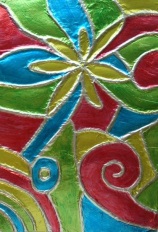 Возраст от 6 до 12 лет Количество участников: 6-10 человек.Мастер-класс для обучающихся МБОУ Гимназия № 25 г. ИркутскаПредварительная запись по телефону: 89021764391С собой сменную обувь.МБОУ Гимназия № 25 г. Иркутск, начальный блок, кабинет №5, Чернова Татьяна Харисовна, номер тел 8902176439126 марта13.00Ярославского, 294Мастер-класс «Домашний театр своими руками»(Видео презентация, мастер-класс по изготовлению персонажей)Количество участников: 10-15 человекМБДОУ г.Иркутска детский сад №168Котова Анастасия Алексеевна8901631714326 марта13.00библиотека №17 им. А. К. ГорбуноваБайкальская ул., 211Мастер-класс «Открытка ко дню рождения»С собой папка для черчения Возраст участников - 9-12 летКоличество - 10 человек.Галина Александровна Рассказчикова 26 марта13.00 ул. Летописца Нита Романова,14МБДОУ г. Иркутска детский сад № 185Мастер-класс для детей «Искусство Эбру- рисование на воде»Цель: развитие творческих способностей через использование нетрадиционной техники рисования на воде «Эбру»С собой сменную обувь.Возраст 11-12 летКоличество участников: 4- 8 человекПредварительная запись по телефону: 8(3952)48-29-54МБДОУ г. Иркутска детский сад № 185Яружина Алена Игоревна, Ашихина Наталья Александровна, 8904137905026 марта13.00ул. Новокшонова д. 61МБДОУ детский сад № 152Обучающая презентация «Использование синкгвейн технологии в развитии речи дошкольников». Желающие научатся составлять синкгвейн по обучению детей грамоте.педагогиКоличество участников до 10 человекМБДОУ г. Иркутска детский сад № 152 Воспитатель Ковалева Елена Александровна,8908652797226 марта13.00Иркутск, ул. Ивана Франко 23аОбразовательный квест «Место происшествия» (Участники окажутся на учебном месте происшествия и пройдут все этапы получения улик, расследования и дознания, научатся базовым навыкам криминалистики )Возраст от 16 лет Количество участников: 15-20 человек.Предварительная запись по телефону: 41-01-2089041415207Восточно-Сибирский филиал ФГБОУ ВО «Российский государственный университет правосудия», ул. Ивана Франко, 23аОтветственное лицо: Индуцкий Александр Сергеевич, 26 марта13.00мкр. Первомайский ул.Мамина  -Сибиряка ,1Мастер – класс «Рисование кофеем» Познакомим с новой, необычной техникой рисования кофеем.С собой сменную обувь и хорошее настроение.Возраст от 4-7 лет Количество участников:  10 человек (ребенок + мама)Предварительная запись по телефону: 89500621808МБУДО г. Иркутска  детский сад № 155 ,Сарикова Валентина Николаевна, Холмикова Марина Сергеевна  номер 26 марта13.15ул. Академика Образцова, д. 2А, МБДОУ г. Иркутска детский сад № 187Мастер-класс «Логоритмика – как средство коррекции и профилактики речевых нарушений».Краткое описание:На мастер-классе будет рассмотрено  немного теории для того, чтобы понять что такое  «логоритмика» в воспитательной и педагогической работе. На мастер-классе пойдет разговор  о логоритмических играх и упражнениях, которые подойдут для коррекции и  профилактики  речевых нарушений, а также   часто болеющим или ослабленным дошкольникам, малышам с плохой координацией, скудной моторикой. Ведь именно игра –  ведущая деятельность ребёнка с рождения и до младшего школьного возраста. Она ненавязчиво учит социальным нормам, развивает умения и навыки ребёнка. В игре у малыша растёт интерес и мотивация к занятиям.Участники узнают, на каких принципах строится логоритмика для дошкольников, а также познакомятся с некоторыми увлекательными комплексами логоритмических игр и упражнений.Участники смогут вместе с организаторами мастер-класса поиграть в них.Возраст участников не ограничен (родители, бабушки и дедушки детей дошкольного и младшего школьного возраста, педагоги дошкольных образовательных организаций), количество участников – 10-15 человек, телефон для предварительной записи – 89500708147С собой иметь сменную обувь.МБДОУ г. Иркутска детский сад № 187,Усольцева Евгения Петровна,тел. 89500868473Сирицану Анна Сергеевна, тел. 89645458057Седых Ольга Николаевна, тел. 89501324103Еропова Ирина Владимировна, тел. 89500901179Шохина Татьяна Евгеньевна, тел. 8950070814726 марта13.30г. Иркутск, ул. Марии Ульяновой, 17а, МБДОУ г. Иркутска детский сад № 67Мастер-класс «Психологическое здоровье педагога»С собой сменную обувь.Возраст от 20 до 60 лет Количество участников: 10-15 человек.Предварительная запись по телефону: 37-25-03МБДОУ г. Иркутска детский сад № 67, Дудина Инесса Викторовна, 8983240990526 марта13.30Мкр. Зелёный д.46, МБОУ г. Иркутска СОШ №31Мастер класс «Мышка из бисера»С собой сменную обувь, бисерВозраст от 8 до 14 лет Количество участников: 13-15 человек.Предварительная запись по телефону: 89016406829 МБОУ г. Иркутска СОШ №31, Харченко Евгения Михайловна, номер тел. 8950073630926 марта13.30Мкр. Зелёный д.46, МБОУ г. Иркутска СОШ №31Мастер класс «Подсвечник «Кот»» (работа со солёным тестом)С собой сменную обувь.Возраст от 8 до 14 лет Количество участников: 13-15 человек.Предварительная запись по телефону: 89016406829 МБОУ г. Иркутска СОШ №31, Шакина Светлана Петровна, номер тел. 8-964-116-42-8226 марта13.30ул. Розы Люксембург, 215/1, Детский сад № 181Мастер-класс по нетрадиционной технике рисования«Подарки для мам и бабушек»Расширять знания педагогов через знакомство с нетрадиционными техниками рисования, как средством развития интереса дошкольников к изобразительному творчеству (воздушным шариком, целлофановым пакетом, пупырчатой пленкой).С собой сменная обувь.Педагоги, родители.  Количество участников: 10 человек.Предварительная запись по тел. 44-00-51МБДОУ г. Иркутска детский сад №181, Мартынова Ирина Ивановна26 марта13.30Мкр. Топкинский, 32Мастер-класс «Изготовление подковы на счастье из полимерной глины»Вы научитесь работать с полимерной глиной и изготовите сувенир ручной работы. Декоративная подкова может стать милым памятным подарком для друзей или родственников. Бабушкам и дедушкам будет вдвойне приятно, если такой сувенир вы изготовите вместе со своими детьми – их внуками. Детям будет очень интересно включиться в творческий процесс!Возраст: родители с детьми дошкольного возраста.Количество участников: 6 человекТ.:89025434931МБДОУ г. Иркутска детский сад № 156Киселёва Ольга АлександровнаТ.:89025434931Сиденко Ольга ЛеонидовнаТ.:8952627696026 марта13.30Мкр. Первомайский – 68, МБДОУ г. Иркутска детский сад №83Мастер-класс «Русская народная игрушка»На мастер – классе будет представлена презентация об опыте работы с родителями дошкольников и выполнена практическая работа по изготовлению куклы «Козы» – символа удачи и достатка.С собой *два лоскутка ткани цветной размером-10х10 см;*три лоскутка ткани белого цвета - 10х15 см;*пара ленточек (для пояса и косички) – длиной около 25-30 см; *лен или просто шерстяные нитки; *нитки белого и красного цветов.Участники: воспитатели ДОУ, родители Количество участников: 7 – 10 человек.Предварительная запись по телефону: 89021769330 Для работы нам понадобится:МБДОУ г. Иркутска детский сад №83, Соколова Елена Владимировна – заместитель заведующего, т. 36-63-4527 марта13.30Мкр. Первомайский – 68, МБДОУ г. Иркутска детский сад №83Мастер-класс «Нетрадиционные техники рисования с детьми дошкольного возраста»»На мастер-классе участники познакомятся с разными видами нетрадиционного рисования: кляксография, рисование отпечатками и др. С собой *лист бумаги А4;* акварель, восковые мелки;* кисти, поролоновые губки;*ватные палочки, стаканчики;*одноразовые бумажные тарелки.Участники: воспитатели ДОУ Количество участников: 6-8 человек. Предварительная запись по телефону: 89500584354 МБДОУ г. Иркутска детский сад №83, Соколова Елена Владимировна – заместитель заведующего, т. 36-63-4526 марта13.30Приморский 36, МБДОУ г. Иркутска детский сад №76Мастер – класс «Использование онлайн-сервиса LearningApps для разработки интерактивных игр для детей дошкольного возраста» Участники познакомятся с возможностями онлайн-сервиса LearningApps для создания интерактивных материалов в работе с детьми.Педагоги ДО количество участников- 8-10 человек. Предварительная запись по телефону 8950-129-40-18 МБДОУ г. Иркутска детский сад №76Рютина Ольга Ильинична, Антипина Александра Евгеньевна , 8908659450826 марта13.30мкр. Юбилейный, 102МБДОУ г. Иркутска детский сад № 179Тренинг «Методы снятия психоэмоционального напряжения у детей и взрослых» На тренинге  будут представлены  техники направленные на коррекцию эмоционального состояния.С собой иметь сменную обувь.Возраст от 18 лет Количество участников: 20 человек.Предварительная запись по телефону: 89021776027 (Viber, WhatsApp) до 22 марта 2024 гМБДОУ г. Иркутска детский сад № 179, Скубченко Елена Владимировна,  зам зав, номер тел 89501016059Троян Алена Владимировна,  педагог – психолог, номер тел  8902177602726.03.2413:30Ул. Советская,  96 АМастер – класс для родителей и детей среднего школьного возраста  «Пластилинография - это интересно»7 – 10 человекС собой сменную обувьПредварительная запись по телефону 8-902-567-60-07МБДОУ г. Иркутска детский сад № 159Буданова И.В. Зубарева М.В.Соловьёва О.А.26 марта13.35г. Иркутск, ул. Новокшонова д. 61МБДОУ детский сад № 152Творческая мастерская «Аппликация - Саккура».  Изготовление аппликации из бросового материала , развитие творчества, воображения, мастерства.Педагоги, родителиКоличество участников до 10 человекМБДОУ г. Иркутска детский сад № 152 Воспитатель Агкаева Лариса Борисовна.8914933594826 марта13.40 ул. Набережная, дом 56 МБДОУ г. Иркутска детский сад № 36 Мастер-класс по изготовлению лэпбуков: «Лэпбук как инновационная технология в работе с детьми дошкольного возраста» Педагоги ДОУ.Количество участников: 6-10 человек.Предварительная запись по тел: 89086615154 МБДОУ г. Иркутска детский сад № 36 Третьякова Ольга ИвановнаТел. 8914943153026 марта13.50ул. Ленина 5 «а» Иркутский авиационный техникумМастер-класс «Воздух на службе воздуха», использование пневматического инструмента при сборке изделий авиационной техники.Возраст от 13 до 16 лет Количество участников: 10 человек.Предварительная запись по телефону: 89642212626ГБПОУИО «Иркутский авиационный техникум»Абрамов Андрей Михайлович;Фирсов Владислав Александрович 26 марта14.00с.Хомутово, Пер. Алтайский 20Мастер класс «Изготовление открыток к пасхе»Дети 6+тел для записи  89148763483Апанасюк Любовь СергеевнаАссоциации общественных объединений многодетных семей Иркутской области «Берегиня»26 марта14.00 Б-р Рябикова 47А, СОШ №5, каб 17АМастер – класс «Изготовление броши из кожи». Раскрой деталей, сборка. С собой бахилы От 8 летКоличество 6-10 человек МБУДО г. Иркутска «Дом детского творчества №3» Разумович Галина Федоровна, т. 8950076610526 марта14.00Днепровская, 2а ФОК – каб.2Игра «Интеллектуальный переплёт»13-14 лет, 5-14 чел.89501289317МБОУ г. Иркутска СОШ №29,Зайцева Диана Павловна26 марта14.00мкр. Университетский70, читальный залГуманитарный центр-библиотека имени семьи ПолевыхМастер-класс «Стрекоза» - изготовление заколки или броши из бусин и лентВозраст от 12 лет и старшеКоличество участников: 5-7 человек.Предварительная запись по телефону: 89041413576МБУК г. Иркутска «Гуманитарный центр-библиотека имени семьи Полевых», Высоцкая Надежда Анатольевна, тел.: 89149521076.26 марта14.00Ул. Шпачека, 19Мастер-класс «Кукольный театр»С собой сменную обувьВозраст 9 лет Количество участников: 5 человек.Предварительная запись по телефону: 89025104609МБУДО г. Иркутска «Дом детского творчества № 5», Антонова Елена Александровна8902510460926 марта14.00ул.Рябикова,63 ИКАТиДСМастер-класс «Создание живой открытки»Обучение основам программирования на языке Scratch, создание анимированных персонажейВозраст от 10 до 14 летГБПОУ ИО «ИКАТиДС»Кличенко Анна Андреевна8950088019026 марта14.00ул.Пискунова 102,Детский клуб, каб.1Мастер-класс «Кукла из ниток.» Сувенир из ниток. Нитки мулине, ножницы.Учащиеся 7-10лет Количество участников: 14чел.Предварительная запись по телефону 43-20-06МБОДО г. Иркутска ЦДТ «Октябрьский»,Пикалёва Екатерина Альфредовна.тел. 890276373 7526 марта14.00 мкр. Зеленый, д. 11-аМБУ ДО ДШИ №8 города ИркутскаМастер-класс «Современный танец: Contemporary dance. Технический класс»(Знакомство с историей о зарождении стиля, практическое изучение танцевального направления)С собой иметь форму: футболка, шорты и сменная обувь.Возраст от 10 до 14 лет Количество участников: 10 – 15 человек.Предварительная запись по телефону: 89021730506МБУ ДО ДШИ №8 города ИркутскаТоропкин Александр Максимович8902173050626 марта14.00мкр. Солнечный, ул. Ржанова 1/1, детский клуб  «Бригантина»Мастер-класс «Роспись глиняного сувенира Матрёшка»С собой сменную обувь.Возраст от 7 до 12 лет Количество участников: 6-10 человек.Предварительная запись по телефону: 89500963674 МБУДО г. Иркутска Центр детского творчества «Октябрьский», Янькова Анастасия Петровна, 8950096367426 марта14.20 Ул Безбокова 1аМастер-класс «Нетрадиционная графика»С собой сменную обувь.Возраст от 10 лет Количество участников: 6-10 человек.Предварительная запись по телефону: 89148875179МБУДО г. Иркутска «Дом детского творчества № 3», Дмитриева-Добровольская Наталья Викторовна 26 марта14.30Б. Постышева,  20ЦДТ «Октябрьский» каб.№2 Мастер-класс «Модница» - аппликация из кожи.Возраст участников - 9-12 летКоличество - 15 человекПредварительная запись по телефонуТел. 89500892735МБУДО г. Иркутска «Октябрьский» Степаненко Людмила Павловна 26 марта14.50Ул. Просвещения, 14Рисование акварелью «Весенние цветы»С собой необходимо принести акварельные краски.МБУДО г. Иркутска «Дом детского творчества №5»Врабие Александра Сергеевна8952619467426 марта15.00ул. Советская, 96, ул. Лермонтова,96ул. Советская, 96«Здоровая семья – здоровая Россия!» - беседа для родителей с детьми.«Права детей в рамках закона «Об образовании в РФ» - консультация юриста.Родители с детьми 10-16 лет.МАУ г. Иркутска «КЦ «Дом семьи», Пивнева Елена Валентиновна, т. 43-16-8026 марта15.00Рябикова,63 ИКАТиДСМастер-класс «Твой имидж в социальной сети»Создание и оформление страниц в социальных сетях: ВКонтаке и ОдноклассникахВозраст 50+ГБПОУ ИО «ИКАТиДС»Кличенко Анна Андреевна8950088019026 марта15.00Ул. Маяковского, д.14Мастер-класс «Работа с текстом на компьютере»С собой сменную обувь.Возраст от 13 до 14 лет Количество участников: 15 человекПредварительная запись по телефону: 89501399423МБОУ г. Иркутска СОШ № 71 им. Н.А. ВилковаТрикиша Галина Анатольевна, учитель информатики8950139942326 марта15.00Ул. Севастопольская, 237Тайский бокс – как самооборона на улицеС собой шорты, футболка, вода,  полотенцеВозраст от 7 до 17 лет Количество участников: 6-10 человек.Предварительная запись по телефону: 79501449062МБУДО г. Иркутска «Дом детского творчества № 5», Журавлев Евгений Васильевич26 марта15.20мкр. Первомайский,53, кабинет 4Мастер-класс «Весенние мотивы».Рисование на черной пастельной бумаге с использованием различных графических материалов.С собой сменную обувь.Возраст от 8 до 14 лет Количество участников: 10-15 человек.Предварительная запись по телефону: +79087779956Педагог дополнительного образования МБУДО г. Иркутска «Дом детского творчества № 2», Невиницына Дарья Дмитриевна26 марта15.30 ул. Макаренко, 6 Детская библиотека №19 им. В. П. СтародумоваМастер-класс из бросового материала «Из мусорной кучки – классные штучки».Вместе с детьми изготовим подставку для карандашей и ручек.С собой принести пустую пластиковую бутылку 0,5 из-под воды, цветной картон, ножницы и клей.Возраст от 6 до 12 лет Количество участников: 6-10 человек.Предварительная запись по телефону: 32-28-09.МБУК «ЦБС» Детская библиотека №19 им. В. П. Стародумова, Галышева Наталья Александровна, т. 32-28-0926 марта16.00И. Уткина, 30Мастер – класс по мультипликации «Цветочная магия» (анимация цветов)С собой сменную обувь.Возраст от 6 летКоличество участников: 10-12 человекПредварительная запись по телефону: 209-299МБУДО г. Иркутска ЦДТ «ВосходХусаинова Арина Радиковна 8983402766526 марта16.00Мкр. Зелёный д.46, МБОУ г. Иркутска СОШ №31Турнир по волейболу «Весенние ласточки» среди команд девочек (7-11кл)С собой сменную обувь, спортивную одеждуВозраст от 8 до 25 лет Количество участников: 13-15 человек.Предварительная запись по телефону: 89016406829 (Фомина  Анастасия Сергеевна)МБОУ г. Иркутска СОШ №31, Гребёнкина Татьяна Александровна, номер тел. 8-902-176-47-9926 марта16.00-16.30мкр.  Топкинский д.62Развлечение «Праздник мыльных пузерей».Возраст   5-8 лет Количество участников: 10 человек.Предварительная запись по телефону 89025115484 С собой сменную обувь.МБДОУ г. Иркутска детский сад №100 «Берегиня» Черкащенко Татьяна Викторовна воспитатель; Номоконова Анастасия Владимировна  26 марта16.00Ул. Карла Либкнехта. д. 87Мастер-класс «Элементарное музицирование с детьми до 3х лет». Совместно со взрослыми и самостоятельно смогут участвовать в элементарном музицировании. Действовать под музыку с игрушками-шумелками. Развитие темпбрового и ритмического слуха в игровой форме.С собой сменную обувь.Возраст от 1,5 лет до 3 лет.Количество 10 чел.Предварительная запись по телефону: 89148885955МБДОУ города Иркутска детский сад № 147,Шемарыкина Ирина Александровна, тел. 8914888595526 марта16.00Ул. Колхозная, 20МБДОУ г. Иркутска детский сад №81Мастер-класс «Современные технологии физического развития детей старшего дошкольного возраста»(Современные формы работы по физическому воспитанию детей и реализация комплексной системы здоровьесберегающих технологий с учетом психофизического развития каждого ребенка)Возраст: от 6-7 лет (10 человек)МБДОУ г. Иркутска детский сад №37, Васильев Сергей Николаевич 8950090772726 марта16.30Ул.Байкальская, 199Мастер-класс «Занимательные ребусы и кроссворды для старших дошкольников»С собой сменную обувь.Возраст от 6 до 7 года Количество участников: 6-10 человек.Предварительная запись по телефону: 89500836392МБДОУ г. Иркутска детский сад № 18 , Киселёва Александра Ивановна 89500836392, Ларченкова Светлана Валентиновна, Драницына Ася Николаевна26 марта16.30ул. Мира, д. 64, МБДОУ города Иркутска детский сад №145музыкальный зал первого блокаМероприятие: мастер-класс Название: «Музыкальная матрешка».Принести с собой сменную обувь или бахилы.Возраст: от 6 до 7 лет. 8 человек. Предварительная запись по телефону:  89501408979 МБДОУ города Иркутска детский сад №145Музыкальные руководители: Праведникова Татьяна Сергеевна, 89501408979 Каликина Наталья Станиславовна,Щербакова Людмила Иннокентьевна26 марта16.30ул. Мира 64 МБДОУ города Иркутска детский сад №145Группа№ 9гр. БрусничкаМастер-класс по тестопластики: «Декоративный подсвечник»Ручная работа профессионалов стоит очень дорого, а стандартные заводские изделия уже практически никого не впечатляют. Самое разумное решение – сделать уникальный подсвечник своими руками.
Подсвечник сегодня – это не столько функциональный предмет, сколько эстетический элемент оформления пространства.
Очень романтично выглядит подсвечник, обрамленный цветами: свеча посреди цветочной поляны. Огонек свечи сделает атмосферу комнаты загадочной, спокойной и умиротворенной. Даже если свеча не горит, красивый подсвечник на полке всегда будет достойным декором вашего жилища.Дети  от 6 лет и старше.Кол-во участников: 10 чел.Предварительная запись по телефону: 89501264560 С собой сменную обувь.МБДОУ г. Иркутска  д/с № 145.Юмагуена Анна Раисовна , воспитатель 89501264560Баранова Дина Викторовна, воспитатель 26 марта16.35 ул. Мичурина 8, МБДОУ г. Иркутска детский сад № 95 Спортивный залМастер класс «Использование инновационных здоровьесберегающих технологий Хатха-йога»Возраст 5-8 летКоличество участников: 10 человек Предварительная запись по телефону 89149387801МБДОУ г.Иркутска детский сад № 95Попова Дарья Сергеевна 8914938780126 марта17.00ул. Пискунова 102,Детский клуб, каб.2Круглый стол с родителями учащихся «Готовность ребенка к школе»Возраст 18+Количество участников: 14 чел. т.43-20-06МБОДО г. Иркутска ЦДТ «Октябрьский» Комарова Елена Юрьевна.,      т.896203714 2626 марта17.00ул Мира 108, МБДОУ г. Иркутска детский сад № 122Мастер-класс «Нетрадиционные техники рисования» с детьми с ОВЗС собой сменную обувьДети 5-7 летКоличество участников: 7 человек.Предварительная запись по телефону: 89041107108МБДОУ г. Иркутска детский сад № 122 (группа 12)Замятина Наталья Григорьевна, Лацук Олеся Юрьевна воспитатель, Пирогова Елена Витальевна 26 марта17.00ул. Набережная, дом 56 МБДОУ г. Иркутска детский сад № 36Мастер-класс «Сенсорное развитие детей в домашних условиях».  Будут представлены сенсорные игры, игры для развития мелкой моторики у детей раннего возраста для занятий с детьми в домашних условияхРодители детей раннего возраста Количество участников: 8-10 человек.Предварительная запись по телефону: 89501356993 МБДОУ г. Иркутска детский сад № 36 (Ленинский)Третьякова Ольга ИвановнаТел. 8914943153026 марта17.00ул.Байкальская, 199Спортивная игра «Весёлые старты»С собой сменную обувь.Возраст от 5 до 6 года Количество участников: 6-8 человек.Предварительная запись по телефону: 89146471215МБДОУ г. Иркутска детский сад № 18 , Черных Валерия Валерьевна 89149471215, Лепская Юлия Михайловна, Лыда Жанна Владимировна26 марта17.00ул.Новаторов,24А Мастер-класс для детей и родителей по нетрадиционному рисованию восковыми мелками и акварелью «Ромашковое поле»С собой сменную обувь.Возраст от 5 до 7 лет Количество участников: 6-10 человек.Предварительная запись по телефону: 89500505613МБДОУ г.Иркутска детский сад №33 Тигунцева Татьяна Сергеевна, воспитательтел.8950050561326 марта17.00ул. Розы  Люксембург, 303МБДОУ города Иркутска детский сад № 180, Спортивный зал.Название: «Здоровая семья – здоровая страна»Мастер- класс: по нейрогимнастике Участники узнают о нейрогимнастике и кинезиологических упражнениях, позволяющих активизировать межполушарное взаимодействие для развития памяти, внимания,пространственных представлений. С собой спортивную форму, сменную обувь. Педагоги, родители с детьми  от 5 лет  и старшеКоличество участников: 15-20 Предварительная запись по телефону: 89249959333Ссылка на регистрацию:https://docs.google.com/forms/d/19DbWNA6WHZMupo-Oz3qq9100aiQIFnrpGxuUyzoLm3k/editМБДОУ города Иркутска детский сад 180  Горшкова Наталья Анатольевна, номер тел. 8924995933326 марта17.15ул. Розы  Люксембург, 303МБДОУ города Иркутска детский сад № 180, Группа №1Мастер – класс «Театр на фартуке» Вы сможете на мастер-классе изучить технику изготовления театра на фартуке и пополнить свою игровую копилку игровым пособием «Театр на фартуке» для детей дошкольного возраста.С собой сменную обувь.Педагоги ДОУ, родители с детьми 4-7 летКоличество участников: 10-12 человек.Регистрация по ссылке: https://docs.google.com/forms/d/1pfNwwk7v5k1kHKLBcn0s8q1gjbHcr3PFgij7ll8zCxA/edit?pli=1МБДОУ города Иркутска детский сад №180Лаврецкая Светлана Николаевна, Тел.: 8924 832 91 88Уварова Юлия Александровна, Тел.: 8924600060226 марта17.30ул. Розы  Люксембург, 303МБДОУ города Иркутска детский сад № 180Кабинет природыТворческая мастерская «Весенняя фантазия»Рисование пейзажа в разных нетрадиционных техниках рисования С собой сменную обувь.Педагоги, родители с детьми  3-4 годаКоличество участников: 10 – 15 человек.Ссылка на регистрацию:https://docs.google.com/forms/d/1rVVSapylMDCR5vijgwsTcnhWTMlzTPkvFKTsvbkn3PE/viewform?edit_requested=trueМБДОУ города Иркутска детский сад №180Рябыкина Яна Александровна, 89245438857Новопашина Елена Николаевна, 89501392483.26 марта17.30 Ленинский район, ул. Розы  Люксембург, 303МБДОУ города Иркутска детский сад № 180Музыкальный залШкола молодых родителей «Весна шагает по планете»Практикум по изобразительной деятельности.Родители вместе с детьми научатся рисовать нетрадиционными техниками рисования  С собой сменная обувь.Педагоги, родители , бабушки, дедушки  с детьми  3-4 летКоличество участников: 10 – 12 Ссылка на регистрацию:https://docs.google.com/forms/d/e/1FAIpQLSftD_ZhcKmTdFjrIRiaBjmtJKEYsnRtWFqkvPZwY-wBliNbUw/viewform?usp=sf_linkМБДОУ города Иркутска детский сад №180Коленченко Марина Ивановна89242911515 Домнина Татьяна Владимировна8950068997426 марта17.30мкр. Топкинский, 32МБДОУ №156 г.ИркутскМастер-класс «Сирень из пластилина в пластиковом контейнере».С собой сменную обувь.Возраст: от 5 до 99 лет.Количество участников: 6-10 человек.Предварительная запись по телефону: 89041120112МБДОУ №156  г.Иркутска  ФИО: Пятибратова Регина Ринадовна, Пинигина Наталья Николаевна26 марта17.00ул. Советская, д. 119-аМастер-класс «Кляксография» Нетрадиционная техника рисования (рисование пипеткой на ватных дисках)3-4 лет. 5детей, 5 родителей, педагоги номер телефона для предварительной записи89148914223МБДОУ г.Иркутска детский сад №12Сгибнева Елена Николаевна26 марта17.00ул Ярославского стр.296 МБДОУ №1Мастер-класс «Развитие психических процессов у детей через дидактические игры математического содержания»Для детей 5-6 лет, родителей. Количество до 10 человек.Дидактические игры математического содержанияМБДОУ г Иркутска детский сад №1, 706-456, Беляевская Ольга Владимировна26 марта 17.00пр-т Маршала Жукова, д. 60Мастер-класс «Использование шумовых инструментов для озвучивания сказок-шумелок» (На мастер-классе дети вместе с родителями познакомятся с шумовыми инструментами и попробуют обыграть сказки, используя только данные инструменты).С собой иметь сменную обувь.Возраст: от 3 до 6 летКоличество участников:  5 пар или 10 человек (1 ребенок+1 родитель)Предварительная запись по телефону: 89501373779 МБДОУ г. Иркутска детский сад № 28Ответственный: Куртова Марина Ивановна, тел.: 8950137377926 марта17.00мкр. Университетский, 2 МБОУ ДО г. Иркутска «СШ № 5»Мастер-класс «Подводящие упражнения к изучению элементов сложности в спортивной аэробике. Изучение базовой хореографии спортивной аэробики. Развитие гибкости, координации»С собой гимнастическую форму (лосины, футболка, носки. Волосы прибраны)Возраст от 7  до 14 летКоличество участников: 12-15 чел.Предварительная запись по телефону: 31-02-44МБОУ ДО г. Иркутска «СШ № 5»,Смольницкая Наталья Сергеевна Тел. 8902763473326 марта17.00ул.Новаторов,24А Мастер-класс для детей и родителей по нетрадиционному рисованию восковыми мелками и акварелью «Ромашковое поле»С собой сменную обувь.Возраст от 5 до 7 лет Количество участников: 6-10 человек.Предварительная запись по телефону: 89500505613МБДОУ г.Иркутска детский сад №33 Тигунцева Татьяна Сергеевна, воспитательтел.8950050561326 марта17.20ул. Розы Люксембург, 301, МБДОУ города Иркутска детский сад № 75Мастер-класс «Весёлые слаймы»Всем известный антистресс «Слайм» можно сделать своими руками. Приятное и полезное времяпровождение для детей и взрослыхВозраст 5+ Количество участников: 6-8 человек.При себе иметь сменную обувь Предварительная запись по телефону:89501251456МБДОУ города Иркутска детский сад № 75 (музыкальный зал) Богатырёва Надежда Викторовна, воспитатель 89501251456Калмыкова Ирина Михайловна26 марта17.30ул Ярославского стр.296 МБДОУ №1Мастер-класс «Нетрадиционное использование коктейльных трубочек с элементами пластилинографии»Для детей 6-7,  родителей. Количество до 10 человек.Коктейльные трубочки, пластилин.МБДОУ г Иркутска детский сад №1, 706-456, mdou1irk@yandex.ru Усольцева Елизавета Лаврентьевна26 марта17.30мкр.Университетский,32Мастер- класс для родителей «Удивительный мир экспериментов».  Экспериментирование в домашних условиях.С собой  пена для бритья, влажные салфетки, питьевая  сода.Родители, дети Количество участников: 10-15 человек.Предварительная запись по телефону: 36-80-97 МБДОУ г. Иркутска детский сад №166,Шмайлова Кристина Сергеевна. воспитатель 36-80-9726 марта17.30ул. Карла Либкнехта. д. 87Мастер-класс «Живопись шерстью». Создание изображения с помощью приклеивания шерсти для валяния на поверхность картинки. С собой сменную обувь.Возраст от 5 до 7 лет.Количество 10 чел.Предварительная запись по телефону: 89526233021МБДОУ города Иркутска детский сад № 147,Антонова Дамира Марсельевна, Агеенко Ольга Ивановна, 26 марта  17.30 ул. Помяловского, 1а (МБДОУ г. Иркутска детский сад № 114, 10 группа)Мастер-класс «Зовём весну! Жаворонок!» (совместное творчество детей и родителей, лепка птичек из слоенного теста)С собой иметь сменную обувьВозраст детей от 5 до 7 лет, родители. Количество участников: не ограничено. МБДОУ г. Иркутска детский сад № 114Кухоренко Анастасия Евгеньевна8-904-141-5460Захаренко Марина Витальевна8-908-640-315626 марта17.30 ул. Колхозная, 20МБДОУ г. Иркутска детский сад №81Открытое занятие «Организация эффективного взаимодействия с родителями в развитии коммуникативных и творческих способностей детей раннего возраста в процессе музыкальной игровой деятельности в ДОУ» (построение партнерских конструктивных  взаимоотношений с родителями детей для решения задач музыкального развития детей через активные формы взаимодействия.)Возраст: дети от 2-3 лет (10-15 чел), родители детейМБДОУ г. Иркутска детский сад №81, Манетчикова Людмила Александровна 89500504654Копылова Юлия Семеновна 8904111872826 марта 17.30мкр.Приморский 36, МБДОУ г. Иркутска детский сад №76Мастер – класс «Играем в театр с детьми» Участники познакомятся с организацией семейного досуга. Поиграют в театр.Родители детей дошкольного возраста участников- 8-10 человек. Предварительная запись по телефону 89501294018 МБДОУ г. Иркутска детский сад №76Плотникова Лариса Григорьевна , 8924603539326 марта17.30Мкр. Первомайский ул. Сосновая Строение 23/1Викторина: «Все профессии нужны, все профессии важны»Возраст: от 5-6 летКоличество участников: 10-12МБДОУ г. Иркутска детский сад № 5Ответственный: Старший воспитатель: Турчанинова А.А.Тел: 8950116138226 марта17.30мкр. Березовый, 11 (Ново-Ленино)Мастер-класс «Театральная импровизация» (снятие эмоционального напряжения через игровую импровизацию, приемы работы с детьми)Группа 10 человек(сменная обувь)Предварительная запись по телефону: 706274МБДОУ г. Иркутска детский сад № 188, Экрот Лариса Анатольевна, Карих Мария Викторовна, 89027680920Бережная Снежанна Николаевна26 марта17.30ул Ярославского стр.296 МБДОУ №1Мастер-класс «Развитие мышления у детей через дидактические игры»Для детей 5-6 лет,  родителей. Количество до 10 человек.Дидактические игры на развитие мышленияМБДОУ г Иркутска детский сад №1, 706-456, Бондаренко Татьяна Владимировна26 марта17.30ул. 2-й городок, дом 11АМБДОУ г. Иркутска, детский сад №36Мастер-класс для родителей «Артикуляционная и дыхательная  гимнастика в речевом развитии детей раннего возраста»С собой иметь  хорошее настроениеРодители детей раннего возрастаКоличество участников:  8-10человекПредварительная запись по тел: 89027646737 МБДОУ г. Иркутска детский сад №36 (Ленинский)Склюева Екатерина Сергеевнател.8902761425726 марта 18.00ул. Помяловского, 1а (МБДОУ г. Иркутска детский сад № 114, 11 группа) Мастер-класс «Упражнения для мозга» (родителей познакомят со значимостью нейрогимнастики для активизации и стимуляции мозговой активности у детей, детей и родителей познакомят с простыми и эффективными комплексами нейроупражнений)С собой иметь сменную обувьВозраст детей от 3 до 5 лет, родители. Количество участников: не ограничено. МБДОУ г. Иркутска детский сад № 114Дубаневич Ирина Владимировна 8-983-412-658826 марта18.00ул.Пржевальского, 28 Детский клуб ЛенинецСемейная викторина «Где логика?» Формат популярного телешоу представляет собой игру, где нужно логически мыслить и уметь быстро находить взаимосвязь между вещами, даже если изначально кажется, что они совершенно не связаны друг с другом. Формат одновременного участия детей и взрослых поможет сблизится семье. С собой сменная обувь.Возраст от 6 до 100 летКоличество участников: 16 человек.Предварительная запись по телефону: 89642275526МБУДО г. Иркутска «Дом детского творчества № 5», Морозова Татьяна АнатольевнаНомер тел.8963227552626 марта 18.00мкр. Университетский, 32 Мастер класс для родителей с детьми «Быть здоровыми хотим»  (использование лимфодренажных упражнений  с элементами дыхательной гимнастики)Спортивная форма, кроссовкиРодители с детьмиКоличество участников: 10-15 чел.Предварительная запись по телефону: 36-80-97МБДОУ г. Иркутска детский сад №166,Шувалова Ирина Ивановна, инструктор по физкультуре36-80-9726 марта17.30ул Ярославского стр.296 МБДОУ №1Мастер-класс «Плетение фенечки из тесьмы»Для детей 6-7,  родителей. Количество до 10 человек.Тесьма цветная узкая.МБДОУ г Иркутска детский сад №1, 706-456, mdou1irk@yandex.ru Винокурова Елена Викторовна26 марта17.30ул.Байкальская, 199Консультация: «Игры на кухне вместе с мамой».С собой сменную обувь.Возраст от 2 до 4 года Количество участников: 6-10 человек.Предварительная запись по телефону: 89149099798МБДОУ г. Иркутска детский сад № 18 Лебедева Екатерина Александровна 26 марта19.10ул.Пржевальского, 28 Детский клуб ЛенинецМастер-класс «Объемная аппликация «Моя семья» Детство - незабываемая пора в жизни каждого человека. Именно в семье складываются первые представления ребёнка об окружающем мире, доброте и справедливости. На мастер-классе мы познакомимся с такой техникой как объемная аппликация, и каждая семья попробует создать свое уникальное декоративное панно «Моя семья»С собой сменная обувь.Возраст от 6 до 100 летКоличество участников: 15 человек.Предварительная запись по телефону: 89836972372МБУДО г. Иркутска «Дом детского творчества № 5», Рассыпнова Екатерина Андреевна Номер тел. 8983697237227 марта9.00ул. Колхозная, 20, МБДОУ г. Иркутска детский сад №81Мастер-класс по нетрадиционной аппликации «Домик для птички»Возраст: дети от 2-3 лет (10-15 чел), родители детейМБДОУ г. Иркутска детский сад №81, Федюкина Татьяна Вячеславовна8924614364027 марта9.00ул. Театральная, 21Мастер-класс «Шагающие роботы WEDO 2.0»На мастер-классе ребята научатся собирать собственного шагающего робота, а после – посоревнуются, чей вариант пройдет дальше всех.С собой сменную обувь.Возраст от 6 до 9 лет Количество участников: 6-10 человек.Предварительная запись по телефону: 89501204651МБУДО г. Иркутска «Центр детского технического творчества», Луковникова Елена Георгиевна8950120465127 марта9.00ул. Розы Люксембург, 333-АСовместная образовательная деятельность педагога с детьми «В стране математики» (групповое помещение)Возраст – 6-8 летКоличество – до 5 человекПредварительная запись по телефону с.т. 89500537465МАДОУ г. Иркутска детский сад №148, Алексеева Лариса Ивановна, тел.8950053746527 марта9.00ул. Розы Люксембург, 333-АМастер-класс по артикуляционной гимнастике для родителей (кабинет учителя-логопеда в группе)Возраст –6-8 летКоличество – до 5 человекПредварительная запись по телефону с.т. 89025779299МАДОУ г. Иркутска детский сад №148,Дорофеева Анна Анатольевна, тел.8902577929927 марта9.30ул. Розы Люксембург, 333-ААппликация из круп и макаронных изделий «Весенний пейзаж» (групповое помещение)Возраст – 3-4 летКоличество – до 5 человекПредварительная запись по телефону 89041392858,тел.89025199556МАДОУ г. Иркутска детский сад №148, Мяханова Анастасия Владимировна, тел.89041392858Чвора Лариса Леонидовна,тел.8902519955627 марта9.30ул. Розы Люксембург, 333-АМастер–класс «На кухне играем, речь развиваем» (кабинет учителя-логопеда в группе)Возраст –4-6 летКоличество – до 5 человекПредварительная запись по телефону. 89086404005 МАДОУ г. Иркутска детский сад №148, Ларионова Наталья Михайловна,тел.89086404005 27 марта9.30ул. Розы Люксембург, 333-АНетрадиционная аппликация из шерстяных ниток в технике ниткография, «Первый подснежник» (групповое помещение) Возраст – 6-7 лет.Количество – до 5 человекПредварительная запись по телефону  89041124118,тел. 89041449571МАДОУ г. Иркутска детский сад №148,Харитонова Ирина Владимировна,  тел. 89041124118Бычкова Ирина Андреевна 27 марта9.30м-н Первомайский, д.53Мастер – класс по развитию навыков креативного мышления «Создай героя»С собой: сменную обувь, ручка, тетрадь (в клетку 12л), простой карандаш, цветные карандашиВозраст от 11 до 13 лет Количество участников: 10-13 человек.Предварительная запись по телефону:  89246019212, 663-664МБУДО г. Иркутска ДДТ № 2Козлова Елена Анатольевна27 марта9.30ул. 2-й городок, дом 11АМБДОУ г. Иркутска, детский сад №36Мастер-класс «Пальчиковые и жестовые игры с детьми среднего дошкольного возраста» (Развитие координации движения мелкой моторики рук через нетрадиционное использование различных предметов)  С собой  иметь хорошее настроение.Возраст: от 3 до 5 лет, педагоги Количество участников: 5-7 человек.Предварительная запись по тел: 89041287900МБДОУ г. Иркутска детский сад №36 (Ленинский)Склюева Екатерина СергеевнаТел.8902761425727 марта09.30ул. Мамина-Сибиряка, д. 35Мастер-класс «Развитие математических представлений у дошкольников и младших школьников используя игровые технологии»Знакомство с цифрами и числами с использованием игровых приемов.С собой обязательно сменную обувь.Участники: дошкольники в количестве 20 человек. Предварительная запись по телефону: 36-21-37 (Юлия Викторовна).МБОУ г. Иркутска СОШ №77, Зайцева Ольга Михайловна, номер тел 36-21-37.27 марта9.30ул. Мамина-Сибиряка, д. 35Мастер-класс «Игровые мероприятия «Веселые старты» как средство разностороннего воспитания дошкольников и младших школьников»«Веселые старты» предполагают выполнение физических упражнений, прохождение полосы препятствий с использованием специального оборудования. Дети демонстрируют свои умения, навыки и знания в области физической культуры, учатся совместным действиям в команде и правильному отношению к сопернику.Участники: дошкольники в количестве 20 человек. Предварительная запись по телефону: 36-21-37 (Юлия Викторовна).С собой обязательно сменную обувь, спортивную одежду.МБОУ г. Иркутска СОШ №77, Шарова Юлия Николаевна, номер тел 36-21-37.27 марта9.30ул. Мамина-Сибиряка, д. 35Мастер-класс «Развитие познавательных способностей через развитие речи при обучении грамоте»Развитие речи через знакомство с русскими народными сказками. С собой обязательно сменную обувь.Участники: дошкольники в количестве 26 человек. Предварительная запись по телефону: 36-21-37 (Юлия Викторовна).МБОУ г. Иркутска СОШ №77, Филиппова Алена Александровна, номер тел 36-21-37.27 марта9.30ул. Мамина-Сибиряка, д. 35Мастер-класс «Применение активных форм обучения на занятиях с дошкольниками как средство повышения познавательного интереса»Знакомство с буквами через игровые приемы.С собой обязательно сменную обувь.Участники: дошкольники в количестве 20 человек. Предварительная запись по телефону: 36-21-37 (Юлия Викторовна).МБОУ г. Иркутска СОШ №77, Романчук Марина Владимировна, номер тел 36-21-37.27 марта9.30ул. Мамина-Сибиряка, д. 35Мастер-класс «Методика обучения детей в спортивную игру пионербол»Разминка, подготовительные упражнения для игры в пионерболС собой обязательно сменную обувь, спортивную одежду.Участники: дошкольники в количестве 24 человек. Предварительная запись по телефону: 36-21-37 (Юлия Викторовна).МБОУ г. Иркутска СОШ №77, Васильева Анна Александровна, номер тел 36-21-37.27 марта10.00мкр. Университетский68, каб. 8Гуманитарный центр-библиотека имени семьи ПолевыхМастер-класс «Полёт на воздушном шаре» -торцевание на пластилине с элементом аппликацииВозраст от 7 до 12 лет.Количество участников: до 20 человек.Предварительная запись по телефону: 89149027793С собой сменную обувь.МБУК г. Иркутска «Гуманитарный центр-библиотека имени семьи Полевых», Высоцкая Надежда Анатольевна, тел.: 89149521076.27 марта10:00ул. Центральная, 16А, МБОУ г. Иркутска СОШ №36Мастер-класс. «Игра в резиночку на ногах». Имея китайское происхождение, игра стала популярной во всем мире, изначально она называлась «пиньинь». В азиатских странах принято во время прыжков задавать себе ритм специальными считалками или песенками.Преподавателикол-во 10 человек.Предварительная запись по телефону:  89500510542С собой сменную обувь.МБОУ г. Иркутска СОШ№36Канина Екатерина Ивановна, 8950051054227 марта 10.00Мкр. Зелёный д.46, МБОУ г. Иркутска СОШ №31Мастер класс художественного мастерства «Тайны космоса» (Часть 2) – работа с акрилом С собой сменную обувь.Возраст от 8 до 14 лет Количество участников: 13-15 человек.Предварительная запись по телефону: 89016406829 МБОУ г. Иркутска СОШ №31, Васильева Инна Владимировна, номер тел 8-902-767-99-1427 марта10.00ул. Розы  Люксембург, 303МБДОУ города Иркутска детский сад № 180Музыкальный залТворческая мастерская «Семейный талисман –«Белëк»Присоединяйтесь к нам на увлекательную творческую мастерскую по сухому валянию, где вы сможете познакомиться с этим удивительным ремеслом. Мы расскажем об истории сухого валяния, покажем разнообразие возможностей этой техники и научим создавать уникальные аксессуары своими руками.Все материалы будут предоставлены на месте. Не упустите возможность окунуться в мир творчества! С собой сменную обувь.Родители совестно с детьми от 6 лет и старшеКоличество участников: 10-15 человек.Предварительная запись по телефону:8964111927989648082234Ссылка на регистрацию:https://docs.google.com/forms/d/e/1FAIpQLSdYNq7-UfqSYmLJjJxedkw6JzVxZhVgIXST5IUKOJ3B831csA/viewform?usp=sf_link МБДОУ г. Иркутска детский сад №180 ФИО: Николаенко Л.И. (воспитатель) т. 89641119279Ткаченко Т.В. (воспитатель)т. 8964808223427 марта10.00пр.Маршала Жукова, 24 МБДОУ г.Иркутска детский сад № 186КабинетЗанятие по робототехнике «Создаем робота»Знакомство с лего-конструктором, изготовление робота Возраст от 5 до 10 лет, участие сопровождающего взрослого Количество участников: 5Предварительная запись по телефону: 35-04-71С собой иметь сменную обувьМБДОУ г.Иркутска детский сад № 186Ответственный: Терских Наталья Владимировна, Хмелькова Светлана Николаевна, Морозова Анастасия Алексеевна, Морозова Юлия Павловна, воспитателителефон: 35-04-7127 марта10.00Ул. Колхозная, 20МБДОУ г. Иркутска детский сад №81Мастер-класс с использованием техники Эбру «Планеты Солнечной системы» (создание рисунка на бумаге с помощью акриловых красок и молока)Возраст: дети от 6-7 лет (12 чел)МБДОУ г. Иркутска детский сад №81, Мишнина Александра Сергеевна 89041555607Сахратова Эльмира Нураддиновна 8902578770927 марта10.00ул.Новаторов,24А Мастер-класс оригами для детей «Пасхальный зайчик»С собой сменную обувь.Возраст от 5 до 7 лет Количество участников: 6-10 человек.Предварительная запись по телефону: 89500505613МБДОУ г.Иркутска детский сад №33 Чиндяева Екатерина Игоревна, воспитательтел.8950050561327 марта10.00ул. Мира 64 МБДОУ города Иркутска детский сад №145кабинет психологаМастер-класс «Шелковый ангел» Материал: ячейка из под яиц (картонная), краски, ватные палочки, кисти, ножницы, шило, толстые нитки).Дети от 5 -6 лет,4 человека.Предварительная запись по Тел.:89025688268МБДОУ города Иркутска детский сад №145, Бодрова Светлана Геннадьевна Педагог-психолог тел.:89025688268 Копытова Яна Владимировна27 марта10.00ул. Марии Ульяновой, 17а, МБДОУ г. Иркутска детский сад № 67Мастер-класс «Техника самообороны и правила поведения в экстремальных ситуациях для женщин»Возраст от 20 до 60 лет Количество участников: 6-10 человек.Предварительная запись по телефону: +7(3952) 37-25-03С собой сменную обувь.Спортивная форма одежды.МБДОУ г. Иркутска детский сад № 67, Абрамова Наталия Ивановна, 8902515140427 марта10.00г. Иркутск, ул. Горького, 32аПродуктивная деятельность: Мастер-класс лепка из соленого теста «Это увлекательно»При себе иметь сменную обувьВозраст детей с 3 до 5 летКоличество участников:8-10 человек (включая взрослых)Предварительная запись по телефону: 89025429332,89086467987МБДОУ г.Иркутска Детский сад 41 Маркина Ирина Анатольевна, 8-902-542-93-32; Рудых Светлана Геннадьевна, 8908646798727 марта10.00Мкр. Первомайский ул. Сосновая Строение 23/1Мастер-класс: использование нетрадиционной техники их круп «Улитка» в рамках совершенствования познавательного развитияВозраст: от 3-4 годаКоличество участников: 10 чел.МБДОУ г. Иркутска детский сад № 5Турчанинова А.А.Тел: 8950116138227 марта10.00Мкр. Первомайский ул. Сосновая Строение 23/1Мастер-класс «Изготовление букета из  тюльпан и корабликов»Возраст: от 6-7 летКоличество участников: 10 чел.МБДОУ г. Иркутска детский сад № 5Турчанинова А.А.Тел: 8950116138227 марта10.00Мкр. Первомайский ул. Сосновая Строение 23/1Инсценировка: русской-народной сказки «Репка»Возраст: от 3-4 годаКоличество участников: 5-6 чел.МБДОУ г. Иркутска детский сад № 5Ответственный: Старший воспитатель: Турчанинова А.А.Тел: 8950116138227 марта10.00 Ул. Летописца Нита Романова,14МБДОУ г. Иркутска детский сад № 185Мастер- класс «Нейроупражнения на занятиях по физической культуре» Цель: развитие координации движений психофизических функцииВозраст 7-10 летКоличество участников: 4-12 человекПредварительная запись по телефону: 8(3952)48-29-54….С собой сменную обувь.МБДОУ г. Иркутска детский сад № 185Крюкова Мария Сергеевна, тел. 8(999)685,79-12 Легкодимова Марина Владимировна27 марта10.00ул. Академика Курчатова, д. 13аМастер-класс «Развитие математических способностей детей дошкольного возраста по средствам использования занимательного материала»Использование занимательного материала необходимо для активного включения ребенка в деятельность по формированию элементарных математических представлений, для развития у детей познавательной активности, любознательности, осознанного стремления к самостоятельному решению проблемной ситуации.Участники: дошкольники в количестве 12 человек. Предварительная запись по телефону: 36-21-37 (Юлия Викторовна).С собой обязательно сменную обувь. МБОУ г. Иркутска СОШ №77, Борсук Алексей Игоревич, номер тел 36-21-37.27 марта10.00ул. Академика Курчатова, д. 13аМастер-класс «Развитие у дошкольников навыков иноязычного общения на раннем этапе обучения английскому языку посредством игровых приемов»Ребята познакомятся с английским алфавитом, в игровой форме выучат свои первые слова и споют несколько веселых детских песенУчастники: дошкольники в количестве 12 человек. Предварительная запись по телефону: 36-21-37 (Юлия Викторовна).С собой обязательно сменную обувь. МБОУ г. Иркутска СОШ №77, Юркова Елена Николаевна, номер тел 36-21-37.27 марта10.00ул. Академика Курчатова, д. 13аМастер-класс «Скоро в школу»Игры с применением упражнений для развития социальной адаптации, памяти, внимания. Игровые задания для определения школьной мотивацииС собой обязательно сменную обувь.Участники: дошкольники в количестве 12 человек. Предварительная запись по телефону: 36-21-37 МБОУ г. Иркутска СОШ №77, Салеева Галина Дмитриевна, 27 марта10.00ул. Академика Курчатова, д. 13аМастер-класс «Путешествие в бескрайнюю галактику знаний»Игры с применением упражнений для развития социальной адаптации, памяти, внимания. Игровые задания для определения школьной мотивации С собой обязательно сменную обувь.Участники: дошкольники в количестве 12 человек. Предварительная запись по телефону: 36-21-37 (Юлия Викторовна).МБОУ г. Иркутска СОШ №77, Салихзянова Альфия Рауфовна, номер тел 36-21-37.27 марта16.30ул.Новаторов,24А Мастер-класс Оригами для детей «Пасхальный зайчик»С собой сменную обувь.Возраст от 5 до 7 лет Количество участников: 6-10 человек.Предварительная запись по телефону: 89500505613МБДОУ г.Иркутска детский сад №33 Чиндяева Екатерина Игоревна, воспитательтел.8950050561327 марта10.00Днепровская, 2аМастер-класс «Учимся играя: слышу, вижу, говорю правильно»Взрослые, 10 чел.89247010783МБОУ г. Иркутска СОШ №29, Филистович Ирина Александровна,Андреева Юлия Альбертовна27 марта 10.00Приморский 36, МБДОУ г. Иркутска детский сад №76Квест –игра «В поисках сокровищ» Родители, дети дошкольного возраста. Предварительная запись по телефону 8950-129-40-18 МБДОУ г. Иркутска детский сад №76Голдабенкова Елена Николаевна, Одинокова Виктория Александровна 89041400397827 марта10.15Мкр. Первомайский, ул. Мамина – Сибиряка, д. 35,Научно – методический семинар по работе с современными ЭОР.Мастер-класс для педагогических работников: «Возможности цифрового образовательного контента для педагогов школы». Проводят: заместитель директора по УВР, учитель химии, Степанова Елена Ивановна, заместитель директора по УВР, учитель технологии,  Кравченко Светлана Владимировна.Познакомим педагогов школ города с возможностями библиотеки ЦОК, которая меняет структуру труда, высвобождает время учителей для работы с обучающимися30 педагогических работниковМБОУ г. Иркутска СОШ № 77 (база проведения), Заместитель директора по УВР, учитель технологии Перевалова Юлия Викторовна, с.т. 8950140063527 марта10.30МБУДО города Иркутска «Дом детского творчества № 5», детский клуб «Сокол», ул. Сибирских партизан, 22Мастер-класс по теме: «Весенний сувенир» (в технике «Оригами»)Возраст от 7 до 99 лет Количество участников: 10 человек.Предварительная запись по телефону:  89832447748,материалы предоставляются.МБУДО г. Иркутска «Дом детского творчества № 5», Никулина Ирина Геннадьевна, +7983244774827 марта10.30ул. Мамина-Сибиряка, д. 35Мастер-класс «Интеграция электронного журнала с информационно-коммуникационной платформе «Сферум»»Авторизация пользователей в электронном дневнике, интеграция учетной записи электронного дневника и СферумС собой обязательно сменную обувь.Участники: педагогические работники 30 человек. Предварительная запись по телефону: 36-21-37 (Юлия Викторовна).МБОУ г. Иркутска СОШ №77, Рытикова Анастасия Сергеевна, номер тел 36-21-37.27 марта10.45ул. Мамина-Сибиряка, д. 35Мастер-класс «Возможности платформы Сферум для реализации ИКТ на уроке»Использование сервисов «Интерактивная доска» и «Сбор данных» на различных этапах урока.С собой обязательно сменную обувь.Участники: педагогические работники 30 человек. Предварительная запись по телефону: 36-21-37 (Юлия Викторовна).МБОУ г. Иркутска СОШ №77, Константинова Екатерина Олеговна, номер тел 36-21-37.27.03.2411.00- 12.30мкр. Первомайский, 26на детской площадке напротивКвест- игра «Scavenger hunt» Охота за сокровищами. Дети изучат в игровой форме, как можно описать на английском весну, изменения в природе, окружающие предметы. Дети будут искать разные сокровища по подсказкам. С собой пакет, перчаткиВозраст от 9 до 12 лет Количество участников: 6-10 человек.Предварительная запись по тел: 89149167714 (лучше по viber)МБУДО г. Иркутска «Дом детского творчества № 3»Александрова Елена Юрьевна27 марта11.00ул. Центральная, 16А, МБОУ г. Иркутска СОШ №36Мастер класс «Приемы «усиления» орфограммы при заучивании словарных слов". Познакомить с приемами «усиления» запоминаемого материалаПреподавателикол-во 10 человек.Предварительная запись по телефону:  89148824226С собой сменную обувь.МБОУ г. Иркутска СОШ№36Березняк Галина Викторовна, 8914882422627 марта11.00ул. Муравьёва, 2/1 Библиотека № 5 «Иннокентьевская»Мастер-класс «Кукла-успешница: оберег». Научимся мастерить куклу-оберег для себя из ткани.Возраст от 7 до 12 лет. Количество участников: 6-10 человек.Можно взять с собой ножницы.Предварительная запись по телефону: 32-06-63МБУК «ЦБС» Сектор краеведческой литературы Библиотеки №5Смагло Елена Ефремовна, т. 32-06-6327 марта11.00мкр. Юбилейный, 22Библиотека №20 им. Е.А. Евтушенко Мастер-класс «Весенний букет». Занятие по ИЗО технике граттаж.С собой необходимо иметь расходные материалы: ножницы, клей карандашВозраст от 8 до 12 лет. Количество участников до 15 человек.Предварительная запись по телефону:  46-12-77.МБУК «ЦБС» Библиотека №20 им. Е. А. Евтушенко,Галиакберова Татьяна Витальевна,т. 46-12-7727 марта11.00мкр. Юбилейный, 22Библиотека №20 им. Е.А. Евтушенко Мастер-класс «Весна – пора мечтаний» по декоративно-прикладному творчеству для учащихся младших классов.Возраст от 8 до 12 лет.Количество участников до 15 человек.Предварительная запись по телефону  46-12-77.МБУК «ЦБС» Библиотека №20 им. Е. А. Евтушенко,Галиакберова Татьяна Витальевна, т. 46-12-7727 марта11.00ул. Гоголя, 4 Детская библиотека №21 им. С.К. Устинова Мастер-класс «Среди бамбуковых ветвей притаился белый зверь…».Дети в технике аппликация изготовят символ Китая  –Панду.Возраст от 6 до 12 лет. Количество участников: 6-10 человек.Предварительная запись по телефону: 38-78-45МБУК «ЦБС» Детская библиотека №21 им. С.К. Устинова,Толкачёва Лариса Анатольевна27 марта11.00Ярославского, 294Мастер – класс «Адаптивная физкультура»(Круговая тренировка с детьми в дома)Количество участников: 6-10 человекМБДОУ г.Иркутска детский сад №168Бояркина Ирина Леонидовна8950125008627 марта11.00Днепровская, 2а ФОК – каб.2Игра на ассоциации7-8 лет, 7 чел. Предварительная запись по телефону: 89501289317МБОУ г. Иркутска СОШ №29,Зайцева Диана ПавловнаZdp01@mail.ru27 марта11.00Ярославского, 294Мастер – класс «От развлечения к развитию»(Игры c POP IT)Количество участников: 6-10 человекМБДОУ г.Иркутска детский сад №168Бояркина Ирина Леонидовна8950125008627 марта11.00ул. Мамина-Сибиряка, д. 35Мастер-класс «Формирование фонематического слуха в подготовке будущего первоклассника»Игры на развитие фонематического слуха.С собой обязательно сменную обувь.Участники: дошкольники в количестве 18 человек. Предварительная запись по телефону: 36-21-37 (Юлия Викторовна).МБОУ г. Иркутска СОШ №77, Непомнещая Анна Валерьевна, номер тел 36-21-37. 27 марта11.00ул. Мамина-Сибиряка, д. 35Мастер-класс «Развитие пространственных представлений через игровые формы работы на занятиях с детьми дошкольного и младшего школьного возраста»Графический диктант.С собой обязательно сменную обувь.Участники: дошкольники в количестве 20 человек. Предварительная запись по телефону: 36-21-37 (Юлия Викторовна).МБОУ г. Иркутска СОШ №77, Сударчикова Ирина Анатольевна, номер тел 36-21-37. 27 марта11.00ул. Мамина-Сибиряка, д. 35Мастер-класс «Технико-тактические приёмы в футболе»Остановка мяча подошвой, передача мяча внутренней стороной стопы, жонглированиеС собой обязательно сменную обувь.Участники: дошкольники в количестве 38 человек. Предварительная запись по телефону: 36-21-37 (Юлия Викторовна).МБОУ г. Иркутска СОШ №77, Зиновьева Ольга Николаевна, номер тел 36-21-37.27 марта11.00ул. Мамина-Сибиряка, д. 35Мастер-класс «Малые олимпийские игры для эффективной сдачи норм ГТО»Метание в цель, прыжок в длину с места, наклон (гибкость), бег С собой обязательно сменную обувь.Участники: дошкольники в количестве 49 человек. Предварительная запись по телефону: 36-21-37 (Юлия Викторовна).МБОУ г. Иркутска СОШ №77, Рыбаков Игорь Максимович, Распутин Яков Алексеевич27 марта11.00ул. Мамина-Сибиряка, д. 35Мастер-класс «Формирование умения решать логические задачи» Викторина по окружающему миру, разгадывание загадок, пословицыС собой обязательно сменную обувь.Участники: дошкольники в количестве 29 человек. Предварительная запись по телефону: 36-21-37 (Юлия Викторовна).МБОУ г. Иркутска СОШ №77, Дмитриева Людмила Владимировна, номер тел 36-21-37.27 марта11.00ул. Мамина-Сибиряка, д. 35Мастер-класс «Развитие эмоционально-ценностного восприятия окружающего мира»Безопасное поведение в природеС собой обязательно сменную обувь.Участники: дошкольники в количестве 20 человек. Предварительная запись по телефону: 36-21-37 (Юлия Викторовна).МБОУ г. Иркутска СОШ №77, Шарова Надежда Алексеевна, номер тел 36-21-37.27 марта11.00ул. Мамина-Сибиряка, д. 35Мастер-класс «Использование сервисов платформы Сферум в методической деятельности педагога»Использование сервиса «Другое дело», возможности повышения квалификации через образовательные платформы партнеры Сферума С собой обязательно сменную обувь.Участники: педагогические работники 30 человек. Предварительная запись по телефону: 36-21-37 (Юлия Викторовна).МБОУ г. Иркутска СОШ №77, Перевалова Юлия Викторовна, номер тел 36-21-37.27 марта11.00ул. Мамина-Сибиряка, д. 35Мастер-класс «Развитие познавательных способностей через развитие речи при обучении грамоте»Развитие речи через знакомство с русскими народными сказками. С собой обязательно сменную обувь.Участники: дошкольники в количестве 24 человек. Предварительная запись по телефону: 36-21-37 (Юлия Викторовна).МБОУ г. Иркутска СОШ №77, Разводовская Галина Александровна,  номер тел 36-21-37.27 марта 11.00Ул. Волгоградская 80Мастер-класс «Координационная лесенка»Знакомство с доступным инструментом физического развития детей и взрослых- координационной  лесенкой, обучение эффективным двигательным упражнениям. Категория участников: 10 детей, 6-7 лет и взрослыеПредварительная запись по телефону: 89834198288 МБДОУ города Иркутска детский сад №161, Старший воспитатель Игумнова Надежда Владимировна8904121549827 марта11.00ул. Мамина-Сибиряка, д. 35Мастер-класс «Развитие познавательных способностей через развитие речи при обучении грамоте»Развитие внимания и памяти через знакомство с русскими народными сказками. С собой обязательно сменную обувь.Участники: дошкольники в количестве 26 человек. Предварительная запись по телефону: 36-21-37 (Юлия Викторовна).МБОУ г. Иркутска СОШ №77, Кондратьева Валентина Александровна, номер тел 36-21-37.27 марта11.00Ул. Летописца Нита Романова,14МБДОУ г. Иркутска детский сад № 185Квиз «Путешествие по русским сказкам» Цель закрепление знаний детей о русских народных сказках.С собой сменную обувь.Возраст   6-8 летКоличество участников: 15-20 человекПредварительная запись по телефону: 8(3952)48-29-54МБДОУ г. Иркутска детский сад № 185Попова Мария Евгеньевна тел. 8(950)140-33-62, Нуреева Снежана Владимировна  27 марта11.00 МБУК «ТК «Созвездие», ул. Академика Образцова, 27Мастер-класс для детей ко Дню театра «Мир кукольного театра» (История возникновения кукол и основы кукловождения) С собой сменную обувьВозраст от 7 до 9 летКоличество участников 10-15 человекПредварительная запись по телефону: 63-52-86МБУК «ТК «Созвездие» Культорганизатор Язвенко Анастасия Ивановна т. 63-52-8627 марта11.00мкр-н. Березовый, 1 «Гнездышко КАРкуши»Мастер-класс по мозаикеУкрасим зверят, птиц, цветы и другие деревянные заготовки разными видами стекла (и не только)На деревянной основе:Выкладывается стекло по Вашей задумке;Приклеиваются кусочки стекла; В межплиточное пространство наносится затирка;Основа протирается, очищается от лишнего.Готово!Продолжительность 1.5-2 часа(7 участников, максимум 10)Возраст - от 8 и до 99500 руб.Клуб Активных Родителей «КАРкуша»Канаева Татьяна Сергеевна, 8950120458027 марта11.30ул. Байкальская, 209, СОШ №32, каб. №9Мастер-класс «Сибирский сувенир» (лепка из глины)Возраст от 7 до 12 лет Количество участников: 6-10 человек.Предварительная запись по телефону: 89501302795С собой сменную обувь  (50 руб. на материал)МБУДО г. Иркутска «Октябрьский»  Димова Татьяна Алексеевна, номер тел.  8950130279527 марта11.50ул. Нижняя Набережная, 6, г. ИркутскМастер-класс «Рефлексивные практики наставничества в образовательной и социальной сферах». (На мастер-классе будут представлены практики наставничества на основе рефлексивного подхода. Умение посмотреть на себя «со стороны» - основная идея саморазвития. Будут представлены методики самопознания и самоанализа.)Возраст неограничен. Количество участников: 12 человек.Предварительная запись по телефону: 89500837125.Иркутский государственный университет педагогический институт кафедра социальной педагогики и психологии г. Иркутск, Ушева Татьяна Фёдоровна, 8950083712527 марта12.00мкр. Ново-Ленино, ул. Розы Люксембург 215, детский клуб «Космос»Мастер – класс «Подставка под смартфон «Гора»», техника объёмного моделирования паперкрафт, сложность: новичок.Возраст от 10 до 17 лет Количество участников: 10-15 человек.Предварительная запись по телефону: 89041482273С собой сменную обувь.МБУДО г. Иркутска «Дом детского творчества № 5», Кузнецова Анастасия Валерьевна,+7904148227327 марта12.00Днепровская, 2а ФОК – каб.2Игра «Догадайся»7-8 лет, 7 чел. 89501289317МБОУ г. Иркутска СОШ №29,Зайцева Диана ПавловнаZdp01@mail.ru27 марта12.00Ул.Трактовая 16\1, благотворительный фонд КрасноштановаМастер-класс Базовый Экспресс курс Excel для начинающихСоздание таблиц, строк, столбцов, ячеек, формул. Форматирование, выравнивание, группировка, фильтрация. Необходимо ноутбук с мышкой (эксель должен быть предварительно установлен!!!) Возраст 18+Клуб Активных Родителей «КАРкуша»Лыткина Марина Александровна8964357442627 марта12.00мкр-н. Березовый, 1 «Гнездышко КАРкуши»«Изготовление гамбургера»Под чутким руководством любителя бургеров, мы соберём невероятно вкусный бургер, в составе которого мясная котлета (говядина, свинина), сырный соус, соус томатный, лист салата, лук Царский, огурец маринованный, сыр Чеддер.Каждый участник сам себе повар и сам соберёт себе свой идеальный бургер!Продолжительность 30 минут, участие строго по записи, возраст от 6 летСтоимость 150р на ингредиенты на 1 бургерКлуб Активных Родителей «КАРкуша»Иванов Феликс Владимирович 8950098822627 марта12.00ул. Трилиссера 32Центральная детская библиотека им. А.В. ПотанинойМастер-класс «Коса-девичья краса».Рассмотрим следующие виды плетения кос: пятипрядная,рыбий хвост, коса наоборот, коса с подхватом. Без ограничения в возрасте.С собой принести с собой личную расческу. Предварительная запись по телефону: 23-93 -89МБУК «ЦБС» ЦГБ им. А. В. ПотанинойВоликова Анна Николаевна т. 23-93-8927 марта12.00Иркутск-2ул. Муравьёва, 2/1 Библиотека №5 «Иннокентьевская»Викторина «В мире природы». Нас всюду окружает природа, даже в городе. А все ли ты знаешь о ней? Приходи, проверим.Возраст от 7 до 12 лет. Количество участников: 6-10 человек.Предварительная запись по телефону: 32-06-63МБУК «ЦБС» Сектор краеведческой литературы Библиотеки №5 Смагло Елена Ефремовна, т. 32-06-6327 марта12.00ул. Байкальская, 251Мастер-класс «Как правильно учить английские слова и на долго их запоминать»С собой сменная обувь, ручка, тетрадьВозраст детей от 8 до 10 лет и родители. Количество участников: 16 человек.Предварительная запись по телефону: 879501377397ЦДТ «Октябрьский»,Клуб «Байкалец»Кожинова Юлия Андреевна27 марта12.00Мкр. Зелёный д.46, МБОУ г. Иркутска СОШ №31Каб. ГКВН  с АнглийскимС собой сменную обувь.Возраст от 6 до 12 лет Количество участников: 6-10 человек.Предварительная запись по телефону: 89016406829МБОУ г. Иркутска СОШ №31, Миляуцкене Маргарита Юрьевна, номер тел 8-950-100-92-3427 марта12.00  МБОУ г. Иркутска СОШ №22 каб. №47 Мастер-класс «Вокал — это просто» С собой сменную обувь.Возраст от 8 до 16 лет Количество участников: 6-10 человек.Предварительная запись по телефону:  891440001219МБУДО г. Иркутска ЦДТ «Октябрьский», Жигунова Я.А., Новиков Иван Михайлович 27 марта12.00 ул. Ледовского, 17 МБОУ            г. Иркутска СОШ № 7Семейный литературный салон «Красота поэзии на разных языках»С собой иметь сменную обувьВозраст не ограничен. МБОУ г. Иркутска СОШ № 7 Шелест Марина Ильинична27 марта12.00Ул.Севастопольская, д.218Мастер-класс «Театр на столе»С собой сменную обувь.Возраст от 8 до 11 летКоличество участников: 10-12 человек.Предварительная запись по телефону: 89834646342МБОУ г.Иркутска СОШ № 38,  Депутат Людмила Ивановна, номер тел. 8983464634227 марта12.00 б-р Рябикова, 15Б, клуб «Союз»Мастер-класс: «Развитие творческих способностей детей в процессе изготовления сувенира»«Сувенир «Подвижная бабочка».С собой сменную обувь, фломастеры или цветные карандаши, или восковые мелки.Возраст от 6 до 12 летКоличество участников: 6-10 человек.Предварительная запись по телефону: 30-16-70. МБУДО г. Иркутска «Центр детского технического творчества»,Гизатулина Нина Гиниятуловна,27 марта 12.30ФГБОУ ВО «БГУ» г. Иркутск, ул. Ленина, 6-407Мастер-класс «Полиграф. Миф и реальность»Количество участников: 15 человек.Предварительная запись по телефону 8-950-133-57-08ФГБОУ ВО «Байкальский государственный университет», Машков Сергей Александрович,Образцова Маргарита Сергеевна, 8950133570827 марта12.30ул. Лермонтова, 59Библиотека №16 им. Д.Г. Сергеева«Код семьи» - тематический час.Народная мудрость гласит: «Нет дерева без корней, нет человека без родословной». В ходе встречи гости узнают, что такое родословная и генеалогическое дерево. О том, что каждый человек принадлежит не только к своей семье, но и к своему роду. Возраст от 12 летКоличество участников: 30 человек.Предварительная запись по телефону: 38-76-55С собой бахилы.МБУК  «ЦБС» Библиотека №16 им. Д.Г. Сергеева Дмитриева Марина Ивановнат. 8924631274227 марта13.00 переулок Пионерский, 4каб. №3Мастер-класс «Аппликация ватными палочками. Букет цветов»Возраст от 7 до 15 летКоличество участников: 6-10 человек.МБУДО г. Иркутска «Дом детского творчества № 1», Кураптева Мария ЭдуардовнаНомер тел.: 8950146101827 марта13.00Ул. Бульвар Рябикова 15БДетский клуб «Союз»Мастер-класс: Нетрадиционная техника рисования цветов «Открытка для мамы» С собой сменную обувь.Возраст от 6 до 12 лет Количество участников: 6-10 человек.Предварительная запись по телефону: 30-16-70МБУДО г. Иркутска «Центр детского технического творчества», Истомина Юлия Витальевна, тел: 8983407425027 марта13.00Ул.Севастопольская, д.218Соревнования по волейболу С собой сменную обувь и спортивную форму.Возраст от 11 до 14 летКоличество участников: 15-25 человек.Предварительная запись по телефону: 89041526712МБОУ г.Иркутска СОШ № 38,  Шульга Сергей Владимирович, номер тел. 8904152671227 марта13.00ул. Мира 64 МБДОУ города Иркутска детский сад №145Группа№19 «Звездочка»Мастер – класс «Говорим правильно»Использования здоровьесберегающих технологий в формировании связной интонационно  окрашенной речи.Оборудование: Речевые тренажёры, карандаши. Картотека пальчиковых гимнастик. С собой сменную обувь. Приглашаем детей 11 – 12 лет15 участников, Предварительная запись по телефону 89027610724МБДОУ г. Иркутска детский сад №145 Романова Виктория Валерьевна, 89027610724 воспитатель Сластина Анна Сергеевна,воспитатель, Безносова Ирина Николаевна  воспитатель27 марта13.00 Ул. Летописца Нита Романова,14МБДОУ г. Иркутска детский сад № 185 Тренинг по Профориентации «Я выбираю Профессию» Цель: Развитие потребностей, знаний и умений в осознанном выборе будущей профессии, как одно из самых важных жизни определяющих решенийВозраст 12-15 летКоличество участников: 4- 8 человекПредварительная запись по телефону: 8(3952)48-29-54….С собой сменную обувь.МБДОУ г. Иркутска детский сад № 185Трунова Александра Сергеевна, Шишкина Надежда Константиновна,тел.8(950)10069-7227 марта 13.00Ул. Розы Люксембург, д. 241МБДОУ г. Иркутска детский сад №125Семинар-практикум "Развитие воображения у детей старшего дошкольного возраста" для воспитателей, педагогов-психологов Педагоги познакомятся с видами воображения;  методикой О. М. Дьяченко по определению уровня развития воображения у детей старшего дошкольного возраста; с играми, направленными на развитие воображенияВозраст неограничен. Количество участников: 15 человек.Предварительная запись по телефону: 8902-511-85-49МБДОУ г. Иркутска детский сад №125Романенко Ирина Евгеньевна т. 8950-083-61-5227 марта 13.00ул. Ледовского, 17 МБОУ            г. Иркутска СОШ № 7 Мастер-класс «Дачные олимпийские игры». Родители и дети узнают, чем можно заняться на даче в свободное время. Возраст не ограничен. С собой иметь спортивную форму, спортивную обувь МБОУ г. Иркутска СОШ № 7 Попова Татьяна Викторовна 27 марта13.00 Пр.Маршала Жукова, 24 МБДОУ г.Иркутска детский сад № 186КабинетЗанятие по нетрадиционным техникам рисованияУчим рисовать солью С собой иметь сменную обувьВозраст от 5 до 10 лет, участие сопровождающего взрослого Количество участников: 5Предварительная запись по телефону: 35-04-71МБДОУ г.Иркутска детский сад № 186Ответственный: Ласкаева Виктория Васильевна, Звягина Дарья Сергеевна, воспитателителефон: 35-04-7127 марта13.00Севастопольская 247А,. спортивный зал«Сухое плавание» (роль "сухого плавания" в подготовке дошкольников к занятиям в бассейне) Педагоги + родители Количество участников 10-12 чел.Предварительная запись по телефону: 89027627534С собой сменную обувьМБДОУ г. Иркутска  детский сад № 150, Полуляхова Зоя Ивановна, тел. 8902762753427 марта13.00мкр. Первомайский ул.Мамина  -Сибиряка ,1Мастер – класс «Изготовление тряпичных кукол»Познакомим с историей изготовления тряпичной куклы, научим самостоятельно мастерить.С собой сменную обувь и хорошее настроение.Возраст от 4-7 лет Количество участников:  10 человек (ребенок + мама)Предварительная запись по телефону: 89501416397МБУДО г. Иркутска  детский сад № 155 ,Горбачева Тамара Николаевна, Башун Светлана Анатольевна, Усова Лидия Александровна27 марта13.00 мкр. Зеленый, д. 11-аМБУ ДО ДШИ №8 города ИркутскаМастер-класс «Декоративный натюрморт сухой пастелью»(Знакомство с декоративным натюрмортом, написание декоративного натюрморта с помощью сухой пастели)С собой иметь бумагу, сухую пастель и сменную обувь.Возраст 10 – 16 летКоличество участников в группе: 10 человек.Предварительная запись по телефону: 89963143647 МБУ ДО ДШИ №8 города ИркутскаДолгова Наталья Евгеньевна8996314364727 марта13.10ул. Воровского, 12Мастер-класс «Весеннее настроение» (работа с бумагой)Возраст: 7-10 летКол-во участников: 8-10 челМБУДО г. Иркутска «Дом детского творчества № 5», Богомоева Надежда Константиновна,8950120384027 марта13.15Севастопольская 247А,. музыкальный залМастер-класс «Медвежонок» (В настоящее время трехмерные фигуры из полотенца пользуются необычайной популярностью. Они привлекают простотой исполнения и  эффектностью готовых работ. Техникой изготовления фигурок может легко овладеть и взрослый, и ребенок. К тому же для того, чтобы это выполнить не требуется больших затрат).Родители и педагоги ДОУКоличество участников: 6-10 человек.Предварительная запись по телефону: 89834654791 С собой сменную обувь.МБДОУ г. Иркутска  детский сад № 150, Демидова Елена Валерьевна, номер тел 8983465479127 марта 13.30Ул. Волгоградская 80Мастер-класс «Заучиваем легко и надолго»В рамках мастер-класса участники смогут   познакомиться и применять в практической деятельности с дошкольниками эффективные  педагогические приемы  и методы по развитию памяти и речи.Категория участников: родители, педагоги, студенты ИРКПО 10-15 человек.С собой сменную обувь.Предварительная запись по телефону: 89041215498МБДОУ города Иркутска детский сад №161Старший воспитатель Игумнова Надежда Владимировна8904121549827 марта13.30мкр-н. Березовый, 1 «Гнездышко КАРкуши»Мастер класс по самомассажуЧеловек способен сам себя оздоровитьКоврик, валик если есть.30-40минВозраст от 10 летКлуб Активных Родителей «КАРкуша»Гудеева Елена Андреевна8950110454727 марта13.30МБУДО города Иркутска «Дом детского творчества № 5», детский клуб «Сокол», ул. Сибирских партизан, 22Мастер-класс по теме: «Английская выпечка».1. Изучение лексики по теме: «Кулинарные рецепты»;2. Умение составлять кулинарный рецепт по-английски.С собой сменную обувь.Тетрадь, ручку.Возраст от 9 до 11 лет Количество участников: 10-15 человек.Предварительная запись по телефону:  89501408944.МБУДО г. Иркутска «Дом детского творчества № 5», Труфанова Ритта Анатольевна, +7950140894427 марта13.30ул. Розы Люксембург, 215/1, Детский сад № 181Тренинг «Использование арт-терапевтических методов в работе с детьми дошкольного возраста» Познакомить педагогов с понятием и методами арт-терапии. Научить применять методы арт-терапии в работе с детьми дошкольного  возраста.С собой сменная обувь.Педагоги.Количество участников: 10 человек.Предварительная запись по тел. 44-00-51МБДОУ г. Иркутска детский сад №181, Магас Екатерина Андреевна27 марта13.30мкр. Университетский, 47Мастер – класс «Развитие интереса к художественной литературе у старших дошкольников  по средством театрализованной игровой деятельности»С собой сменную обувьВозраст от 4-6 лет дети, родителиКоличество участников: 10 человекПредварительная запись по телефону 89500757754МБДОУ г. Иркутска детский сад № 171 Ответственный Карманова Анна Викторовна 8950075775427 марта13.30Ул. Советская,  96 АМастер – класс для детей 7-12 лет «Изготовление и роспись керамических значков»5 человекС собой сменную обувьЗапись по телефону 8-983-460-05-95МБДОУ г. Иркутска детский сад № 159Бобровникова П.С.Осипова С.В. Тутурина А.Д.27 марта13.30Ул. Цимлянская, 8МБДОУ г. Иркутска детский сад №116Мастер-класс «Весеннее настроение» Изготовление арт-картины, рисование акриловыми красками. Специальных навыков не требуется, главное Ваше желание, хороший настройС собой сменную обувь и 250 руб. для расходных материаловВозраст от 7 до 15 летКоличество участников: 7Предварительная запись по телефону 8-952-63-40-749МБДОУ г. Иркутска детский сад №116Браун Екатерина Александровна8-904-118-22-73Ощепкова Ирина Николаевна8-952-63-40-749Патрикеева Алина Алексеевна8-952-618-16-5727 марта13.30ул. Байкальская, 212 МБДОУ г. Иркутска детский сад № 20 «Росинка»Мастер-класс с элементами тренинга «Волшебные краски». Профилактика эмоционального выгорания педагогов.С собой сменную обувь.Возраст от 18 лет Количество участников: 6-10 человек.Предварительная запись по телефону: 48-69-14, 48-69-16МБДОУ г. Иркутска детский сад № 20 «РосинкаШевкопляс Т.В.Захарченко Т.В.8902577801527 марта 13.30Приморский 36, МБДОУ г. Иркутска детский сад №76Мастер – класс «Создание буктрейлера» Участники познакомятся с этапами создания буктрейлера. Педагоги ДО. Предварительная запись по телефону 8950-129-40-18 МБДОУ г. Иркутска детский сад №76Дроздова Нина Игоревна,Немцева Анастасия Сергеевна , 8950086699327 марта 13.30Приморский 36, МБДОУ г. Иркутска детский сад №76Тренинг «Нейробика как здоровьесберегающая технология для детей с нарушениями речи» Педагоги ДО, учителя-логопеды, родители. Предварительная запись по телефону 8950-129-40-18 МБДОУ г. Иркутска детский сад №76Орлова Наталья Викторовна8914899599627 марта13.40ул. Лермонтова, 126, 6-й корпус ИГУ (ост. «Госуниверситет»),ауд. 12ДНК бренда: как бренд становится успешным(Профориентационное интерактивное мероприятие по направлению подготовки «Сервис»)Школьники 9-11 классов, учащиеся СПОФакультет бизнес-коммуникаций и информатики Иркутского государственного университета (ФБКИ ИГУ)27 марта13.45 Б. Постышева,  20ЦДТ «Октябрьский» каб.№2Мастер-класс рисование фруктов акварелью «Сладкая акварель»Возраст от 7 до  9 летКоличество участников: 5-7 человек.Предварительная запись по телефону: 89149390829МБУДО г. Иркутска «Октябрьский» Касьянова Юлия Васильевна 27 марта 13.50ЦДТ “Октябрьский”Пискунова, 102. Каб. № 1.Мастер-класс «Английский по мультфильмам".В увлекательной для детей форме учимся воспринимать иностранную речь на слух.С собой сменную обувь.Возраст от 6 до 7 лет Количество участников: 6-10 человек.Предварительная запись по телефону: 8-999-420-23-47.МБУДО г. Иркутска ЦДТ «Октябрьский», Николаева Марина Дмитриевна,  тел. 8-999-420-23-47.27 марта13.50ул. Лермонтова, 126, 6-й корпус ИГУ (ост. «Госуниверситет»),ауд. 144HR-эволюция: от кадровика до HR-стратега (Профориентационное интерактивное мероприятие по направлению подготовки «Управление персоналом»)Школьники 9-11 классов, учащиеся СПОФакультет бизнес-коммуникаций и информатики Иркутского государственного университета (ФБКИ ИГУ)27 марта 13.50Ул. Розы Люксембург, д. 241МБДОУ г. Иркутска детский сад №125Мастер-класс для педагогов «Картинная галерея в ДОУ. Приобщение детей к прекрасному миру живописи»В ходе мастер-класса педагогам будет представлен опыт работы по созданию картинной галереи в детском саду. Педагоги узнают методы и приемы работы с картинами русских художников, их использование в образовательной деятельности с дошкольниками разных возрастных групп Возраст неограничен. Количество участников: 20 человек. Сменная обувь.Предварительная запись по телефону: 8902-511-85-49МБДОУ г. Иркутска детский сад №125Зарецкая Наталья Анатольевнат. 8950-082-08-1027 марта14.00ул.Франк-Каменецкого,22 оф.8Мастер-класс из соленого теста «Корзинка для мамы» С собой сменная обувь, влажные салфетки для рук6+ (с помощью родителей)10 чел (тел. для записи 89149019302)Беспалова Любовь ВладимировнаАссоциации общественных объединений многодетных семей Иркутской области «Берегиня»27 марта14.00ДДТ№3Безбокова,1Мастер-класс. Изготовление Wishboard. Изучение Future SimpleС собой сменную обувь.(Лист ватмана А3, журналы для вырезания картинок,фломастеры,цв.карандаши,клей-карандаш,ножницы)Возраст от 9 до 11Количество участников: 6-8 человек.Предварительная запись по телефону: 89500545152МБУДО г. Иркутска «Дом детского творчества № 3», ФИО (Гайнулина Юлия Шамильевна), номер тел.8950054515227 марта14.00ул. Сибирских Партизан, 30МАУДО г. Иркутска СЮНструктурное подразделение «Единство», кабинет 3Мастер-класс занятия по английскому языку «Я люблю Презент Континиус!»Возраст от 10 до 11 летКоличество участников: 10 человек.Предварительная запись по телефону: 89025134658МАУДО г. Иркутска СЮН,Крехова Марина Валерьевна, 8902513465827 марта14.00бул. Постышева, 35Центральная детская библиотека им. Ю.С. СамсоноваСемейный мастер-класс «Развиваем речь и память» по работе с мнемотаблицами, как эффективного визуального средства при заучивании и запоминании текстового материала и стихотворений.Мнемотаблицы служат дидактическим материалом по развитию речи детей. Мастер-класс по овладению навыками работы с мнемотаблицами, поможет детям и взрослым сделать процесс запоминания более простым, интересным и творческим.Возраст от 5 до 10 летКоличество участников: 15-20 человекПредварительная запись по телефону: 22-99-62С собой принести листы бумаги А5, простые карандаши и отличное настроение.МБУК «ЦБС» Центральная детская библиотека им. Ю.С. СамсоноваВеликанова Марина Владимировнат. 8908660920327 марта14.00ул. Мамина-Сибиряка, д. 35Мастер-класс «Социально-психологическая игра «Рука помощь» для родительской общественности как инструмент знакомства с антибуллинговой хартией школы» Знакомство с антибуллинговой хартией школы, ее особенностями и задачами. Ролевая игра по выстраиванию алгоритма действий при выявлении факта травли в школе.С собой обязательно сменную обувь.Участники: родители в количестве 100-120 человек. Предварительная запись по телефону: 36-21-37 (Юлия Викторовна).МБОУ г. Иркутска СОШ №77, Шарко Анастасия Валерьевна, Шелехова Юлия Ивановна, Карнаухова Ксения Александровна, Толстикова Дарья Дмитриевна, Рыбакова Наталья Олеговна номер тел 36-21-37.27 марта14.00ул. Мамина-Сибиряка, д. 35Мастер-класс «Использование сервисов федеральной государственной информационной системы «Моя школа» в образовательном процессе»Знакомство с сервисами ФГИС «Моя школа», особенности регистрации на информационно-коммуникационной платформе «Сферум», практическое применение основных функций для общения и образования. Участники: родители в количестве 100-120 человек. Предварительная запись по телефону: 36-21-37 (Юлия Викторовна).С собой обязательно сменную обувь.МБОУ г. Иркутска СОШ №77, Перевалова Юлия Викторовна, Константинова Екатерина Олеговна, номер тел 36-21-37.27 марта14.10Мкр. Первомайский – 68, МБДОУ г. Иркутска детский сад №83Мастер-класс «Эбру или танец красок на воде»Эбру - техника рисования на волшебной воде специальными красками, создавая рисунок на водной глади его в пару мгновений можно переносить на бумагу, ткань или любую шероховатую поверхность. В творческом процессе вы создадите уникальный рисунок и получите позитивные эмоции! Участники: воспитатели ДОУ, родители Количество участников: 6-8 человек. Предварительная запись по телефону: 89248244555– Степанова Любовь Викторовна, воспитатель.МБДОУ г. Иркутска детский сад №83, Соколова Елена Владимировна – заместитель заведующего, т. 36-63-4527.03.2414.30Алмазная, 18Квиз-игра «Волшебный мир театра»С собой сменную обувь ! Возраст от 8 до 12 лет Количество участников: 40 человек.Предварительная запись по телефону: 89086622990 (Людмила Сергеевна) МБУДО г. Иркутска Дом детского творчества № 2, Переславцева Людмила Сергеевна, Уткина Наталья Валентиновна 27 марта14.30ул. Розы Люксембург, 215/1, Детский сад № 181Мастер-класс ««Музыкально-ритмические нейроигры для детей с нарушениями речи»Показать гостям как используют в совместной деятельности музыкальный руководитель и учитель -логопед нейроигры для развития речи детей с ОНР.С собой сменная обувь.Педагоги, родители Количество участников: 10 человек.Предварительная запись по тел. 44-00-51МБДОУ г. Иркутска детский сад №181, Федорова Светлана АнатольевнаТен Наталья Дюнмановна27 марта15.00ул.Франк-Каменецкого,22 оф.8Путешествие во времени: «Исследование семейной истории через родословное древо»С собой сменную обувьДети 7-12 лет10 чел (тел. для записи 89149019302)Белоносова Валентина ПавловнаАссоциации общественных объединений многодетных семей Иркутской области «Берегиня»27 марта15.00ул. Советская, 186Библиотека №4 им. Г.К. СапроноваМастер-класс «Роспись на камне». Знакомство с росписью по камню – гальке, как с одним из видов изобразительного искусства. Научим правильно подбирать рисунок. В целом занятие способствует развитию творческих способностей, развитию познавательного интереса, формированию ориентировочно-исследовательской деятельности, развитию мелкой моторики пальцев рук участников процесса.Возраст от 10 до 15 лет.Количество участников: 6-10 человек.Предварительная запись по телефону: 54-33-85МБУК «ЦБС» Библиотека №4 им. Г.К. Сапронова,Борейко Ольга Викторовнат. 54-33-85;+7-952-630-43-4127 марта15.00ул. Баумана, 204Библиотека №8 «Меридиан»Лекторий. «Аллилуйя любви. Подлинная история графа Резанова».Приглашаем взрослых иркутян в историко-романтическое путешествие посвященное 260-летию графа Резанова. Вы узнаете кем на самом деле был граф Николай Петрович Резанов,. чья любовь к красавице Кончите легла в основу известной пьесы? Что связывало его с Иркутском? Об этом и не только узнают участники встречи.Возраст от 25 летПредварительная запись по телефону: 44-98-01МБУК «ЦБС» Библиотека №8 «Меридиан»Вязьмина Галина Николаевнат. 44-98-0127 марта15.00Мкр. Зелёный д.46, МБОУ г. Иркутска СОШ №31Соревнование по баскетболу между командами «Сборная СОШ №31» и «Выпускники»С собой сменную обувь, спортивную одеждуВозраст от 8 до 25 лет Количество участников: 13-15 человек.Предварительная запись по телефону: 89016406829 (Фомина  Анастасия Сергеевна)МБОУ г. Иркутска СОШ №31, Уханов Юрий Анатольевич, номер тел.  8-914-918-17-0827 марта15.00ул. Лермонтова,96«Панно «Портрет моей семьи» в технике пластилинография»  - мастер-класс.До 8 участников, возраст от 5 до 14 лет.МАУ г. Иркутска «КЦ «Дом семьи», Пивнева Елена Валентиновна, т. 43-16-8027 марта15.00ул. Лесная, 2 рп МарковаРоспись акрилом по ткани «Цветочное настроение»С собой сменную обувь.Возраст от 18 и старше.Количество участников: 6-8 человек.Предварительная запись по телефону: 89149141644ИРООРДИ «Солнечный круг» Мастер класс проводит Радкевич Светлана Альфредовна  , номер тел. 8914914164427 марта15.0015.40Б. Постышева, 20ЦДТ «Октябрьский» каб.№9 Мастер-класс «Занимательная математика для дошкольников» (знакомство детей дошкольного возраста с действиями сложения и вычитания)С собой сменную обувь (на занятие принести цветные карандаши )Возраст от 6 до  7 летКоличество участников: 5-7 человек.Предварительная запись по телефону: 89501297007Б. Постышева,  20ЦДТ «Октябрьский» каб.№9Михеева О.К.8950129700727 марта15.00И. Уткина, 30Музыкально театральная игра - викторина «Весенняя оттепель»Возраст от 6 летКоличество участников: 10-20 человекПредварительная запись по телефону: 209-299С собой сменную обувь.МБУДО г. Иркутска ЦДТ «Восход»Румянцева Элина Викторовна 8914908479427 марта15.00ул. Лесная, 2 рп МарковаРоспись акрилом по ткани «Цветочное настроение»С собой сменную обувь.(все необходимое предоставляется)Возраст от 18 и старше.Количество участников: 6-8 человек.Предварительная запись по телефону: 89149141644ИРООРДИ «Солнечный круг» Радкевич Светлана Альфредовна  , номер тел. 8914914164427 марта 15.00ул. Ледовского, 17 МБОУ            г. Иркутска СОШ № 7 Актерский тренинг «Путь к себе». Ни для кого не секрет, что актерские тренинги достаточно популярны и безусловно способствуют более успешной самореализации. Удовольствие от общения и ощущение свободы - это не роскошь, а средство передвижения по жизни. Для всех желающих, возраст не ограничен.С собой иметь сменную обувьМБОУ г. Иркутска СОШ № 7 Шелест Марина Ильинична27 марта15.15ул. Розы  Люксембург, 303МБДОУ города Иркутска детский сад № 180Группа №11Мастер-класс «Фоторамка из фетра» Участники освоят способ  дизайнерской рамки для фотографий из фетра .С собой сменную обувь.Педагоги, родители с детьми от 6 лет и старшеКоличество участников: 6-10 человек.Предварительная запись по телефону: 8908 663 00 94Ссылка на регистрацию:https://docs.google.com/forms/d/e/1FAIpQLSdfL01XyS_jVRvKmlj9ir8ntzT4Oy8NX0EsifUZ490ixespxw/viewform?usp=sf_linkМБДОУ г. Иркутска детский сад №180 Погодаева Ольга  Владимировна, 8908663009427 марта15.30		Сосновая 23/1Светодиодный калейдоскоп. Материалы (преформа, акриловая основа. элемент питания. светодиод и пр.) закупаются централизовано. С участников 200р/человек	10-12	Сергеева Вероника Николаевна 8904117752427 марта15.30ул. Лермонтова, 126, 6-й корпус ИГУ (ост. «Госуниверситет»),ауд. 14Мемы и темы: как создавать контент для соцсетей(Профориентационное интерактивное мероприятие по направлению подготовки «Реклама и связи с общественностью»)Школьники 9-11 классов, учащиеся СПОФакультет бизнес-коммуникаций и информатики Иркутского государственного университета (ФБКИ ИГУ)27 марта16.00И. Уткина, 30Определение сторон горизонта по солнцуС собой сменную обувь. Лист А4 и 2-3 цветных карандашаВозраст от 7 летКоличество участников: 10-15 человекПредварительная запись по телефону: 209-299МБУДО г. Иркутска ЦДТ «Восход»Рязановский Игорь Игоревич 8924601105427 марта16.00ул. Баррикад, 135Библиотека №2 «Предместье»Мастер класс  «Рукодельные фантазии» по изготовлению поделок из атласных лент в технике канзаши.Возраст от 6 летКоличество участников до 15 человек.С собой принести ножницы.Предварительная запись по телефону: 33-68-07.МБУК «ЦБС» Библиотека №2 Турусина Марина Витальевна,т. 33-68-0727 марта16.00ул. Советская, д. 119-аМастер-класс «Семейный календарь» (совместная творческая деятельность детей и взрослых при создании общего продукта (семейный календарь))5-7 лет. 6 семей, педагогиномер телефона для предварительной записис.т. 8950 100-39-53 МБДОУ г.Иркутска детский сад №12Бунина Марина Викторовнас.т. 8950 100-39-53Кондратьева Лилия Павловнас.т. 8950 093-04-0027 марта16.00ул. Театральная, 21«Как решать задачи по программированию городского конкурса юных программистов «Весенние старты»С собой сменную обувьКоличество участников: 6-8 человек.Предварительная запись по телефону: 89025616932МБУДО г. Иркутска «Центр детского технического творчества», Рейнгольд Григорий Борисович тел: 8902561693227 марта16.00 Ул. Розы Люксембург, 301, МБДОУ города Иркутска детский сад № 75Мастер-класс «Чудо-пластилин»Мастер-класс по лепке из воздушного пластилина. Яркие, лёгкие, оригинальные поделки за считанные минутыВозраст 3+ Количество участников: 6-8 человек.При себе иметь сменную обувь Предварительная запись по телефону: 89149377287МБДОУ города Иркутска детский сад № 75, Гурова Елена Викторовна, педагог-психолог8914937728727 марта16.00Детский сад 54,  ул. Красных Мадьяр, 70Мастер-класс «Хочу быть актером» Дети подготовительной группыМБУДО г. Иркутска ЦДТ «Октябрьский», Саватеева Анна Сергеевна, 894879438827 марта16.00Пискунова 102, Детский клуб, каб.1Мастер-класс «Подснежники» рисование акварелью и  гуашью, кисти, лист альбомной бумаги А4.учащиеся 6-7лет Количество участников: 14чел.т.43-20-06МБУДО г. Иркутска ЦДТ «Октябрьский»Дубешко Ирина Витальевна т.8 902 511 82 24 27 марта16.00Ул. Шпачека, 19«Веселый авокадо» тестопластикаВозраст от 6 до 12 лет Количество участников: 6-10 человек.Предварительная запись по телефону: 89086410612С собой сменную обувь.МБУДО г. Иркутска «Дом детского творчества № 5», Аленина Виктория Викторовна8908641061227 марта16.00 ул. Мичурина 8, МБДОУ г. Иркутска детский сад № 95Группа № 5 Мастер класс «Тестопластика для детей 5-7 лет». Поделка из соленого теста. Цель: развитие творческих способностей, речи детей, развитие мелкой моторики, через использование технологии тестопластикиВозраст 5-7 летКоличество участников: 10 человек Предварительная запись по телефону 89086600631МБДОУ г Иркутска детский сад № 95Распутина Н.Г8908660063127 марта16.00Пр. М.Жукова 100 Д/С № 158Мастер-класс «Моя планета»Нетрадиционное рисование гуашью  Возраст 6 летКоличество участников: 10-12 человек.МБУДО г. Иркутска «Дом детского творчества № 3», Николаева Лия Федоровна 8904112889227 марта16.30ул. Новаторов, 38МБДОУ г. Иркутска детский сад №10, группа № 16Мастер-класс «Артикуляционная гимнастика, как основа формирования правильного звукопроизношения».С собой сменная обувь (бахилы), влажные салфетки.Возраст участников от 4 до 5 лет. Количество участников: 4 ребенка, 4 взрослых  Наличие  сот. 89041455551МБДОУ г. Иркутска детский сад №10. Светлолобова Светлана Владимировна, сот. 89041455551  27 марта16.30Ул.Байкальская, 199Мастер-класс «Занимательные игры с детьми дома»С собой сменную обувь.Возраст от 4 до 5 года Количество участников: 6-10 человек.Предварительная запись по телефону: 89647439923.МБДОУ г. Иркутска детский сад № 18 Попова Галия Гарафетдиновна 89647439923, Година Татьяна Дмитриевна27 марта16.30 ул. Мичурина 8, МБДОУ г. Иркутска детский сад № 95Группа № 7Мастер класс: конструирование из бумаги «Роза»Возраст 6-7 летКоличество участников: 7 человек Предварительная запись по телефону  89526164830МБДОУ г Иркутска детский сад № 95Зверева Юлия Иннокентьевна89526164830Сорокина Елена Андреевна8924834432027 марта16.30Ул.Байкальская, 199Мастер- класс «Динамичные игрушки из бумаги» С собой сменную обувь.Возраст от 4 до 5 года Количество участников: 6-8 человек.Предварительная запись по телефону:. 89501263634МБДОУ г. Иркутска детский сад № 18 , Юдина Надежда Владимировна, Бардымова Ирина Владимировна тел 89501263634.27 марта16.40ул. Советская, д. 119-аТворческая мастерская для детей и взрослых: «Творческое музицирование как модель коллективной музыкальной деятельности с детьми старшего дошкольного возраста» (творческое музицирование на детских музыкальных инструментах с пением и с использованием телесной перкуссии при озвучивании  сказок)5-7 лет. 6 детей, 6 родителей, педагогиномер телефона для предварительной записис.т. 8950 144-67-03МБДОУ г.Иркутска детский сад №12Миниханова Марьяна Фёдоровнас.т. 8 950 144-67-0327 марта17.00ул Ярославского стр.296 МБДОУ №1Мастер-класс по изготовлению топиария «Кофейно-цветочное дерево»Для детей 5-6 лет,  родителей. Количество до 10 человек.МБДОУ г Иркутска детский сад №1, 706-456,  Лихотина Анастасия Олеговна27 марта17.00ул. Помяловского 28. ДК «Молния»Мастер - класс «В гостях у сказки» занятие по игровым технологиям.10-15 человек. Возраст 5-6 летПредварительная запись по телефону 89246255338МБУДО г. Иркутска «Дом детского творчества № 3», Структурное подразделение ДК «Молния».Лыкова Анастасия Викторовна27 марта17.00мкр. Топкинский, 32МБДОУ детский сад №156, группа №12Мастер-класс: «Изготовление игрушек-говорушек для развития речи у детей дошкольного возраста с ТНР».Цель: обучить участников мастер-класса изготовлению игрушек-говорушек, которые способствуют развитию речи и укреплению дыхательной системы детей дошкольного возраста с тяжелыми нарушениями речи (ТНР).Возраст от5 летКоличество участников: 5 – 10 человек.Предварительная запись по телефону: 89086688496С собой сменную обувь.МБДОУ детский сад №156 г. Иркутск, Бурдуковская Александра Ивановна, 89086688496Михеева Анастасия Александровна8950124116427 марта 17.00ул. Ледовского, 17 МБОУ            г. Иркутска СОШ № 7 Мастер-класс «Как готовиться к конкурсу чтецов» Рекомендации, как выбрать материал для чтения, как работать с текстом, как готовить артикуляционный аппарат и дыхание к выступлению. А также - некоторые упражнения для решения перечисленных задачДля всех желающих, возраст не ограничен. С собой иметь сменную обувьМБОУ г. Иркутска СОШ № 7 Шелест Марина Ильинична27 марта17.00 Ул. Колхозная, 20МБДОУ г. Иркутска детский сад №81Викторина «Знатоки природы»(углубление экологических знаний у детей; формирование правильного отношения к природе, обобщение знаний детей об окружающем мире, правилах поведения в лесу.)Возраст: дети от 6-7 лет (10-15 чел), родители детейМБДОУ г. Иркутска детский сад №81, Дубинец Ксения Александровна 89086564459Олзоева Мария Алексеевна 895006558927 марта17.00Безбокова 1МБУДО  г. Иркутска ДДТ 3Мастер – класс «Весенняя открытка» изготовление открыткиС собой сменную обувь.Возраст от 7-9 лет МБУДО г. Иркутска «Дом детского творчества № 3», (Малкова Елена Николаевна), номер тел. 8964542630927 марта17.00Ул. Карла Либкнехта. д. 87Мастер-класс «Большие возможности маленькой пуговицы». Развиваем речь, внимание и мелкую моторику с использованием пуговиц.С собой сменную обувь.Возраст от 5 до 7 лет.Количество 10 чел.Предварительная запись по телефону: 89645495345МБДОУ города Иркутска детский сад № 147, Барановская Галина Владимировна, Смондаренко Елена Анатольевна, Герасимова Светлана Викторовна.Тел. 8950077001727 марта17.00ул. Баумана, дом 204а.МБДОУ г. Иркутска детский сад №92Мастер – класс «Играем с ребенком, речь развиваем»(в формате учитель – логопед и мама + ребенок)С собой сменную обувьВозраст от 4 – 7 летКоличество от 6 – 10 детейМБДОУ г. Иркутска детский сад №92Учитель – логопед Семенова Татьяна Вячеславовна 27 марта17.00МБДОУ детского сада №92:улица Баумана, 204 А,Мастер-класс для родителей и детей «Песочный мир чудес»С собой сменную обувь.Возраст от 3 до 7 лет Количество участников: 3 пары родитель-ребенокПредварительная запись по телефону: 89021779794Ольга Михайловна89021779794педагог – психолог  Ольга Михайловна27 марта17.00пр-т Маршала Жукова, д. 60Мастер-класс «Весенние цветы счастья» - рисование на воде в технике «Эбру» (На мастер-классе дети вместе с родителями с помощью техники «Эбру» создадут весенние цветы)С собой иметь сменную обувь.Возраст: от 5 до 7 летКоличество участников:  4 пары или 8 человек (1 ребенок+1 родитель)Предварительная запись по телефону: 89086667293 МБДОУ г. Иркутска детский сад № 28Ответственные: Проживальская Елена Анатольевна, тел.: 89086667293Маташова Лейла Исабалы кызы27 марта17.00Ул.Байкальская, 199Мастер-класс: «Пригласительный билет на вечеринку»(в технике граттаж)С собой сменную обувь.Возраст от 5 до 6 года Количество участников: 6-8 человек.Предварительная запись по телефону:. 89149304230МБДОУ г. Иркутска детский сад № 18 , Сибилева Елена Аркадьевна 89149304230,Нятина Ольга Александровна,Пермякова Дарья Олеговна27 марта17.00Мкр. Первомайский ул. Сосновая Строение 23/1Мастер – класс: «Музыкальные игры в семье»В рамках мастер класса, родители и воспитанники получат навык музыкальных игр  Проводит: Музыкальный руководителей: Мингазова К.С.Возраст: от 3-4 годаКоличество участников: 5-6 чел.МБДОУ г. Иркутска детский сад № 5Ответственный: Старший воспитатель: Турчанинова А.А.Тел: 89501161382.27 марта17.00Мкр. Первомайский ул. Сосновая Строение 23/1Оздоровительная гимнастика для детей и родителей с использованием степ-платформПроводит:Инструктор по плаванью:  Хабардина О.Н.Возраст: от 6 -7 (8) летКоличество участников: 10 человекМБДОУ г. Иркутска детский сад № 5Ответственный: Старший воспитатель: Турчанинова А.А.Тел: 8950116138227 марта17.00ул Мира 108, МБДОУ г. Иркутска детский сад № 122Мастер-класс «Нейропсихологические приёмы ритмизации речи детей старшего дошкольного возраста групп ТНР».Данный мастер-класс направлен на роботу не только с родителями, но и с детьми.  Ведь у данной категории детей, наряду с речевыми нарушениями, есть проблемы с координацией, общей и мелкой моторикой, восприятием. Дети данной категории моторно неловки, имеются трудности в музыкальных занятиях: не слышат ритм, мелодию и так далее. И мы подготовили ряд упражнений для данной категории детей.Родители совместно с детьми 5-7 лет, посещающими группы ТНР.Количество участников: 6-10 человек.Предварительная запись по телефону: 89500682831 (ПН-ПТ с 8-17)С собой сменную обувьМБДОУ г. Иркутска детский сад № 122 (музыкальный зал).Педагог-психолог Анисимова Ульяна Викторовна, музыкальный руководитель Климова Лариса Михайловна, воспитатель Леонтьева Светлана Викторовна27 марта17.00Ул. Карла Либкнехта. д. 87Мастер-класс «Фоторамка из солёного теста». Из готового цветного солёного теста вылепить рамку для фотографий и украсить её нарядными деталями.Возраст от 5 до 7 лет.Количество 10 чел.Предварительная запись по телефону:89027614233С собой сменную обувь.МБДОУ города Иркутска детский сад № 147,Сыроежко Оксана Валерьевна. Тел. 8902761423327 марта17.15ул. Новаторов, 38МБДОУ г. Иркутска детский сад №10,  группа № 21Мастер - класс «Изготовление пряника: традиции изготовления пряника».Познакомить детей и взрослых с историей происхождения пряника, изучить технику росписи пряника.С собой сменная обувь (бахилы).Возраст от 6 до 8 лет.Количество участников: 10 детей, 10 взрослыхПредварительная запись по телефону: сот. 89041455551МБДОУ г.Иркутска детский сад №10. Светлолобова Светлана Владимировна, сот. 89041455551, s.v.svetlolobova@mail.ru  27 марта17.15Ул.Байкальская, 199Мастер-класс: «Веселые игрушки своими руками»С собой сменную обувь.Возраст от 6 до 7года Количество участников: 6-10 человек.Предварительная запись по телефону: 89148936322МБДОУ г. Иркутска детский сад № 18 , Островская Ирина Васильевна т. 89148936322, Лобанович Татьяна Анатольевна, Стрижикова Ольга Валерьевна27 марта17.15ул. Розы  Люксембург, 303МБДОУ города Иркутска детский сад № 180Викторина для родителей и детей «В гостях у сказки».В программе увлекательные игры, задания, волшебные пазлы и таинственные телеграммы, которые помогут увидеть роль сказки в развитие и воспитание ребенка, сплотят детей и родителей. С собой сменную обувь.Родители с детьми (возраст детей от 4 до 6 лет )Количество участников: 10-12 человек.Предварительная запись по телефону: 89834065152Регистрация по ссылке: https://docs.google.com/forms/d/e/1FAIpQLSfOt7r31Zpe2LsoLTZF_FLuUYvSMeQYcDLrxXumiued3wmzmA/viewformМБДОУ города Иркутска детский сад №180 Петрова Юлия Романовна, Тел. 8983406515227 марта17.15Розы Люксембург 303, МБДОУ № 180Музыкальный залМузыкальное развлечение «Делу время – потехе час!»Поддержим ваше желание погрузиться в игры наших предков. Родители и дети познакомятся с традициями русского народа через народные игры.С собой: сменную обувь, приветствуется русско-народные костюмы и  атрибуты, хорошее настроение Возраст  педагоги, родители и дети  от 4 лет Количество участников: 10-15Предварительная запись по телефону: 89500688400Регистрация по ссылке:https://docs.google.com/forms/d/e/1FAIpQLSe_zo4uUOJR8BUgS3SNkU2fdGDq_1XanMhNE4z188GDiCYO7w/viewform?usp=sf_linkМБДОУ города Иркутска детский сад №180Ульяненко Светлана Сергеевна, Критинина Кристина Александровна ,8950068840027 марта 17.15Ул. Волгоградская 80Мастер-класс «Музыка с мамой» В процессе мастер-класса дети и родители научатся развивать музыкальное восприятие,  навык самостоятельного музицирования, умение взаимодействовать во время совместных музыкальных  игровых действий.Дети 3-4 лет, с родителями 10-12 человекПредварительная запись по телефону: 89501111349МБДОУ города Иркутска детский сад №161Старший воспитатель Игумнова Надежда Владимировна8904121549827 марта17.20м/р Первомайский, 53, кабинет 1Мастер-класс «Роспись медово-имбирного пряника» (познакомить участников с видами имбирных пряников и научиться расписывать пряники, пробудить интерес к традициям русского народа, заинтересовать участников МК в продолжении традиций изготовления пряников у себя дома Стоимость мастер класса 400 рублей.Возраст от 6 до 7 лет Количество участников: 6-10 человек.Предварительная запись по телефону: +79500517106С собой сменную обувь.Фартук.Педагоги дополнительного образования МБУДО г. Иркутска «Дом детского творчества № 2», ФИО Романова Анастасия Евгеньевна, тел .: 8950051710627 марта17.30Ул Ярославского стр.296 МБДОУ №1Кулинарный мастер-класс «Масленичные блинчики»Для детей 5-6 лет,  родителей. Количество до 10 человек.Продукты для изготовления блинов.МБДОУ г Иркутска детский сад №1, 706-456, mdou1irk@yandex.ru Маркова Елена Владимировна27 марта17.30мкр. Березовый, 11 (Ново-Ленино)Мастер-класс «Кукла-оберег «На здоровье» (изготовление куклы оберега)Пряжа желтая или джут, красная пряжаГруппа 10 человек(сменная обувь)Предварительная запись по телефону: т. 8(3952) 70-62-74МБДОУ г. Иркутска детский сад № 188, Попова Евгения Васильевна, 89041305249Шаргаева Байн Александровна83952 (706274), mbdou188irk@yandex.ru27 марта17.30 мкр. Университетский, 47Мастер – класс для родителей и детей «Весеннее настроение – пластилиновое чудо» - развитие мелкой моторики с помощью пластилинографии. Познакомить родителей и детей  с нетрадиционной техникой рисования –пластилинография.  С собой сменную обувьВозраст от 3-5 лет дети, родителиКоличество участников: 10 человекПредварительная запись по телефону 89500757754МБДОУ г. Иркутска детский сад № 171 Ответственный Карманова Анна Викторовна 8950075775427 марта17.30Б. Рябикова, 15бДетский клуб «Союз»Мастер – класс: Нетрадиционная техника рисования целлофановым пакетом «Весенние цветы»С собой одноразовые пакеты упаковочные, гуашь кисточкиВозраст от 5-10летКоличество участников:6-10 человек.МБУДО г. Иркутска «Центр детского технического творчества»,Осадчая Татьяна ЮрьевнаТел.8950128576627 марта17:30ул. Мира 64 МБДОУ города Иркутска детский сад №145Группа№18. «Ягодка»Арт – терапевтическое мероприятие по декорированию баночек «Волшебная соль» с детьми ОВЗ от 3-7 лет.Родители совместно с детьми получат возможность освоить технику «насыпных» картин.Данная техника способствует снятию психо  – эмоционального напряжения, развитию мелкой моторики рук, внимания, памяти, мышления, воображения, речи. А также цветная соль способна влиять на детей через цвет: желтый - наполняет теплом, красный – добавляет оптимизма, синий - действует успокаивающе, зеленый – вдохновляет свежестью. Приглашаем детей 3 – 7 лет9 участников, Предварительная запись по телефону 89086605512С собой сменную обувь.МБДОУ г. Иркутска детский сад №145 Усольцева Ирина Викторовна, воспитатель 89086605512Конечная Жанна Павловна, воспитатель27 марта17.30 ул. Мира 64 МБДОУ города Иркутска детский сад №145Мастер-класс «С песком играем - речь развиваем» (Проведение игр на развитие речи у детей старшего дошкольного возраста с использованием светового песочного стола).С собой сменную обувь.Приглашаем родителей с детьми 5 - 7 лет Количество участников: 8-10 человек.Предварительная запись по телефону: 89646546839МБДОУ г. Иркутска детский сад № 145, учитель – логопед Вавилова Анастасия Валерьевна, номер тел: 8964654683927 марта17.30ул.   Мира 64 МБДОУ детский сад №145  группа №17 БерезкаМастер класс «Изготовление браслета, подарок для подруги»  В мастер классе будет изготовлен подарок для подруги/друга из ниток по техники плетение по кругу.Возраст от 5 до 12 летКоличество участников: от 6 -10 человек,Предварительная запись по телефону 89500661037 С собой сменную обувь и хорошее настроение.МБДОУ детский сад №145Ответственные : Биленко О.А.89500661037Иванова К.В.воспитатели 27 марта17.30ул. Мира 64 МБДОУ детский сад №145Группа №14 «Радуга»Звуковой анализ слов. «Играем в слова»Описание: Игра направленна на развитие речи детей дошкольного возраста. Учить детей различать гласные, твердые и мягкие, звонкие и глухие согласные звуки.Материал:  фишки, полоски.С собой сменную обувь и хорошее настроение.Возраст 5 - 7 лет, 10 человекПредварительная запись по телефону: 89648030625  МБДОУ города Иркутска детский сад №14589648030625 Сергеева Виктория Ильинична, воспитатель.27 марта17.30 ул. Мира 64 МБДОУ детский сад №145Группа №5  «Земляничка»Мастер класс «К нам весна шагает …»  В мастер классе будет изготовлен подарок для подруги/друга из ниток по техники плетение по кругу.С собой сменную обувь и хорошее настроение.Дети в возраста 5 лет, 10 человекПредварительная запись по телефону: 89149388448  МБДОУ города Иркутска детский сад №145, Тютрина Анна Геннадьевна,Вавко Ирина Евгеньевна27 марта17.30 ул. Помяловского, 1а (МБДОУ г. Иркутска детский сад № 114, 9 группа)Мастер – класс для детей совместно с родителями, приуроченный к Году Семьи «Папа, мама, я – счастливая семья!» (рисование в нетрадиционной технике – кляксография с использованием трубочек, создание семейного портрета) С собой иметь сменную обувьВозраст детей от 3 до 7 лет, родители. Количество участников: не ограничено. Предварительная запись по телефону: 89503936777МБДОУ г. Иркутска детский сад № 114Руссова Татьяна Валерьевна Тарасенко Наталья Николаевна 27 марта17.30ул. 2-й городок, дом 11АМБДОУ детский сад №36Консультация для родителей «Использование мнемотехники  при разучивании стихотворений с детьми старшего дошкольного возраста» (Познакомить родителей с приемом мнемотехники, которая помогает детям научиться логичности, последовательности развивая умственные способности детей, расширяя не только  их словарный запас, но и кругозор в целом ,что очень важно для обучения в школе.)С собой  иметь хорошее настроениеВозраст  участников: дети 5 -7 лет , родители  Количество участников: 10-12 человекПредварительная запись по тел: 89149476744 - Собинова М.М.МБДОУ г. Иркутска детский сад №36 (Ленинский)Склюева Екатерина СергеевнаТел. 8902761425727 марта17.30МБДОУ  г. Иркутска детский сад № 18;ул. Байкальская – 199; спортивный зал;Спортивное развлечение:  «Пижамная вечеринка» для детей старшего дошкольного  возраста Возраст 5-6 лет;12-14 человек;Для участия в мероприятии нужна пижама для сна или удобная одежда для выполнения спортивных заданий; подушка 30*30 номер телефона для предварительной записи- 89041317204МБДОУ  г. Иркутска детский сад № 18Тереницкая И.А.89041317204;27 марта 17.30Ул. Волгоградская 80		Мастер- класс: «Кукла Машенька». Изготовление игрушки-куколки  из подручных средств и бросового  материала. Категория участников: Дети 5-6 лет,Количество участников 6 человек.Предварительная запись по телефону:  89642782788МБДОУ города Иркутска детский сад №161Старший воспитатель Игумнова Надежда Владимировна8904121549827 марта17.30ул. Новаторов, 38МБДОУ детский сад №10, группа № 19Мастер-класс по изготовлению «Развивающих игр  в работе с детьми старшего дошкольного возраста» Цель – развитие у детей зрительного восприятия,  узнавание мест и достопримечательности города Иркутска. Закрепить знания о достопримечательности города Иркутска, развивать умение ориентироваться на плоскости; развивать внимание и быстроту реакции, развивать мелкую моторику. С собой сменная обувь (бахилы)Возраст участников от 5 до 6 лет.Количество участников: 10 детей, 10 взрослых Предварительная запись по телефону: сот. 89041455551.МБДОУ г. Иркутска детский сад №10. Светлолобова Светлана Владимировна, сот. 89041455551 27 марта17.30ул. Новаторов, 38МБДОУ детский сад №10, группа № 17Мастер класс «Развитие связной речи средствами мультипликации: «Я творю, я говорю»  Как природа Иркутской области встречает весну?» С собой сменная обувь (бахилы)Возраст от 4 до 6 летКоличество участников: 10 детей, 10 взрослых.  Предварительная запись потелефону: сот. 89041455551МБДОУ г.Иркутска детский сад №10. Светлолобова Светлана Владимировна, сот. 89041455551 27 марта17.30ул. Новаторов, 38МБДОУ конопродетский сад №10, группа № 4Мастер-класс: Изготовление лэпбука тема: «Цветы Прибайкалья занесённые в красную книгу». Наличие  сменной обуви. (бахилы).Возраст от 4 до 5 лет.Количество участников: 6 детей, 6 взрослых. Предварительная запись по телефону: сот. 89041455551МБДОУ г.Иркутска детский сад №10. Светлолобова Светлана Владимировна, сот. 89041455551, 27 марта17.30Мкр. Первомайский ул. Сосновая Строение 23/1Мастер – класс «Изготовление тряпичной куклы для детского кукольного театра»Проводит: Воспитатели: Обухова Е.А. Прудникова И.В.,Возраст: от 2-3 годаКоличество участников: 5-6 чел.МБДОУ г. Иркутска детский сад № 5Ответственный: Старший воспитатель: Турчанинова А.А.Тел: 8950116138227 марта17.30Мкр. Первомайский ул. Сосновая Строение 23/1Мастер-класс: «Применение нетрадиционной техники рисования с воспитанниками с ЗПР»Проводит: Воспитатель: Цепота Е.А. Возраст: от 4-5 годаКоличество участников: 5-6 чел.МБДОУ г. Иркутска детский сад № 5Ответственный: Старший воспитатель: Турчанинова А.А.Тел: 8950116138227 марта18.00переулок Пионерский, 4каб. №2Мастер-класс «Традиционные народные игры. Воплощаем в практику»Возраст от 5 до 10 летКоличество участников: 15 человек.МБУДО г. Иркутска «Дом детского творчества № 1», Муха Наталья ВикторовнаНомер тел.: 8902768232127 марта18.00Севастопольская 247А,. физкультурный залМастер-класс «Игры с координационной лестницей» (Координационная лестница - это тренажёр, предназначенный для развития скоростных навыков при выполнении движений на коротких дистанциях, а также для развития маневренности, силы, выносливости, координации (контроль баланса тела) движений и для синхронизации двигательных навыков.)Родители  ДОУКоличество участников: 10-20 человек.Предварительная запись по телефону: 89526287645С собой сменную обувь.МБДОУ г. Иркутска  детский сад № 150, Табанакова Наталья Владимировна, номер тел 8952628764527 марта18.00мкр. Юбилейный, 130Тренинговое занятие «Семья  – источник формирования ценностей у ребенка»Актуализация проблем духовно-нравственного воспитания детей на основе семейных ценностейВозраст от 18   летКоличество участников: 6-12 человек.Предварительная запись по телефону: 8-952-617-24-70  С собой сменную обувь.МБДОУ Детский сад №162, Молева Татьяна Леонидовна, номер тел : 8-952-617-24-70  27 марта18.00Севастопольская 247А,. музыкальныйзалМастер-класс по экспериментированию "Хочу всё знать!" (Подвижный и активный ребенок в день задает множество вопросов, но далеко не на все из них можно ответить так, чтоб ребенок понял. Для этого предлагаем посетить детско родительский мастер-класс по экспериментированию.Мастер класс будет проходить таким образом, что детям и родителям будет не только интересно слушать и наблюдать, а самое главное, самим принять участие в этот увлекательном процессе).Родители  ДОУКоличество участников: 8 человек.Предварительная запись по телефону: 89041507317С собой сменную обувь.МБДОУ г. Иркутска  детский сад № 150, Наприенко Елена Анатольевна, номер тел 89041507317, 27 марта18.00Ул. Карла Либкнехта. д. 87Мастер-класс «Делаем театр сами в технике оригами». В ходе мастер-класса участники познакомятся с техникой работы с бумагой – «искусством оригами», узнают историю её возникновения. Изготовят фигурки из бумаги для настольного театра.С собой сменную обувь.Возраст от 5 до 7 лет.Количество 10 чел.Предварительная запись по телефону:8924264138МБДОУ города Иркутска детский сад № 147, Шрам Оксана Александровна, Копылова Ольга Сергеевна. Тел. 892426413827 марта18.00ул. Карла Либкнехта. д. 87Мастер-класс «Театральная кукла». Изготовление театральной куклы из пластиковых стаканчиков, пенопластового шарика и проволоки.Возраст от 3 до 4 лет.Количество 10 чел.Предварительная запись по телефону: 89526300539С собой сменную обувь.МБДОУ города Иркутска детский сад № 147,Жаркова Светлана Георгиевна, тел. 8952630053927 марта18.20ул. Алмазная, 18Гохон кумитэ.С собой: спортивная форма и обувьВозраст от 7 до 10 лет Количество участников: 5-10 человек.Предварительная запись по телефону:  89148702381, 663-664МБУДО г. Иркутска ДДТ № 2Котельников Николай Владимирович8914870238127 марта18.30мкр. Юбилейный, 130Мастер-класс «Сказкотерапия, как средство формирования общечеловеческих ценностей у ребенка»На мастер-классе участники познакомятся с методом сказкотерапии, с помощью которого  можно помочь ребенку расширить его мировосприятие и способы взаимодействия с окружающим миром.С собой сменную обувь.Возраст от 18   летКоличество участников: 6-12 человек.Предварительная запись по телефону: 89086699874 МБДОУ Детский сад №162, Анюхина Валентина Николаевна27 марта18.30ул. Безбокова, 1 лит ААктовый залЗачет по учебно-творческой работе в формате конкурса по цирковому искусству «Авизо» для обучающихся ОЦС «Сюрприз» по дополнительной общеразвивающей программе «Искусство цирка: постановка циркового номера».Программа:27.02.24 начало в 18:3018:30 – Открытие конкурса 18:45 – Первый этап: проверка навыков работы со зрителем «Визитная карточка»19:30 – Второй этап: проверка теоретических знаний тестирование «Цирк»20:00 – Третий этап: проверка техники выполнения учебных трюков по жанрам.28.02.24 начало в 17:0017:00 – Четвертый этап: показ творческих проектов в формате конкурса.18:30 – 19:00 – Перерыв 19:10 – Начало Гала-концерта и награждение Возраст 6+Количество зрителей не ограничено.Предварительная запись не требуется. При себе иметь бахилы. МБУДО г. Иркутска «Дом детского творчества № 3», педагог дополнительного образования Юлия Васильевна Блужина28 марта8.30ул. Помяловского 28. ДК «Молния»Мастер - класс «Розан». Кистевая роспись по мотивам русских народных промыслов10 человекВозраст от 9 лет и старше89996859015МБУДО г. Иркутска «Дом детского творчества № 3», Структурное подразделение ДК «Молния».89996859015Король Зоя Денисовна.28 марта9.00Помяловского, 1, офис, 203Мастер-класс «Изучаем Excel для сдачи ОГЭ по информатике»С собой ноутбук, сменную обувь.Возраст от 14 до 17 лет  (ученики 9-ых классов)Количество участников: 4-6 человек.Предварительная запись по телефону: 89996864474 (Ватсап, Вайбер)Математический кружок «ИГРИКИ» Пирог Ирина Алексеевна, номер тел 8999686447428 марта9.00Ул. Карла Либкнехта. д. 87Мастер-класс «Развитие межполушарного взаимодействия у детей». Выполнение упражнений на развитие межполушарных связей у детей.Возраст от 4 до 6 лет.Количество 10 чел.Предварительная запись по телефону: 89245314400С собой сменную обувь.МБДОУ города Иркутска детский сад № 147, Черных Елена Владимировна, Сафронова Оксана Николаевна28 марта9.00ул. Розы Люксембург, 333-АШкола раннего развития «Учимся считать» (цветные палочки Х.Кюизенера, сенсорное воспитание) (групповое помещение) Возраст 2-3 годаКоличество – 5 человекПредварительная запись по телефону.  89834430302МАДОУ г. Иркутска детский сад №148, Сокорева Ольга.Владимировна., тел. 8983443030228 марта9.00ул. Розы Люксембург, 333-АСовместная образовательная деятельность педагога с детьми по развитию речи «Учим стихи в движении»  (групповое помещение)Возраст –6-7 летКоличество – до 5 человекПредварительная запись по телефону, 89500530589МАДОУ г. Иркутска детский сад №148,Зуева Марина Валерьевна28 марта9.00 мкр.  Топкинский д.62Мастер-класс «Эбру – рисование на воде».С собой сменную обувь.Возраст   5-8 лет Количество участников: 10 человек.Предварительная запись по телефону 89025115484 МБДОУ г. Иркутска детский сад №100 «Берегиня»    Багаева Вера Васильевна  воспитатель; Дрозд Наталья Владимировна  28 марта9.30 ул. 2-й городок, дом 11АМБДОУ г. Иркутска, детский сад №36Практическое занятия  по опытно - экспериментальной деятельности с детьми старшего дошкольного возраста «Весна пришла- весне дорогу» (Закрепление представлений детей о  характерных признаках весны и весенних явлениях полпредством экспериментальной деятельности)С собой  иметь хорошее настроениеВозраст  участников: дети 5 -7 лет , родители  Количество участников: 6-10 человекПредварительная запись по тел:89149512660- Швагрук Е.А.МБДОУ г. Иркутска детский сад №36 (Ленинский)Склюева Екатерина СергеевнаТел. 8902761425728 марта9.30  ул. Академика Образцова,  д. 2А, МБДОУ г. Иркутска детский сад  № 187Мастер-класс «Развитие речи и речевого дыхания посредством игр-упражнений».Краткое описание:На мастер-классе - рассмотрим немного теории для того, чтобы понять, что такое правильное речевое дыхание, причинно-следственная связь нарушения речевого дыхания, к чему приводит нарушение речевого дыхания; изучим правила выполнения дыхательной гимнастики; ознакомимся с видами речевых игр, как одним из способов коррекции дисфункции у детей и предъявляемых требований к проведению представленных игр, упражнений.Участники мастер-класса узнают, как изготовить игры на развитие речевого дыхания в домашних условиях, а также  вместе с организаторами мероприятия изготовят игры из подручных средств.Возраст участников не ограничен (родители, бабушки и дедушки детей дошкольного возраста, педагоги дошкольных образовательных организаций), Количество участников: 10-15 человек.Предварительная запись по телефону: 89025139511С собой иметь сменную обувь.МБДОУ г. Иркутска детский сад № 187, Виноградова Анастасия Александровна, тел. 89025139511Головина Марина Юрьевна,тел.  89501123267Шахматова Марина Ивановна,тел.  89500987500Ландышева Елена Михайловна,тел. 8908660813628 марта9.30Ул. Колхозная, 20детский сад №81Мастер-класс по рисованию гуашью для детей раннего возраста «Весенние цветы» (обучение рисованию детей раннего возраста)Возраст: дети от 2-3 лет (10 чел)МБДОУ г. Иркутска детский сад №81, Алефиренко Яна Алексеевна 8924825450828 марта9.40мкр.  Топкинский д.62Мастер-класс «Живые рисунки маркером» АрттерапияС собой сменную обувь.Возраст   без ограничений Количество участников: 6-8 человек.Предварительная запись по телефону 89025115484 МБДОУ г. Иркутска детский сад №100 «Берегиня» Хаданова Лидия Саввельевна      воспитатель; Храмовских Алена  Владимировна   воспитатель.Тел. 8950130533428 марта10.00Ул. Колхозная, 20детский сад №81Открытое логопедическое занятие «Школа космонавтов»(развитие фонематических процессов и произносительных навыков)Возраст от 5 до 7 лет (10 человек)МБДОУ г. Иркутска детский сад №81, Почукаева Ольга Олеговна 8924540788928 марта10.00МБДОУ г. Иркутска детского сада №92:улица Баумана, 204 А, Мастер-класс «Кофейное рисование как вид арт-терапии, ароматерапии и цветотерапии»С собой сменную обувь.Возраст от 3 до 7 лет Количество участников: 6 человек.Предварительная запись по телефону: 8924709825889247098258  педагог – психолог  Анастасия Александровна28 марта10.00Пр.Маршала Жукова, 24 МБДОУ г. Иркутска детский сад № 186Робототехника «Робот сортирует мусор»Знакомство с лего-конструктором, изготовление робота, сортировка мусораС собой иметь сменную обувьВозраст от 5 до 10 лет, участие сопровождающего взрослого Количество участников: 4Предварительная запись по телефону: 35-04-71МБДОУ г.Иркутска детский сад № 186Ответственный: Слесаренко Анна Алексеевна, Мешкова Алина Евгеньевна29 марта10.00Ул. Колхозная, 20МБДОУ г. Иркутска детский сад №81Открытое занятие по экспериментированию «С друзьями на поиски простых новых открытий»(эксперименты для детей с различными материалами)Возраст от 5 до 7 лет (12 человек)МБДОУ г. Иркутска детский сад №81, Кумратова Наталья Анатольевна 8950061147428 марта10.00ул.Новаторов,24АМастер-класс для детей «Изготовление весенней куколки Мартинички»С собой сменную обувь.Возраст от 5 до 7 лет Количество участников: 6-10 человек.Предварительная запись по телефону: 89500505613МБДОУ г.Иркутска детский сад №33 Зензерова Олеся Владимировна, 28 марта10.00ул. Розы Люксембург, 215/1, Детский сад № 181Мастер-класс по экспериментальной деятельности «Сказочное путешествие»Дать участникам мастер-класса практические знания об опытно-экспериментальной деятельности детей дошкольного возраста и возможности применения ее на практике. Создать условия для плодотворного общения участников мастер-класса в данной области с целью развития их творческого потенциала.Педагоги, родителиКоличество участников: 10 человек.Предварительная запись по тел. 44-00-51С собой сменная обувь.МБДОУ г. Иркутска детский сад №181, Козлова Наталья Геннадьевна28 марта10.00 ул. Мичурина 8, МБДОУ г. Иркутска детский сад № 95 Мастер-класс «Бабочка» (обрывная аппликация).Возраст 5-6 летКоличество участников: 8 человек Предварительная запись по телефону 89025608405МБДОУ г.Иркутска детский сад № 95Кузьмина Александра Олеговна, 8902560840528 марта10.00ул. Центральная, 16А, СОШ №36Мастер-класс.  «Задачи в математике и жизни» Познакомить с педагогическим опытом применения задач открытого типа для развития функциональной грамотности обучающихся. Преподавателикол-во 10 человек.Предварительная запись по телефону:  89021751390С собой сменную обувь.МБОУ г. Иркутска СОШ№36Буданова Ольга Юрьевна, 8902175139028 марта10.00ул. Театральная 21Мастер-класс «Брелок мини-бутылочка из эпоксидной смолы»Мастер-класс по созданию уникальных брелоков из мини-бутылочек своими руками из эпоксидной смолы, блесток и сухоцветов. Брелок из эпоксидной смолы - прекрасный подарок себе и близким! Участники мастер-класса научатся смешивать смолу и отвердитель, правильно заливать в молды раствор и оформлять его с помощью блесток, красителей и сухоцветов. А также как крепить металлическую фурнитуру для крепления брелоков. Каждый участник создаст свой уникальный дизайн! Брелоки подчеркнут Вашу индивидуальность, станут хорошим подарком, наполненным теплотой Ваших рук!Количество участников: 6-10 человек.Предварительная запись по телефону: 8 964 742 86 59С собой сменную обувь и деньги на материалы – 50 рублей. Изделия забираете с собой.МБУДО г. Иркутска «Центр детского технического творчества», Голь Алена Петровна, тел. 8 964 742 86 5928 марта10.15 мкр.  Топкинский д.62Мастер-класс «Использование методического пособия  «Чемодан – путешествий в работе с детьми ОВЗ»С собой сменную обувь.Возраст   без ограничений Количество участников: 6-8 человек.Предварительная запись по телефону 89025115484 МБДОУ г. Иркутска детский сад №100 «Берегиня»  Сотникова Елена Александровна, Сенаторова Наталья Андреевна   воспитатель.Тел.89503942138  28 марта10.30мкр. Университетский 68, актовый залПознавательный час «Сказочная лягушка» -  разговор о произведениях, где главная героиня лягушка с мастер-классом по изготовлению объёмной поделки из бумагиВозраст 5-7 лет.Количество участников: 20 -30 человек.Предварительная запись по телефону: 89501144720МБУК г. Иркутска «Гуманитарный центр-библиотека имени семьи Полевых», Высоцкая Надежда Анатольевна, тел.: 89149521076.28 марта10.30 Ул. Летописца Нита Романова,14МБДОУ г. Иркутска детский сад № 185Мастер-класс «Формирование слоговой структуры слова у дошкольников с ОВЗ на занятиях по физической культуре»С собой сменную обувь.Возраст 11-12 летКоличество участников: 4- 8 человекПредварительная запись по телефону: 8(3952)48-29-54МБДОУ г. Иркутска детский сад № 185Давыдова Надежда Александровна,Крюкова Мария Сергеевна, 8999685791228 марта11.00ул. Советская, 3Б, оф.502 (ост.трансп. «Театр кукол», офисный центр «Соната», 2 вход) Игры с масштабом. «Гулливеры и лилипуты». Дом, улица, город, регион, страна, континент, Планета, Вселенная-Метагалактика.Развитие нелинейного образного мышления, рост позиции наблюдателя, формирование способностей управленца в любых направлениях жизни ростом умений внутренней организованности масштабами окружающего мира, формирование устойчивого интереса и воли к познанию созидательного нового. Возраст участников 10+Количество участников: 6-8 человек.ФАНО «Метагалактический Центр Иркутск»,Кулябина Татьяна Леонидовна, член Российского Философского обществат. 8-914-884-22-7428 марта11.00Ул. Бульвар Рябикова 47 аСОШ №5, актовый залУчебное занятие «Комбинированный комплекс по танцевально-игровому тренингу на занятии актерского мастерства» (Прописать кратко суть мероприятия)С собой сменную обувь.Возраст от 9 до 10 лет Количество участников: 6-10 человек.МБУДО г. Иркутска «Дом детского творчества № 3», Шерстова Юлия АлексеевнаФатеева Светлана Юрьевна28 марта11.00ул. Центральная, 16А, СОШ №36Мастер-класс. «Витамины в нашей жизни». Использование естественно-научных знаний в жизненных ситуациях, применять кейс - технологии для развития функциональной грамотности обучающихсяС собой сменную обувь.Преподавателикол-во 10 человек.Предварительная запись по телефону: 89149378950МБОУ г. Иркутска СОШ№36Наумова Ирина Викторовна28 марта 11.00 ул. Мичурина 8, МБДОУ г. Иркутска детский сад № 95Группа № 1Мастер – класс с техниками арт-терапии «Вышла курочка гулять!» для детей раннего возраста.Возраст 2 - 3 годаКоличество участников: 8-10 человек Предварительная запись по телефону89648225364МБДОУ г Иркутска детский сад № 9589648225364 Баранчук Анастасия Леонидовна;Курикалова Анастасия Александровна.28 марта11:00мкр-н. Березовый, 1 «Гнездышко КАРкуши»Мастер- класс «Дневной ангел»Кукла - скрутка, пальчиковая, обережная. С собой материалы белый лён 20*20 см. и 10*10 см. красная нить  или 100 р.Ножницы и хорошее настроение обязательно! Возраст 6+ До 20 человек.  Клуб Активных Родителей «КАРкуша»Фогель Юлия Вячиславовна  8950120460528 марта11.00 Пр.Маршала Жукова, 24 МБДОУ г. Иркутска детский сад № 186Мастер-класс «Крио-терапия: игры со льдом»Развитие активности артикуляционных мышц, посредством локальной гипотермии пальцев рук.С собой иметь сменную обувьВозраст от 6 до 10 летКоличество участников: 7-10 чел.Предварительная запись по телефону: 35-04-71МБДОУ г.Иркутска детский сад № 186Ответственный: Маслова Ольга Викторовна, Смолина Надежда Михайловна28 марта11.00Ул. Ак. Курчатова 13А, МБОУ г. Иркутска СОШ №77Игра-путешествия «Будущий первоклассник». Ребята познакомятся со школой, побывают в роли учеников. С собой сменную обувь.Возраст от 6 до 7 лет.
Количество участников: 15 человек.
Предварительная запись: 41-16-13МБОУ г. Иркутска СОШ №77 сп, Наумова Светлана Леонидовна, 8904145052328 марта11.00ул. Розы Люксембург, 333-АПрогулка «Весна пришла, пришла весна!» (территория ДОУ, групповой участок)Возраст – 5-7(8) летКоличество – до 5 человекПредварительная запись89041580091 МАДОУ г. Иркутска детский сад №148,Киреева Наталья Олеговна28 марта11.00бул. Постышева, 35Центральная детская библиотека им. Ю.С. Самсонова«Иркутские коты» – лоскутная аппликация из джинсовой ткани.Семейная творческая лаборатория по изготовлению обаятельной поделки с «любимыми котиками» из джинсовой ткани и лоскутков яркой плотной ткани. Доступная техника, готовые шаблоны, увлекательный информационно-игровой материал встречи станет пространством для активного отдыха и творческого семейного досуга.Возраст от 6 летКоличество участников: 15-20 человекПредварительная запись по телефону: 22-99-62МБУК «ЦБС» Центральная детская библиотека им. Ю.С. СамсоноваВеликанова Марина Владимировнат. 8908660920328 марта11.00ул. Гоголя, 4 Детская библиотека №21 им. С.К. Устинова Мастер-класс «Красота из бисера» для детей и родителей.Участники изготовят браслет из двухцветной цепочки  в технике монастырского плетения. Возраст от 6 лет.Количество участников: 6-10 человек.Предварительная запись по телефону: 38-78-45.Все материалы предоставляет библиотека.МБУК «ЦБС» Детская библиотека №21 им. С.К. Устинова,Толкачёва Лариса Анатольевнат. 38-78-4528 марта11.00мкр. Университетский68, каб.17Гуманитарный центр-библиотека имени семьи ПолевыхТворческая мастерская «Всё дело в кадре» -  секреты мобильной съемки.С собой сменную обувь.Возраст от 12 лет и старшеКоличество участников: 8-10 человек.Предварительная запись по телефону: 89148748564МБУК г. Иркутска «Гуманитарный центр-библиотека имени семьи Полевых», Высоцкая Надежда Анатольевна, тел.: 89149521076.28 марта12.00ул. Марата, 14Актовый зал администрация правобережного округа г.ИркутскаФестиваль творчества Высших народных школ «Души прекрасные порывы» (Высшие народные школы г.Иркутска,  г.Усолье-Сибирское, г.Слюдянка, п.Карымск Куйтунского района Иркутской области)Возраст предпенсионный и пенсионный.Количество участников: 250 человекВысшая народная школа г.Иркутска, кафедра социальной педагогики и психологии Педагогического института ИГУ, Гордина Ольга Васильевна, 8908642276228 марта12.00ул. Баррикад, 135Библиотека №2 «Предместье»Мастер класс «Мы умеем мастерить, веселиться и творить» по изготовлению аппликаций из фоамирана.С собой принести ножницы.Возраст от 6 лет.Количество участников до 15 человек.Предварительная запись по телефону: 33-68-07.МБУК «ЦБС» Библиотека №2 Ильина Татьяна Георгиевна,т. 33-68-0728 марта12.00ул. Геологов, 26 б Библиотека №10 «Библиотека первых иркутских гидростроителей.Лекторий. «Герой своего времени» - литературная гостиная к 210-летию со дня рождения русского поэта и драматурга М.Ю. Лермонтова. Библиотекарь раскроет основные вехи жизни и творчества Лермонтова, расскажет участникам о семье и любимых женщинах поэта.Возраст старше 16 летКоличество участников: 20-25 человек.МБУК «ЦБС» Библиотека №10 –«Библиотека первых иркутских гидростроителей» Панчукова С.В.т. 42-49-2828 марта12.00 ул. Баумана, 199Детская библиотека №31 «Алые паруса»Интеллектуальный квиз «Медведь неуклюж, да дюж».Веселая викторина-игра, которая познакомит с жизнью и повадками самого крупного хищного зверя сибирской тайги — медведя.С собой сменную обувь или бахилыВозраст от 12 лет Количество участников: 20-25 человек.Предварительная запись по телефону: 50-24-70МБУК «ЦБС» Детская библиотека №31 «Алые паруса»Осипова Гюльнара Дильгамовна28 марта12.00Ул.Севастопольская, д.218«Экологический квест»С собой сменную обувь.Возраст от 12 до 17 летКоличество участников: 10-15 человек.Предварительная запись по телефону: 89021715228МБОУ г.Иркутска СОШ № 38,  Лебедева Екатерина Алексеевна, номер тел. 8902171522828 марта12.00ул. Центральная, 16А, СОШ №36Мастер-класс. «Сыграем весело с английским». Познакомимся с игровыми технологиями на уроках английского языка для актуализации лексического материала.С собой сменную обувь.Преподавателикол-во 5 человек, обучающиеся 5 человек (2-5 класс).Предварительная запись по телефону: 89149291453МБОУ г. Иркутска СОШ№36Загвоздина Татьяна Юрьевна, 8914929145328 марта 12.00 ФГБОУ ВО «БГУ» г. Иркутск, ул. Ленина, 11, ауд. 2-208Презентация направлений подготовки бакалавриата и магистратуры «Изящные искусства» и «Искусства и гуманитарные науки» Количество участников: 28 человек.Предварительная запись по телефону 500008 доб. 447ФГБОУ ВО «Байкальский государственный университет», Институт культуры, социальных коммуникаций и информационных технологий, Зверева Ольга Юрьевна, телефон 500008 доб. 44728 марта	12.50ул. Лермонтова,  311Мастер-класс «Весенняя композиция. Гербарий»С собой сменную обувь.Возраст от 10 лет. Количество участников: 10 человек.Предварительная запись по телефону: 89501050646МБУДО г. Иркутска Дом детского творчества №2, Михайлова Дарья МаксимовнаТел. 8904134873128 марта13.00ул.Декабрьских событий, 106/аЛитературно-музыкальная гостиная  «Песни от всей души»10 человекТелефон для предварительной записи: 89246033872Смолянинова Марина ВалерьевнаМБОУ г. Иркутска СОШ с УИОП 1428 марта13.00ул. Воровского, 12Мастер-класс по ИЗО «И расцвёл подснежник»Возраст: 8-14 летКол-во участников: 5-10 челМБУДО г. Иркутска «Дом детского творчества № 5»,Ширяева Алена Андреевна, 8950129133328 марта13.00 Пр.Маршала Жукова, 24 МБДОУ г.Иркутска детский сад № 186КабинетМастер класс «Рисуем на футболках»
Ознакомить с условиями и навыками выполнения росписи на ткани.Возраст от 7 до 10 лет, участие сопровождающего взрослого Количество участников: 6Предварительная запись по телефону: 35-04-71МБДОУ г.Иркутска детский сад № 186Ответственный: Мусинцева Марина Михайловна, Глинская Валерия Юрьевна телефон: 35-04-7128 марта13.00мкр. Зеленый, д. 11-аМБУ ДО ДШИ №8 города ИркутскаМастер-класс «Матрешка – душа и образ России»(Знакомство с историей появления матрешки, изготовление картонной матрешки)С собой иметь сменную обувь.Возраст 7 – 99 летКоличество участников в группе: 10 человек.Предварительная запись по телефону: 89149377140 МБУ ДО ДШИ №8 города ИркутскаАгеева Светлана Николаевна8914937714028 марта13.00Ярославского, 294Мастер – класс «Сенсорная дорожка»(Изготовление многофукционального развивающего пособия)Количество участников: 3-5 человекМБДОУ г.Иркутска детский сад №168Наумкина Светлана Владимировна8964100366228 марта13.00 Квиз «Наш общий дом Иркутская область»С собой сменную обувь.Для педагогов Количество участников: 10-15 человек.Предварительная запись по телефону 89025115484 МБДОУ г. Иркутска детский сад №100 «Берегиня»  Мадасова Надежда Осиповна   воспитатель;  Полевая Алена Сергеевна   педагог психолог.Тел. 8950053475328 марта 13.00Ул. Розы Люксембург, д. 241МБДОУ г. Иркутска детский сад №125Мастер-класс для педагогов  «Круги Луллия как форма организации совместной образовательной деятельности педагога с детьми»В ходе мастер-класса  педагоги познакомятся с бумажным, деревянным, интерактивным вариантом кругов Луллия научаться использовать их в разных видах деятельности с дошкольниками.Возраст неограничен. Количество участников: 20 человек. Сменная обувь.Предварительная запись по телефону: 8902-511-85-49МБДОУ г. Иркутска детский сад №125Изотова Татьяна Петровнат. 8924-709-74-0328 марта13.00мкр. Первомайский ул.Мамина  -Сибиряка ,1Мастер – класс «Вязание на кружочке»Покажем необычный, легкий способ изготовления детской игрушки и украшений.С собой сменную обувь и хорошее настроение.Возраст от 4-7 лет Количество участников:  10 человек (ребенок + мама)Предварительная запись по телефону: 89500621808МБУДО г. Иркутска  детский сад № 155 ,Иванова Надежда Владимировна, 28 марта13.00ул. Воровского, 12Мастер-класс «Сувенир из бересты» (поделка из бересты)Возраст: 8-14 летКол-во участников: 6-8 челМБУДО г. Иркутска «Дом детского творчества № 5»,Пехотин Виктор Михайлович,8904120251128 марта13.00переулок Пионерский, 4каб. №3Мастер-класс «Изготовление сувенирных пасхальных яиц из гипса»Отливка яиц из гипса, способы декорирования.Возраст от 7 до 15 летКоличество участников: 6-10 человек.МБУДО г. Иркутска «Дом детского творчества № 1», Николаева Ольга МихайловнаНомер тел.: 8983414783428 марта13.00Севастопольская, 216А, КДЦ «Россия»Мастер класс «Один день из жизни вокалиста»Мастер класс расскажет о том, как проходит обычный день вокалиста, с упражнениями и распевками.При себе иметь сменную обувьВозраст детей от 8 - 10 лет.Количество до 10 человек.Предварительная запись по телефону 89501425149МБУДО г. Иркутска «Дом детского творчества № 5»Костыря Анастасия Валерьевна8950142514928 марта13.00Ул. Цимлянская, 8МБДОУ г. Иркутска детский сад №116Мастер-класс «Сквиш своими руками»Изготовление игрушки-антистресс из подручных материалов (воздушный шарик, мука, крахмал, перманентные маркеры, пряжа)С собой сменную обувь.Возраст от 7 до 12 лет Количество участников: до 8Специальных навыков не требуется, материалы будут предоставлены.МБДОУ г. Иркутска детский сад №116Султанова Олеся Васильевна8924611308228 марта 13.00 Мкр. Солнечный, пр-т Маршала Жукова, 2.Мастер-класс «Изготовление деревянной ложки».С собой сменную обувь, халат или фартук.Возраст от 11 до 13 лет Количество участников: 6-7 человек.Предварительная запись по телефону: 89041322178МБОУ Гимназия № 25 г. ИркутскаОмилаев Максим Владимирович8904132217828 марта13.00проспект Маршала Жукова 2МБОУ Гимназия № 25 г. Иркутск(начальный блок. Кабинет № 5)Мастер-класс: «Сувениры для души». Валяние – это одно из древнейших видов рукоделия. В прошлом было известно, как прядение и ткачество. Оно использовалось кочевниками в Средней Азии. В качестве искусства «hand-made» оно получило развитие с середины прошлого века. Секрет популярности кроется в простоте освоения и огромной широте возможностей. Свалять можно не только декоративные игрушки, но и предметы декора, и даже одежду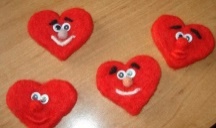 Возраст от 6 до 12 лет Количество участников: 6-10 человек.Мастер-класс для обучающихся МБОУ Гимназия № 25 г. ИркутскаПредварительная запись по телефону: 89526302332С собой сменную обувь.МБОУ Гимназия № 25 г. Иркутск, начальный блок, кабинет №5 Кошевая Анастасия Геннадьевна,номер тел 8952630233228 марта 13.15Мкр. Солнечный, пр-т Маршала Жукова, 2.Мастер-класс «Изготовление пенала-косметички».С собой сменную обувь, фартук, косынку.Возраст от 11 до 13 лет Количество участников: 6-7 человек.Предварительная запись по телефону: 89149405126МБОУ Гимназия № 25 г. ИркутскаОмилаева Елена Александровна8914940512628 марта13.15ул. Розы Люксембург, 303детский сад № 180Музыкальный залМастер-класс «Использование интеллект-карт в работе с дошкольниками» (Варианты использования интеллект-карт в работе с дошкольниками.)С собой сменную обувь.Педагоги  ДОУКоличество: 30 человекПредварительная запись по телефону: 89041369908Ссылка на регистрацию:https://docs.google.com/forms/d/e/1FAIpQLSfxLtADgcb61Rw6wqf4xs_W3XvJ3AsKqda6H5ranpQAzEz9qg/viewform?usp=sf_linkМБДОУ города Иркутска детский сад № 180, Бессонова Евгения Ивановна, 8904136990828 марта13.30Мкр. Первомайский – 68, МБДОУ г. Иркутска детский сад №83Мастер-класс «Создание интерактивных игр для дошкольников с трёх до семи лет с помощью интернет ресурсов»Современные дети не представляют себе жизни без телефона, планшета или компьютера, наша задача показать детям, что компьютер и планшет – это не только игрушка, но средство обучения и развития.Использование интерактивных игр позволяет сделать обучение для детей более ярким, привлекательным, позволяет увлечь даже тех детей, кто обычно с большой неохотой занимается.Участники: воспитатели ДОУ, родители Количество участников: 6 человек. Предварительная запись по телефону: 89642772035 МБДОУ г. Иркутска детский сад №83, Соколова Елена Владимировна – заместитель заведующего, т. 36-63-4528 марта13.30мкр. Березовый, 11 (Ново-Ленино)Мастер-класс «Игры-головоломки» Изготовление и игра (материалы: бумага цветная, белая, маркер, веревка- жгут 1,5 м., ножницы) блокнот, ручкаГруппа 10 человек (сменная обувь)Предварительная запись по телефону: т. 8(3952) 70-62-74МБДОУ г. Иркутска детский сад № 188,  Батурина Надежда Ивановна, 89140075502,Бережная Снежанна Николаевна28 марта13.30ул. Розы Люксембург, 215/1, Детский сад № 181Мастер-класс «Палочки-Кюизенера как средство развития математических представлений»Повышение профессионального мастерства педагогов- в процессе активного педагогического общения по освоению использования цветных палочек Кюизенера как средства развития математических представлений старших дошкольников.Педагоги, родителиКоличество участников: 10 человек.Предварительная запись по тел. 44-00-51С собой сменная обувь.МБДОУ г. Иркутска детский сад №181, Ухобатова Ирина Борисовна28 марта13.30 ул. Театральная, 21Мастер-класс: Работа с глиной как средство развития творческих способностей детей «Букет для мамы»С собой сменную обувь, фартук.  50 рублей на материалы.Возраст от 6 до 12 летКоличество участников: 6-10 человек.Предварительная запись по телефону: 89149003452МБУДО г. Иркутска «Центр детского технического творчества»,Маркидонова Надежда Витальевна.28 марта13.30ул. Марии Ульяновой, 17а, детский сад № 67Мастер-класс «Изготовление объёмных цветов и бабочек из гофрированной бумаги» С собой сменную обувь.Возраст от 20 до 60 лет Количество участников: 5-10 человек.Предварительная запись по телефону: 372503МБДОУ г. Иркутска детский сад № 67, Мун Анна Николаевна, 8914906636428 марта13.30мкр. Топкинский 32Мастер-класс Фликеры, световозвращающие устройства, светоотражающие элементы.Мастер класс для детей дошкольного и начальных классов и родителей.  Как только их не называют! Наверно, нет ни одного человека, который бы не знал, что это такое. И все же, я повторюсь - это элементы, изготовленные из специальных материалов, обладающих способностью возвращать луч света обратно к источнику.Возраст от 6 до 10 лет Количество участников: 5С собой сменную обувь.Клей пистолетсамоклеющаяся, световозвращающая бумага МБДОУ детского сада № 156  г. Иркутска «ФИО Шеметова Юлия ЛеонидовнаНомер телефона 89501062627Леонова Татьяна Дмитриевна 8950071100328 марта13.30мкр. Университетский, 47Мастер – класс для родителей и детей «Математическая игротека» показ игр на формирование элементарных математических представлений у дошкольников 6-7 лет.С собой сменную обувьВозраст от 6-8 летКоличество участников: 10 человекПредварительная запись по телефону 89500757754МБДОУ г. Иркутска детский сад № 171 Ответственный Карманова Анна Викторовна 8950075775428 марта13.30 мкр. Университетский, 47Мастер – класс для родителей и детей «Музыкальная шкатулка» - музыкально-дидактические игры, как средство эстетического развития дошкольников.С собой сменную обувьВозраст от 4-5 лет дети, родителиКоличество участников: 10 человекПредварительная запись по телефону 89500757754МБДОУ г. Иркутска детский сад № 171 Ответственный Карманова Анна Викторовна 8950075775428 марта 13.40Ул. Розы Люксембург, д. 241МБДОУ г. Иркутска детский сад №125Мастер-класс для педагогов «Создание и использование цифровых образовательных ресурсов и интерактивных технологий в работе педагога ДОУ»Педагоги познакомятся с возможностями использования цифровых образовательных ресурсов в образовательном процессе в соответствии с требованиями ФОП. Возраст неограничен. Количество участников: 10 человек.Сменная обувь.Предварительная запись по телефону: 8902-511-85-49МБДОУ г. Иркутска детский сад №125Орлова Наталья Владимировнат. 8950-097-55-0928 марта14.00Ул. Шпачека, 19Открытка на день рожденияВозраст от 6 до 12 лет Количество участников: 6-10 человек.Предварительная запись по телефону: 89140102838С собой сменную обувь..МБУДО г. Иркутска «Дом детского творчества № 5», Коновалова Людмила Александровна8914010283828 марта14.00Днепровская, 2а ФОК – каб.2Игра «Связующие мысли»14-15 лет, 5-14 чел. 89501289317МБОУ г. Иркутска СОШ №29, Зайцева Диана Павловна28 марта 14.00МБУК «ТК «Созвездие», ул. Академика Образцова, 27Игра «Crocodile на каникулах». Традиционная игра в крокодил, но на английском языке. Игра, которая заставляет жестами объяснять слова. А так же попробовать отгадывать их, при этом повторить материал пройденный на уроках английского языка.Возраст 10 летКоличество участников 10-15 человекПредварительная запись по телефону: 63-52-86(с собой сменную обувь)МБУК «ТК «Созвездие» руководитель студии Сидоренко Екатерина Владимировна т. 63-52-8628 марта14.00 ул. Набережная, дом 56 МБДОУ г. Иркутска детский сад № 36Круглый стол «В мире родного языка» - знакомство с праздником –Международным днем родного языка. Вниманию будут представлены речевые,  словесные игры, памятки .Педагоги ДОУ, родители.Количество участников10 – 15 человек.Предварительная запись по тел: 89086699166МБДОУ г. Иркутска детский сад № 36 (Ленинский)Третьякова Ольга ИвановнаТел. 8914943153028 марта14.00ул. Байкальская, 234в/2АНО «АПЦ Рассвет»Мастер-класс «Знакомство с глиной». На мастер-классе дети попробуют различные техники лепки, узнают, как правильно работать с материалом, своими руками под руководством опытного мастера изготовят тарелочку-кошечку из глины. С собой сменную обувь.Возраст от 7 лет Количество мест ограничено.Все материалы и инструменты будут предоставлены на месте.Участие бесплатное.Для детей с ОВЗ обязательно сопровождение взрослого.Предварительная запись по телефону 89526236675.АНО «АПЦ Рассвет», мастерские «Дом синего слона», директор отдела мастерских Бабкина Дарья Николаевна, 8904114354228 марта14.00 мкр. Университетский70, читальный залГуманитарный центр-библиотека имени семьи ПолевыхЭкологический час «Земля – наш общий дом» с мастер-классом изготовления брелока из фетра Возраст от 9 лет и старшеКоличество участников: 10-15 человек.Предварительная запись по телефону: 89086605679МБУК г. Иркутска «Гуманитарный центр-библиотека имени семьи Полевых», Высоцкая Надежда Анатольевна, тел.: 89149521076.28 марта14.00с.Хомутово, Пер. Алтайский 20Мастер-класс «Открытка на 9 мая» Возраст от 6+ Количество участников: 10 челПредварительная запись по телефону: 89148763483Ассоциации общественных объединений многодетных семей Иркутской области «Берегиня»28 марта14.00город Иркутск, ул. Лермонтова,  311Мастер-класс «Танцевальная комбинация на основе дробей в народном танце. Основы вращения на середине зала и по кругу»С собой сменную обувь и репетиционная форма (белая футболка, черные шорты, балетки/чешки, волосы собраны в пучок)Возраст от 13 до 18 лет Количество участников: 15-20 человек.Предварительная запись по телефону: 89526263602МБУДО г. Иркутска Дом детского творчества №2, Забелина Анастасия Александровна,  89526263602 28 марта14.00Богдана Хмельницого, 26Открытое занятие по синтезатору «Формирование способов игры на синтезаторе с помощью различных режимов управления»Возраст от 7 до 15 летМБУДО г. Иркутска «Дом детского творчества № 1», Лысцова Наталья ЛеонидовнаНомер тел.: 8950132756328 марта14.30ул. Желябова, 5 «Дворец детского творчества»Мастер-класс «Экспресс- макияж» (мастер-класс по выполнению экспресс-макияжа)С собой сменную обувь.Возраст от 12 лет.Количество участников: 6-10 человек.Предварительная запись по телефону: 89500732445МАОУ ДО г. Иркутска «Дворец Творчества»,  старший методист Юдина Елена Владимировна, номер тел 8950073244528 марта 14.30Ул. Розы Люксембург, д. 241МБДОУ г. Иркутска детский сад №125Мастер-класс для педагогов «Кофейная гризайль» (рисование кофе)Педагогов познакомят с нетрадиционной техникой рисования – кофе,  расскажут о важности использования методов нетрадиционных изобразительных техник в развитии образного мышления, чувственного восприятия и творчества детей Возраст неограничен. Количество участников: 15 человек.Сменная обувь.Предварительная запись по телефону: 8902-511-85-49МБДОУ г. Иркутска детский сад №125Милорадова Ирина Альбертовнат. 8924-607-37-9128 марта15.00ул. Советская, 96«Основы вязания крючком. Ажурная салфетка» - мастер-класс.До 6 участников, возраст от 7 лет.МАУ г. Иркутска «КЦ «Дом семьи», Пивнева Елена Валентиновна, т. 43-16-8028 марта15.00Дом детского творчества №3, ул. Безбокова 1а/1
Малый залКонцерт-квартирник творческих объединений «Гитара» (руководитель Потапейко Е.А.) и объединения «Пой гитара» (руководитель Пузырёв С.А.)С собой сменную обувь.Возраст от 10Количество участников: максимум 40 человекПредварительная запись вотсап по номеру телефона 89041328055МБУДО г. Иркутска «Дом детского творчества № 3», Потапейко Екатерина Алексеевна Номер тел 8904132805528 марта15.00ул. Розы Люксембург, 333-АГимнастика пробуждения «Вот почти мы все проснулись…» (групповое помещение)Возраст – 4-5 летКоличество – до 5 человекПредварительная запись по телефону.  89501346000МАДОУ г. Иркутска детский сад №148,Милицына Ольга Валерьевна., тел. 8950134600028 марта 15.00 мкр. Ново-Ленино, ул. Розы Люксембург 215, детский клуб «Космос»Мастер-класс «Декоративная роспись посуды»С собой сменную обувь.Возраст от 7 до 12 лет Количество участников: 10-15 человек.Предварительная запись по телефону: +79501070115МБУДО г. Иркутска «Дом детского творчества № 5», Боровик Лидия Александровна,+7950107011528 марта15.00И. Уткина, 30Игра – квиз «В мире животных»С собой сменную обувь, листы бумаги А4 и ручки.Возраст от 8 до 12 лет Количество участников: 15-20 человекПредварительная запись по телефону: 209-299МБУДО г. Иркутска ЦДТ «ВосходКостина  Екатерина Викторовна 8950113251828 марта15.30ул. Желябова, 5 «Дворец детского творчества»Мастер-класс «Экспресс- укладка» (мастер-класс по выполнению экспресс-укладки на самой себе) С собой сменную обувь и  любой электроинструмент для завивки волос.Возраст от 12 лет Количество участников: 6-10 человек.Предварительная запись по телефону: 89086631348МАОУ ДО г. Иркутска «Дворец Творчества»,  педагог- организатор Никифорова Людмила Олеговна, номер тел 8908663134828 марта15.30мкр. Топкинский, 32МБДОУ детский сад №156Сказка для детей и родителей : «Волк и семеро козлят на новый лад»С собой сменную обувь.Возраст от 5 летКоличество участников: 20 человек.Предварительная запись по телефону: 89294337738МБДОУ детский сад №156 г. Иркутск, Дегтярёва Елена Дмитриевна28 марта 15.30Ул. Волгоградская 80Мастер- класс: «Веселый клоун» Изготовление подвижной игрушки из подручных средств и бросового материла.Категория участников: Дети 5-7 лет, 6-8 человек Предварительная запись по телефону: 89834004688Педагог: воспитатель Клепикова Мария Дмитриевна МБДОУ города Иркутска детский сад №161Старший воспитатель Игумнова Надежда Владимировна8904121549828 марта16.00 Мкр. Топкинский, д. 32Спортивное развлечение с детьми среднего дошкольного возраста «Космические старты». В преддверии празднования «Дня космонавтики» в нашем детском саду пройдут спортивные соревнования, где дети покажут свою ловкость, смекалку, быстроту реакции и свои знания о Космосе.Возраст от 4 до 5Количество участников: 20 человек.С собой иметь сменную обувь.МБДОУ г. Иркутска детский сад №156,Сафина Дарья СергеевнаАлексеева Елена АлексеевнаТел: 8914872640528 марта16.00ул.Новаторов,24АМастер-класс для родителей и детей «Эксперименты на кухне»С собой сменную обувь.Возраст от 5 до 7 лет Количество участников: 6-10 человек.Предварительная запись по телефону: 89500505613МБДОУ г.Иркутска детский сад №33 Донская Ольга Андреевна, воспитательтел.8950050561328 марта16.00Ул. Розы Люксембург, д. 241МБДОУ г. Иркутска детский сад №125Мастер – класс для родителей и детей младшего дошкольного возраста «С мамой весело играть».Музыкальные руководители и инструкторы по физической культуре познакомят родителей с подвижными и музыкальными играми для детей младшего дошкольного возраста, расскажут о значении игр в развитии ребенка, научат игровому эмоциональному взаимодействию родителей с детьмиВозраст неограничен. Количество участников: 15 человек. Удобная, спортивная одежда, сменная обувь.Предварительная запись по телефону: 89025118549МБДОУ г. Иркутска детский сад №125Зотова Анна Павловнат. 8964-211-67-0328 марта16.00улица Баумана, 204 А, детский саа №92Мастер – класс для родителей и детей   «Рисование цветным песком»С собой сменную обувь.Возраст от 3 до 7 лет Количество участников: 5 человек.Предварительная запись по телефону: 89501291105 Виктория Владиславовна89501291105Учитель-дефектологЦай Виктория Владиславовна28 марта 16.15Ул. Волгоградская 80Мастер-класс «Кукла-травница» Знакомимся с народными куклами и традициями их использования. Изготавливаем народную куклу травницу.С собой сменную обувь.Категория участников: Дети 6-8 лет-10 лет, 6-8 человек, родители. Предварительная запись по телефону: 89526124715МБДОУ города Иркутска детский сад №161Старший воспитатель Игумнова Надежда Владимировна8904121549828 марта16.30Мкр. Первомайский ул. Сосновая Строение 23/1Экологическое развитие дошкольников 1-й младшей группы «Мы за чистую планету»В рамках данного занятия дошкольники научаться разделать мусор и бережно относиться к природе.Возраст: от 2-3 летКоличество участников: до10 человекМБДОУ г. Иркутска детский сад № 5Ответственный: Старший воспитатель: Турчанинова А.А.Тел: 8950116138228 марта16.30мкр. Университетский, 47Мастер – класс для родителей и детей «Музыкальный лекторий» - приобщение родителей к музыкальному искусству через коммуникативные игры и танцы, озвучивание стихов с помощью музыкальных инструментов.С собой сменную обувьВозраст от 6-8 лет дети, родителиКоличество участников: 15 человекПредварительная запись по телефону 89500757754МБДОУ г. Иркутска детский сад № 171 Ответственный Карманова Анна Викторовна 8950075775428 марта16.30ул. Розы Люксембург, 333-АДополнительные образовательные услуги:Тестопластика «Весенние первоцветы» (кабинет доп. образования)Возраст – 5-6 летКоличество – до 5 человекПредварительная запись по телефону  .89526185959МАДОУ г. Иркутска детский сад №148,Тумурова Лилиана Юрьевна., тел.8952618595928.03.2416.30Ул. Советская,  96 АМузыкально-спортивное развлечение «Весна- красна идёт, веселится весь народ» для детей 5-10 лет18 человекСпортивная форма, спортивная обувьЗапись по телефону 8-914-894-60-14МБДОУ г. Иркутска детский сад № 159Васюкова О.А.Степанова О.Д.8-914-894-60-1428 марта 202416.30Приморский 36, МБДОУ г. Иркутска детский сад №76Семейный квест «Мама, папа, я –дружная семья»Родители детей группы «Ручеек» участников- 8-10 человек. Предварительная запись по телефону 8950-129-40-18 МБДОУ г. Иркутска детский сад №76Дроздова Нина Игоревна,Журавкова Татьяна Николаевна, 8950086699328 марта17:00 ул. Байкальская, 251. Клуб «Байкалец»Мастер-класс «Ритмы музыки»С собой сменную обувь.Возраст   5-8 лет Количество участников: 10 человек.Предварительная запись по телефону: 89021767561МБУДО г. Иркутска ЦДТ «Октябрьский», Жигунова Я.А. 28 марта17.00Мкр.Топкинский 32МБДОУ Д/С № 156Мастер – класс «Нетрадиционное использование коктейльных трубочек с элементами пластилинографии»Возраст от 5 лет Количество участников: 5-8 человек.Предварительная запись по телефону: 89501408557МБДОУ Д/С № 156 г.Иркутска Коробицкая Анастасия Геннадьевна 89501408557Суханова Екатерина ВладимировнаТел. 8908660353528 марта17.00ул. 2-й городок, дом 11Адетский сад №36Мастер класс «Подготовка руки дошкольника к письму» (Ознакомление родителей  с практическими методами подготовки руки дошкольника к письму)С собой  иметь хорошее настроениеВозраст  участников: дети 5 -7 лет , родители  Количество участников: 10- 12 человекПредварительная запись по тел: 89027678065 МБДОУ г. Иркутска детский сад №36 (Ленинский)Склюева Екатерина СергеевнаТел. 8902761425728 марта17.00ул. Советская, д. 119-аМастер -класс «Влияние миофункциональных нарушений на речь и здоровье детей. Изготовление тренажёров на дыхание». (Знакомство с понятием миофункциональные нарушения, влияние МФН на речь и жизнедеятельность детей. Изготовление тренажёров)1-4лет.  7детей, 7родителей, педагогиномер телефона для предварительной записис.т.8924 536-66-52Никифорова Любовь ВладимировнаС.т.8 924 536 -66- 52L_dudakova@bk.ruАлексеенко Елизавета ЕвгеньевнаС.т. 8 908 667-73-27liza.alekseenko08@gmail.com28 марта17.00ул. Мира 64 детский сад №145Группа№12 «Пчелка»Мастер- класс по нетрадиционному рисованию на мокром листе бумаги.Рисование нетрадиционным способом развивает умение использовать во время работы разнонаправленные, слитные, плавные движения рукиС собой сменную обувьПриглашаем родителей с детьми 6 - 7 лет, ученики начальной школы  Количество участников: 8-10 человек.Предварительная запись по телефону: 89025128889МБДОУ города Иркутска детский сад №145 учитель – логопед Цыганкова Ольга Сергеевна28 марта17.00ул. Мира 64 детский сад №145Группа№2 «Василёк»Мероприятие:  Мастер -  класс «Город будущего»Описание: Игра – соревнование: по выбору участников построить объекты будущего. Выбрать лучшего инженера. Развитие навыков конструктивного моделирования на основе конструктора Лего.Материалы: детали конструктора карандашиС собой сменную обувь.Возраст от 6 - 7 лет Количество участников: 8 человек.Предварительная запись по телефону: 89025436585МБДОУ города Иркутска детский сад №145, Ощепкова Наталья Викторовна8902543658528 марта17.00мкр. Топкинский, 32Мастер-класс «Пасхальное яйцо» в технике декупаж.Украсьте пасхальные яички в технике декупаж. Занятие настолько увлекательное, что к нему можно привлечь всю семью. В качестве материала можно использовать столовые салфетки с милыми рисунками. Цветочки, зайчики, птички — в общем-то, все, что способно поднять настроение!С собой сменную обувь.Возраст от 6 до 99 лет Количество участников: 6-8 человек.Предварительная запись по телефону:89025688708.МБДОУ г. Иркутска детский сад № 156, Серебренникова Олеся Анатольевна (89025688708), Фоталина Валерия Сергеевна28 марта17.00Ул. Карла Либкнехта. д. 87Мастер-класс «Декоративные тарелки».Украшение одноразовых бумажных тарелок с помощью элементов из цветной бумаги и картона.С собой сменную обувь.Возраст от 1,5 до 3 лет.Количество 10 чел.Предварительная запись по телефону: 89148932033МБДОУ города Иркутска детский сад № 147, Гомзяк Дарья Александровна, тел. 8914893203328 марта17.15ул. Мира, 64детский сад №145, группа № 3Мастер-класс по нетрадиционной технике рисования «Волшебная соль» для детей и родителей. Тема: Мой дом Формировать у родителей умение организовывать совместную творческую деятельность с детьми через использование нетрадиционных техник рисования.Педагог: Шульгина Ирина Валерьевна, воспитательВозраст 5 лет Количество участников: 10 детей, 10 взрослых  Предварительная запись по телефону: 89041455551Наличие сменной обуви. (бахилы) МБДОУ г.Иркутска детский сад №10. Светлолобова Светлана Владимировна, сот. 89041455551, 28 марта17.20Ул. Розы Люксембург, 301, МБДОУ города Иркутска детский сад № 75Мастер-класс «Пампасная трава»На мастер-классе можно научиться изготовлению оригинального интерьерного украшения – «Пампасной травы». Станет украшением любого домаВозраст 5+ Количество участников: 6-8 человек.При себе иметь сменную обувьПредварительная запись по телефону: 89500633275МБДОУ города Иркутска детский сад № 75(музыкальный зал)Тайшина Ирина Александровна, воспитатель8950063327528 марта17.30Мкр. Первомайский ул. Сосновая Строение 23/1 Мастер-класс: «Народная кукла своими руками»Проводит: Воспитатель: Рокина Е. А.Возраст: от 5-6 летКоличество участников: 10 человекМБДОУ г. Иркутска детский сад № 5Ответственный: Старший воспитатель: Турчанинова А.А.Тел: 8950116138228 марта17.30мкр. Березовый, 11 (Ново-Ленино)Мастер-класс «Необычными вещами мы рисуем без труда» (гуашь, бумага А4)С собой сменную обувьГруппа 10 человекПредварительная запись по телефону: т. 70-62-74МБДОУ г. Иркутска детский сад № 188, Тычинина Наталья Александровна, Оленева Ангелина Дмитриевна, 89021744386 28 марта17.30ул. Розы  Люксембург, 303МБДОУ города Иркутска детский сад № 180Школа для родителей и детей «Азбука будущего первоклассника»«Практикум по развитию речи». Знакомство родителей с методами и приёмами развития речи в домашних условиях. С собой сменную обувь.Возраст: педагоги, родители с детьми  от 5 лет и старшеКоличество участников: 10 детей и родителиСсылка на регистрацию:https://docs.google.com/forms/d/16Oh2wGPbyCkgmSeLRWhHEuqqyEHjHlDcyMeWY3U6V8c/edit?hl=ru#settingsМБДОУ города Иркутска детский сад №180Белорусова Татьяна Вячеславовна, 8908646241628 марта17.30 Ул. Волгоградская 80 Мастер-класс: «Интерактивная игрушка своими руками»В процессе мастер-класса дети с родителями смогут изготовить движущуюся игрушку своими руками из подручных материалов.Дети 3-4 лет, с родителями 6-8 человекПредварительная запись по телефону: 89246311206Педагог: Налимова Анастасия Владимировна МБДОУ города Иркутска детский сад №161Старший воспитатель Игумнова Надежда Владимировна8904121549828 марта17.30 ул. Мира 64 детский сад №145Группа №13«Яблонька» Мероприятие: Мастер – класс «Художественное декорирование рамки с использованием нетрадиционных материалов»Материал: диски, конструктор, пазл, клеевой пистолет, витражная краска.Дети 6 – 7  лет, 8 человекПредварительная запись по телефону:  89247121730С собой фотографию семейную 10*15 или 15 *21.МБДОУ города Иркутска детский сад №145, Казанцева Ольга Олеговна, 28 марта  17.30ул. Помяловского, 1а (МБДОУ г. Иркутска детский сад № 114, территория ДОУ, в случае плохой погоды мероприятие будет перенесено в помещение ДОУ) Квест-игра для детей совместно с родителями «Любимые сказки» (невероятные приключения в поисках золотого ключика со сказочными героями)С собой иметь сменную обувьВозраст детей от 5 до 7 лет, родители. Количество участников: не ограничено. МБДОУ г. Иркутска детский сад № 114Михалёва Анастасия Сергеевна 8-983-403-426428 марта 17.30Приморский 36, МБДОУ г. Иркутска детский сад №76Вечер настольных семейных игр. Дети и родители познакомятся с семейными традициями и разнообразными настольными играми.Родители детей  дошкольного возраста Предварительная запись по телефону 8950-129-40-18 МБДОУ г. Иркутска детский сад №76Дорохова Ирина Анатольевна 8914891932828 марта17.30ул. Марии Ульяновой, 17а, МБДОУ г. Иркутска детский сад № 67Консультация для родителей «Психологическое здоровье детей дошкольного возраста» С собой сменную обувь.Возраст от 20 до 60 лет Количество участников: 10-20 человек.Предварительная запись по телефону: 37-25-03МБДОУ г. Иркутска детский сад № 67, Дудина Инесса Викторовна, 8983240990528 марта17.30Мкр. Первомайский ул. Сосновая Строение 23/1Интеллектуальная игра «Что? Где? Когда?» по следам киногероевВозраст: от 6-7(8) летКоличество участников: 10-12 челМБДОУ г. Иркутска детский сад № 5Ответственный: Старший воспитатель: Турчанинова А.А.Тел: 8950116138228 марта17.30Ул.Байкальская, 199Квест- игра «Космическое путешествие»С собой сменную обувь.Возраст от 5 до 6 года Количество участников: 6-8 человек.Предварительная запись по телефону:. 89247071255МБДОУ г. Иркутска детский сад № 18Дроздова Анна Геннадьевна 89247071255, Кошкарева Светлана Валентиновна, Исайченко Елена Петровна28 марта17.30Ул.Байкальская, 199«Нейрогимнастика, как комплекс  упражнений для развития мозговой деятельности у  детей с  ОВЗ»С собой сменную обувь.Возраст от 5 до 6 года Количество участников: 6-8 человек.Предварительная запись по телефону: 89247071255МБДОУ г. Иркутска детский сад № 18,Хакназарова Анастасия Валерьевна,28 марта17.30Ул.Байкальская, 199Квест игра «Хочу все знать!»Проводят педагоги-психолог.С собой сменную обувь.Возраст от 6 до 7 лет Количество участников: 12-16 человек.Предварительная запись по телефону: 89501465678МБДОУ г. Иркутска детский сад № 18 Гудаева Елена Викторовна28 марта17.30ул. Новаторов, 38детский сад №10,  музыкальный залКруглый стол : «Детская агрессия - пути решения»Формировать у родителей умениеНаличие  сменной обуви. (бахилы)Возраст не ограниченКоличество 25-30 человек. Предварительная запись по телефону: 89041455551МБДОУ г.Иркутска детский сад №10. Светлолобова Светлана Владимировна, 28 марта17.30Мкр. Первомайский ул. Сосновая Строение 23/1Мастер-класс: изготовление театра на лопатке по мотивам сказки «Репка» для детей с ЗПРВозраст: от 4-5 летКоличество участников: 5-6 чел.МБДОУ г. Иркутска детский сад № 5Ответственный: Старший воспитатель: Турчанинова А.А.Тел: 8950116138228.03.202417:30ул. Новаторов, 38детский сад №10, группа № 17Мастер-класс «Эта весёлая капелька дождя» Изготовление игрушки – антистресс «Капитошка». Наличие  сменной обуви. (бахилы)Возраст от 5 до 10 летКоличество участников: 10 детей, 10 взрослыхПредварительная запись по телефону: сот. 89041455551.МБДОУ г. Иркутска детский сад №10. Светлолобова Светлана Владимировна, сот. 8904145555128 марта17.30ул. Новаторов, 38детский сад №10, группа № 5Мастер- класс «Мы – изобретатели». Конструирование механизма с помощью цепочки разнообразных действий (построеных по принципу «домино»), выполняющих простую задачу предельно сложным и длинным путем. Наличие  сменной обуви. (бахилы)Возраст от 5 до 7лет с родителями.Количество участников: 10 детей, 10 взрослых Предварительная запись по телефону: сот. 89041455551.МБДОУ г. Иркутска детский сад №10. Светлолобова Светлана Владимировна, сот. 89041455551, 28 марта17.00Ул Ярославского стр.296 МБДОУ №1Мастер-класс «Сказка в гостях у ребят»Для детей 2-3 года,  родителей. Количество до 10 человек.Куклы би-ба-бо. Настольный театр.МБДОУ г Иркутска детский сад №1, 706-456, Ставинская Маргарита Викторовна28 марта17.30Ул Ярославского стр.296 МБДОУ №1Мастер-класс «Вышивка по картону-изонить»Для детей 6-7 лет,  родителей. Количество до 10 человек.Картон, нитки «Ирис»МБДОУ г Иркутска детский сад №1, 706-456, Полякова Марина Александровна28 марта 17.30Севастопольская 247А,. музыкальный залМастер-класс «Красками по воде» (Техника рисования на поверхности воды с последующим переносом изображения на бумагу)С собой сменную обувь.Родители ДОУ (желательно детей младшего дошкольного возраста)Количество участников: 10-14 человек.Предварительная запись по телефону: 89500763411МБДОУ г. Иркутска  детский сад № 150, Ильенко Ксения Анатольевна 28 марта18.00Севастопольская, 216А, КДЦ «Россия»Мастер класс оригами «Удивительный кошки»Изготовление кошки в технике оригами.Сменная обувь или бахилы, цветная бумага двухсторонняя, односторонняя клей карандаш.Возраст 7- 8 лет.Количество 10-12 человекПредварительная запись по телефону 89588511028,МБУДО г. Иркутска «Дом детского творчества № 5»Снежина Ирина Геннадьевна 8958851102828 марта18.00Ул. Карла Либкнехта. д. 87Мастер-класс «Волшебные птицы». Шерстяными нитками разного цвета обматывается картонный силуэт птицы и декорируется бусинами и цветами. С собой сменную обувь.Возраст от 4 до 5 лет.Количество 10 чел.Предварительная запись по телефону: 89500816638МБДОУ города Иркутска детский сад № 147, Зубарева Светлана Сергеевна, Боргеева Наталья Сергеевна, тел. 8950081663828 марта18.00ул. Безбокова, 1 лит ААктовый залСеминар: «Младший школьник: как преодолеть трудности в обучении»Семинар для родителей12-15 человек.Предварительная запись по телефону 89027658097МБУДО г. Иркутска «Дом детского творчества № 3», Митюкова Ольга Викторовна28 марта18.00ул. Сибирских Партизан, 30МАУДО г. Иркутска СЮНструктурное подразделение «Единство», кабинет 6Мастер-класс «Пейзаж в стиле Суми-э» Необходимо принести с собой,:сменку, расходные материалы: лист бумаги А3, акварель, тушь, кисти.Возраст от 10 до 17 летКоличество участников: 10 человек.Предварительная запись по телефону:89148038747МАУДО г. Иркутска СЮН, Измайлова Анастасия Николаевна, 8914803874728 марта18:00ул. Театральная, 21Мастер-класс: «Шахматные старты»
Участники вспомнят или познакомятся с базовыми знаниями шахмат, в форме командного соревнования С собой сменную обувьВозраст от 5 до 7 лет Количество участников: 6-10 человек.8 (999) 642-18-51МБУДО г. Иркутска «Центр детского технического творчества»,Грехнева Алена Сергеевна; 8999642185128 марта18.00Севастопольская 247А,. физкультурный залМастер-класс «Народные подвижные игры» (Народные подвижные игры, как средство  повышения эффективности физического воспитания детей дошкольного возраста).С собой сменную обувь.Родители ДОУКоличество участников: 10-20 человек.Предварительная запись по телефону: 89642710060МБДОУ г. Иркутска  детский сад № 150, Поздняк Лариса Евгеньевна, номер тел 8964271006028 марта 18.00мкр.Университетский,32Мастер-класс для родителей  « С тобой играю, тебя понимаю».  (использование арт-терапевтических приемов  для  преодоления коммуникативных проблем, и развитие творческой активности ребенка)С собой  шариковую ручкуРодители   с детьми старшего дошкольного возраста 5-7 летКоличество участников: 10-15 человек.Предварительная запись по телефону:  36-80-97МБДОУ г. Иркутска детский сад №166,Бондарева Любовь Михайловна, педагог -психолог36-80-9728 марта18.00мкр. Топкинский, 32МБДОУ детский сад № 156Мастер-класс «Изготовление свечи из вощины» (На мастер-классе изготовим свечу из вощины с фитилем, украсим по желанию.)С собой иметь хорошее настроение.Возраст любой.Количество участников: 8 человек.Предварительная запись по телефону: 89501024423МБДОУ г. Иркутска детский сад № 156.Здышева Мария Юрьевна, Пермякова Татьяна Владимировна 8950102442328 марта  18.00ул. Помяловского, 1а (МБДОУ г. Иркутска детский сад № 114, 12 группа)Мастер-класс для родителей с детьми «Семейный оберег» (в ходе мастер-класса дети и родители познакомятся с технологией изготовления оберега своими руками)С собой иметь сменную обувьВозраст детей от 4 до 5 лет, родители. Количество участников: не ограничено. МБДОУ г. Иркутска детский сад № 114Лукьянова Елена Александровна 8950069867428 марта 18.00Приморский 36, МБДОУ г. Иркутска детский сад №76Мастер – класс «Вышла курочка гулять» Участники познакомятся с методами арт- терапии.Родители детей  младшего дошкольного возраста  участников- 8-10 человек. Предварительная запись по телефону 89501294018 МБДОУ г. Иркутска детский сад №76Обоева Александра Семеновна , 8914948556229 марта9.00Пискунова 102, Детский клуб, каб.1Мастер-Закладка для книги» акварельная техника. Акварель, кисти, лист альбомной бумаги.Учащиеся 7-10лет Количество участников: 14чел.Предварительная запись по телефону.43-20-06МБУДО г. Иркутска ЦДТ «Октябрьский»Швалёва Ирина Николаевнат.8904121172029 марта9.00 Помяловского, 1, офис, 203Мастер-класс «Решаем геометрические задачи (Номера 15,16,17,18,19) из ОГЭ по математике»С собой ручку, тетрадь, сменную обувь.Возраст от 14 до 17 лет  (ученики 9-ых классов)Количество участников: 4-6 человек.Предварительная запись по телефону: 89996864474 (Ватсап, Вайбер)Математический кружок «ИГРИКИ»  Пирог Ирина Алексеевна, номер тел 8999686447429 марта9.00Пискунова 102, Детский клуб, каб.1Мастер-класс «Закладка для книги» акварельная техника. Акварель, кисти, лист альбомной бумаги.Учащиеся 7-10лет Количество участников: 14 чел.Предварительная запись по телефону 43-20-06МБУДО г. Иркутска ЦДТ «Октябрьский»Швалёва Ирина Николаевнат.8904121172029 марта9.00Мкр. Первомайский ул. Сосновая Строение 23/1Интегрированное занятие по математике в подготовительной группе для детей с ТНР «Путешествие на остров Радости»Возраст: от 6 -7 (8) летКоличество участников: 10 человекМБДОУ г. Иркутска детский сад № 5Ответственный: Старший воспитатель: Турчанинова А.А.Тел: 8950116138229 марта9.00ул. Розы Люксембург, 333-АТворческая мастерская «А у нас расцвели цветочки» (аппликация), (групповое помещение) Возраст – 4-5 летКоличество – до 5 человекПредварительная запись по телефону, 89086455580 МАДОУ г. Иркутска детский сад №148.Шумилова Ольга Геннадьевна.,тел.8908645558029 марта9.00ул. Розы Люксембург, 333-АКвест-игра «Весна-красна!» (развитие речи и социальный мир), (групповое помещение) Возраст 5-7(8)летКоличество – до 5 человекПредварительная запись по телефону,89500578078МАДОУ г. Иркутска детский сад №148,Величко Елена Петровна., тел.8950057807829 марта9.00ул. Розы Люксембург, 333-АЭкологическое путешествие в мир комнатных растений»Возраст –6-8 летКоличество – до 5 человекПредварительная запись по телефону.тел.89149030755. тел.89016570888МАДОУ г. Иркутска детский сад №148, Распутина Татьяна Анатольевна8914903075529 марта9.25ул. Розы Люксембург, 333-АМастерская юного художника, нетрадиционная техника рисования(манкой) «Весенний цветок» (групповое помещение)Возраст – 2-4 годаКоличество – до 5 человекПредварительная запись по телефону, 895226148759МАДОУ г. Иркутска детский сад №148, Мурамисова Наталья Петровна.,тел.89522614875929 марта9.30ул. Розы Люксембург, 333-АМастер-класс по декоративно прикладному творчеству «Роспись чашек цветами Сибири» (групповое помещение)Возраст – 4-6 летКоличество – до 5 человекПредварительная запись по тел.89501090119, тел.89246316420МАДОУ г. Иркутска детский сад №148, Звонкова Наталья Владимировна, тел.8950109011929 марта9.30Ул.Байкальская, 199Мастер-класс «Логоритмические игры со старшими дошкольниками» С собой сменную обувь.Возраст от 5 до 7 лет Количество участников: 8-10 человек.Предварительная запись по телефону: 89149412817МБДОУ г. Иркутска детский сад № 18Исакова Светлана Эмануиловна 89149412817, Толстикова Ольга Ивановна29 марта10.00ул.Алмазная, 18, актовый залТехнологическая игра «Траектория успешности» (игра предусматривает обязательное наличие индивидуального продукта, наличие постепенного согласования (начиная с себя, потом в парах, в четвёрках, в восьмерках и т.д.). Во время игры участники должны ответить на поставленные вопросы: что это, откуда это, для чего мне это знать и как мне помогут эти знания в профессиональной деятельности).Стоимость участия 100 рублей (для приобретения материалов  к технологической игре)Сменная обувьПлюхина Ксения Петровна, тел.: 89500992546 Романова Анастасия Евгеньевна, тел .: 89500517106Тишина Алена Викторовна, тел.: 89500994298Педагог организатор МБУДО г. Иркутска «Дом детского творчества № 2», Плюхина Ксения Петровна, тел.: +79500992546 29 марта10.00бул. Рябикова, 21аДетская библиотека №30 «Книжная радуга»Мастер-класс «Если в доме домовой, дом в порядке, дом живой!» по изготовлению домашнего оберега из ниток шпагата для детей младшего школьного возраста. С собой сменную обувь.Возраст от 6 до 12 лет Количество участников: 4-5 человек.Предварительная запись по телефону: 30-16-46МБУК «ЦБС» Детская библиотека №30 «Книжная радуга»Арбатская Ольга Николаевнат. 30-16.4627 марта10.00бульвар Постышева, 25АПроведение тематического комплекса занятий в игровой форме - «Кинопробы». Занятие направлено на развитие эмоционального интеллекта; улучшение коммуникативных,логических, актерских способностей; развитие критического мышления; умение работать в коллективе и уважать  каждого участника процесса. Старший дошкольный возраст от 5 до 7 лет.Количество участников до 16 человек.МБДОУ г. Иркутска  детский сад №128Контактный номер89996402290Куценко Дарислава Сергеевна29 марта 10.00 ул. Мичурина 8, детский сад № 95Группа № 9 Мастер-класс «Котики» (лепка из соленого теста).Возраст 4-5 летКоличество участников: 10 человек Предварительная запись по телефону 89247194406МБДОУ г.Иркутска детский сад № 95Жигалина Ольга Алексеевна, 8924719440629 марта10.30мкр. Университетский70, читальный залГуманитарный центр-библиотека имени семьи ПолевыхМастер-класс «Весёлый клоун» - открытка своими руками ко Дню смехаВозраст от 6 до 8 лет Количество участников: 15-25 человек.Предварительная запись по телефону: 89086605679МБУК г. Иркутска «Гуманитарный центр-библиотека имени семьи Полевых», Высоцкая Надежда Анатольевна, тел.: 89149521076.29 марта10.30Пр.Маршала Жукова, 24 МБДОУ г.Иркутска детский сад № 186КабинетСпортивный мастер-класс «Что такое ПОИ?»Развитие скоростных качеств, ловкости, быстротыС собой иметь сменную обувьВозраст от 5 до 10 лет, участие сопровождающего взрослого Количество участников: 6Предварительная запись по телефону: 35-04-71МБДОУ г.Иркутска детский сад № 186Ответственный: Залуцкая Светлана Геннадьевна, инструктор по физкультуретелефон: 35-04-7129 марта 10.30Приморский 36, МБДОУ г. Иркутска детский сад №76Театрализованное представление «Под грибом»Родители детей   младшего дошкольного возраста  Предварительная запись по телефону 89501294018 МБДОУ г. Иркутска детский сад №76Габидулина Елена Владимировна, 8950051456429 марта11.00Литвинова, 16Б, оф. 301РЦ ГОРОДМастер-класс «Знакомство с белорусским костюмом»Слушателям будут представлены белорусские костюмы, узнают как называются элементы одежды, возможность примерить костюм и сфотографироваться.Возраст от 10 до 100 летГруппы до 10 человек, формируются по предварительной записи по тел. 89021704410РОО «Иркутское товарищество белорусской культуры им. Я.Д. Черского», Алена СипаковаЮлия ПерминоваНаталья Усанина8902170441029 марта11:10Мкр. Первомайский ул. Сосновая Строение 23/1Мастер-класс: «Сказки шумелки для детей и родителей» (Знакомство родителей и с основными приёмами игр на музыкальных инструментах. Знакомство с шумовыми инструментами и озвучиванием народной сказки )Проводит: Музыкальный руководителей: Барковская А.А.Возраст: от 5-6 летКоличество участников: 10-12МБДОУ г. Иркутска детский сад № 5Ответственный: Старший воспитатель: Турчанинова А.А.Тел: 8950116138229 марта11.00мкр. Университетский68, каб.17Гуманитарный центр-библиотека имени семьи ПолевыхТворческая мастерская «Всё дело в кадре» -секреты мобильной съемкиС собой сменную обувь.Возраст от 12 лет и старшеКоличество участников: 8-10 человек.Предварительная запись по телефону: 89148748564 МБУК г. Иркутска «Гуманитарный центр-библиотека имени семьи Полевых», Высоцкая Надежда Анатольевна, тел.: 89149521076.29.0211.00Ул. Шпачека, 19Коррекция осанкиС собой сменную обувь, формаВозраст от 9 до 18 лет Количество участников: 6-10 человек.Предварительная запись по телефону 89149150112МБУДО г. Иркутска «Дом детского творчества № 5», Коновалова Анастасия Дмитриевна8914915011229 марта11.00Днепровская, 2а (ФОК)Спортивные игры «Весенние забавы»10 лет, 15-20 чел.89025691269, 89148943715МБОУ г. Иркутска СОШ №29,29 марта11.00И. Уткина, 30Занятие по робототехнике «Паровозик и Ромашкова»С собой сменную обувь.Возраст от 6 лет до 15 летКоличество участников: 8 человекПредварительная запись по телефону: 209-299МБУДО г. Иркутска ЦДТ «Восход»Ильяшенко Олеся Олеговна 8902761659729 марта11.00Гуманитарный центр библиотека им семьи Полевых, мкр Университетский, 70«Сердце из бисера»Изготовление изделия из бисера в виде сердца. С собой сменную обувьВозраст 8+, 10 участников.Ассоциации общественных объединений многодетных семей Иркутской области «Берегиня»29 марта11.00ул. Просвещения, 14 Мастер-класс «Первоклассное приклюЧтение» Развитие интереса к чтению Знакомство со способами осознанного чтения и упражнениями на развитие памяти и внимания с использованием игровых методов.

Дети будут путешествовать по карте приключтений. Магикуб поможет в выборе заданий. Возраст от 7 до 9 лет Количество участников: 5-8 человек человек.Предварительная запись по телефону: 8902175-32-10С собой сменную обувь.МБУДО г. Иркутска «Дом детского творчества № 5Задоянная Елена Алексеевна, 8902-175-32-1029 марта12.00мкр-н. Березовый, 1 «Гнездышко КАРкуши»«Божья коровка» из бисераСплетем милое изделиеМатериалы предоставляются.Возраст от 8 лет100 руб.Клуб Активных Родителей «КАРкуша»Лозовская Ирина Алексеевна 89086465248 (тел мамы)29 марта12.20мкр-н. Березовый, 1 «Гнездышко КАРкуши»Мастер класс «Брелок из паракорда»Паракорд – это лёгкий полимерный шнур, изготовленный из нейлона, который изначально использовался в стропах парашютов. Из него можно плести различные аксессуары. Брелок из паракорда получается стильным, долговечным и очень удобным!Возраст 7+Материалы предоставляютсяПо записи.Стоимость 150 руб.Клуб Активных Родителей «КАРкуша»Хайрутдинова Ольга Сергеевна8929438998829 марта13.00 Гуманитарный центр библиотека им семьи Полевых, мкр Университетский, 70«Полезные и вкусные конфеты своими руками» Изготовление конфет из орехов, сухофруктов.Желательны фартуки. С собой сменную обувь.Дети 7 +, взрослые.Тел для записи руководитель ОМС «Ковчег» Мельникова Светлана Сергеевна 89025428904Ассоциации общественных объединений многодетных семей Иркутской области «Берегиня»29 марта13.00ул. Байкальская, 251 клуб «Байкалец»Мастер-класс по мобильной фотографии «Портрет»С собой сменная обувь, мобильный телефон с рабочей камеройВозраст детей от 10 до 15 лет   Количество участников: 6-8 человек.Предварительная запись по телефону: 89247107269ЦДТ «Октябрьский»Клуб «Байкалец»Зубцова Полина Сергеевна 29.03.2413.00Ул. Советская,  96 АМастер – класс «Шерстяная акварел» для детей 8-12 лет5 человекСменная обувьЗапись по телефону 89503924616МБДОУ г. Иркутска детский сад № 159Рубцова Н.А.Силуянова Ю.А.8950392461629 марта 13.00Ярославского, 294Мастер – класс игра-ходилка «Мой родной край»(Изготовление игры-ходилки «Мой родной край)Количество участников: 3-5 человекМБДОУ г.Иркутска детский сад №168Смирнова Екатерина Михайловна8952628692929 марта13.30ул. Байкальская, 251Мастер-класс по мультипликации «Анимационная открытка «Ай-да Весна»С собой сменная обувь, цветная плотная бумага, клей, ножницы, фломастеры.Возраст от 8 до 10 лет Количество участников: 6-8 человек.Предварительная запись по телефону: 879641153499ЦДТ «Октябрьский»,Клуб «Байкалец»Янкова Татьяна Юрьевна29 марта13.30 Мкр Первомайский – 68, МБДОУ г. Иркутска детский сад №83Мастер-класс «Развивающие игры со спилами (слэбы)»На мастер-классе участники познакомятся с нетрадиционными играми по обучению грамоте, навыкам счёта, развитие мелкой моторики.Участники: воспитатели ДОУ, родители Количество участников: 6-10 человек человек. Предварительная запись по телефону: 89501133370 МБДОУ г. Иркутска детский сад №83, Соколова Елена Владимировна – заместитель заведующего, т. 36-63-4529 марта13.30мкр. Университетский, 47Мастер – класс для родителей «Интерактивные речевые для детей и родителей» знакомство и использование интерактивных игр по развитию речи у детей старшего дошкольного возраста.С собой сменную обувьВозраст от 6-8 лет, родителиКоличество участников: 5 человекПредварительная запись по телефону 89500757754МБДОУ г. Иркутска детский сад № 171 Ответственный Карманова Анна Викторовна 8950075775429 марта13.30мкр. Университетский, 47Мастер – класс для родителей и детей «Мастерская» изготовление бурятских кукол Ехор и бурятских украшений»С собой сменную обувьВозраст от 3-4 лет, родителиКоличество участников: 10 человекПредварительная запись по телефону 89500757754МБДОУ г. Иркутска детский сад № 171 Ответственный Карманова Анна Викторовна 8950075775429 марта13.30ул. Розы Люксембург, 215/1, Детский сад № 181Мастер-класс «Волшебный сундучок: музыкальные сказки шумелки»Познакомить  участников мастер класса с приёмом обыгрывания небольших текстов русских народных сказок при помощи музыкальных инструментов и подручных предметов.Педагоги, родителиКоличество участников: 10 человек.Предварительная запись по тел. 44-00-51С собой сменная обувь.МБДОУ г. Иркутска детский сад №181, Бабкина ВалентинаВалерьевна29 марта14.00Гуманитарный центр библиотека им семьи Полевых, мкр Университетский, 70«Бильбоке»Изготовление игрушки , развивающей ловкость и меткостьС собой сменную обувь.Дети 7+. 10 участников. Сменная обувь. Ассоциации общественных объединений многодетных семей Иркутской области «Берегиня»29 марта14.00Ул. Советская,  96 АМастер-класс для детей 8-12 лет «Изготовление съедобных кормушек для птиц» 6 человекСменная обувь8-904-125-16-07МБДОУ г. Иркутска детский сад № 159Елышева А.А., Замятина С.Ю.8904125160729 марта14.00Днепровская, 2а ФОК – каб.2«Сверхмозг: игра на ассоциации»15-17 лет, 5-14 чел. 89501289317МБОУ г. Иркутска СОШ №29,Зайцева Диана Павловна29 марта14.00ул.Франк-Каменецкого,22 оф.8Мастер-класс Антистресс из шаровБахилы или сменная обувьДети 6+6-8 чел (тел. для записи 89149019302)Усольцева Елизавета ЛаврентьевнаАссоциации общественных объединений многодетных семей Иркутской области «Берегиня»29 марта15.00Первомайский №53Традиционная товарищеская командная встреча команд  ДДТ№2, ДДТ№3, посвященная Международному Женскому Дню 8 Марта С собой сменную обувь.6-18 лет (команда 12 человек 3 возраста  по 4 человека 1 девочка в каждом возрасте) МБУДО Г, Иркутска ДДТ№2Юдин Геннадий Максимовичт. 8950088962529 марта15.00МБУДО г. Иркутска ДДТ №2, мкр Первомайский № 53Товарищеская встреча по быстрым шахматам между МБУДО г. Иркутска ДДТ №2 и МБУДО г. Иркутска ДДТ №3Участвуют команды МБУДО г. Иркутска ДДТ №2 и ДДТ №3МБУДО г. Иркутска ДДТ №2 и МБУДО г. Иркутска ДДТ №3Краснопеев Петр ВасильевичГармаева Юлия Сергеевна 8914012811229 марта15.00ул. Советская, 96«Вышивка крестиком для начинающих» - мастер-класс.До 6 участников, возраст от 7 лет.МАУ г. Иркутска «КЦ «Дом семьи», Пивнева Елена Валентиновна, т. 43-16-8029 марта15.00ул.Франк-Каменецкого, 22 оф.7Восстановление семейного наследия: Исследуем историю своего Рода и составляем РодословнуюС собой блокноты, ручкиБахилы или сменная обувьВзрослые (18-60)10 чел (тел. для записи 89149019302)Ассоциации общественных объединений многодетных семей Иркутской области «Берегиня»29 марта15.00Мкр. Зелёный д.46, МБОУ г. Иркутска СОШ №31Товарищеские соревнования по волейболу среди учеников и родителей выпускников школы.С собой сменную обувь, спортивную одеждуВозраст от 8 до 14 лет Количество участников: 13-15 человек.Предварительная запись по телефону: 89016406829 МБОУ г. Иркутска СОШ №31, Конечный Артем Юрьевич, номер тел. 8-904-117-99-4329 марта15.00Ул.Пржевальского, 28 Детский клуб ЛенинецМастер-класс «Семейный английский» Приглашаем детей 5-6 лет для участия в мастер классе "Цветной английский", где дети познакомится с цветами на английском языке и изготовят поделку, по которой дома смогут повторять изученные материал!!!С собой сменная обувь.Возраст от 5 до 6 летКоличество участников: 15 человек.Предварительная запись по телефону: 89041543834МБУДО г. Иркутска «Дом детского творчества № 5», Бочкарева Мария Михайловна, Латышева Елена Павловна29 марта15.00ул.Франк-Каменецкого,22 оф.8Мастер-класс «Весенние цветы»Бахилы или сменная обувьДети 6+6-8 чел (тел. для записи 89149019302)Ассоциации общественных объединений многодетных семей Иркутской области «Берегиня»29 марта16.00ул.Франк-Каменецкого,22 оф.8Игровая программа «Масленичные гуляния»Бахилы или сменная обувьДети 6+10 чел (тел. для записи 89149019302)Лысенко Алена АндреевнаАссоциации общественных объединений многодетных семей Иркутской области «Берегиня»29 марта16.00ул. Баумана, 204Библиотека №8 «Меридиан»Час арт терапии «Стоп, стресс!» Стресс управляет Вами, попробуйте найти управу на стресс с помощью арт терапии – несложных приёмов , основанных на творчестве и самовыражении.С собой принести цветные карандаши, фломастеры, цветные ручки.Возраст от 7 лет, родители с детьми.Предварительная запись по телефону: 44-98-01МБУК «ЦБС» Библиотека №8 «Меридиан»Бондарева Е.С.т. 44-98-01 29 марта16.00Ул. Байкальская, 219детский сад № 84Военно-спортивная квест-игра «Зарница»Цель игры: формирование у дошкольников гражданской позиции, патриотических чувств, любви к спорту и Родине.С собой сменную обувь, спортивную форму.Возраст дети от 5 до 7 лет с родителями.Количество участников: 40 человекПредварительная запись по телефону: 89149233632МБУДО г. Иркутска детский сад № 84 Полякова Ирина Михайловна, заместитель заведующего29 марта16.00ул. Розы Люксембург, 333АСовместная образовательная деятельность по изобразительной деятельности (нетрадиционная техника рисования) с детьми ОВЗ «Первые весенние цветы (штамповка) (групповое помещение)Возраст 4-6 летКоличество – до 5 человекПредварительная запись по телефону.89086565272МАДОУ г. Иркутска детский сад №148, Агафонова Ирина Юрьевна29 марта16.00Ул. Байкальская, 219МБДОУ г. Иркутска детский сад № 84Мастер-класс по развитию речи для детей раннего дошкольного возраста с 2 до 3 лет с использованием здоровье сберегающей технологии Су-джок-терапия).Тема: «Есть у Ёжика дружок»Цель: формирование речи посредством использования массажного мячика Су-джок, воздействие на биологически активные точки кистей рук с помощью массажёра, при этом стимулируя речевые зоны коры головного мозгаВозраст дети от 2 до 3 лет с родителями.Количество участников: 10 человекПредварительная запись по телефону: 89149171771С собой сменную обувь.МБУДО г. Иркутска детский сад № 84Рехванова Тамара Валерьевна, воспитательс. т. 89149171771Коломейченко Марина Дмитриевна,воспитательс. т. 8908644771629 марта16.00Мкр. Первомайский ул. Сосновая Строение 23/1«Театральна гостиная». Воспитанники С ТНР покажут инсценированную сказку колобок, а также сделают собственные инсценировки к басням И.А. КрыловаПроводят: Воспитатели: Никитина К.А. Швыдченко И.И.,Возраст: от 5-6 летКоличество участников: 10-12 чел.МБДОУ г. Иркутска детский сад № 5Ответственный: Старший воспитатель: Турчанинова А.А.Тел: 8950116138229 марта16.00 ул. Новаторов, 38МБДОУ г. Иркутска детский сад №10, группа № 20Мастер – класс: Нетрадиционная техника рисования «Кляксография». «Мы прыгаем по лужам». Знакомство с техниками рисования с детьми раннего возраста.Наличие  сменной обуви. (бахилы)Возраст от 2 до 4 лет.Количество участников: 10 детей, 10 взрослыхПредварительная запись по телефону: сот. 89041455551МБДОУ г.Иркутска детский сад №10. Светлолобова Светлана Владимировна, сот. 8904145555129 марта16.30Мкр. Первомайский ул. Сосновая Строение 23/1Викторина «Путешествие в Изумрудный город»На открытом занятии, посвященном произведению автору А. Волкова «Волшебник Изумрудного города», команда родителей и команда детей будут соревноваться в том, кто лучше знает сказку. Отвечая правильно на вопросы по книге, нужно попасть по дороге из жёлтого кирпича в замок Гудвина.  Возраст: от 5-6 летКоличество участников: 10-12 чел.МБДОУ г. Иркутска детский сад № 5Ответственный: Старший воспитатель: Турчанинова А.А.Тел: 8950116138229 марта16.30МБДОУ № 41пер. Богданова,1 (корпус № 2)(универсальный зал)Мастер-класс «Социальная активность детей старшего дошкольного возраста через социальные акции и волонтерские мероприятия» Представление социально-значимого проекта «Мы вместе»: особенности организации и руководство коллективом единомышленников: родителей, детей, педагогов, социальных партнеров в рамках пропаганды духовно-нравственных, культурных ценностей своей страны.Мастер-класс по изготовлению негасимых спичек для нужд военнослужащих СВОПриглашаем педагогов, родителей.Количество участников: 10-15 человек.Предварительная запись по телефону:8-908-640-67-87С собой обязательно сменную обувь. По возможности принести палочки для суши (желательно побольше)г. Иркутск, МБДОУ № 41пер. Богданова,1 (корпус № 2) Бикбаева Мария Владимировна (воспитатель)8-908-640-67-8729 марта16.30МБДОУ № 41пер. Богданова,1 (корпус № 2) (комната познавательного развития). Мастер-класс «Ортобиотика как технология самосбережения здоровья и жизненного оптимизма».Представление практических рекомендаций, помогающих человеку на протяжении жизни сохранять физическое и душевное здоровье, активную деятельность и радость мироощущения.Использование модульных оригами как способ сохранения психологического и эмоционального комфортаС собой обязательно иметь сменную обувь. Приглашаем педагогов, родителей.Количество участников: 10-12 человек.Предварительная запись по телефону:8-999-640-84-15По возможности принести палочки для суши (желательно побольше)г. Иркутск, МБДОУ № 41пер. Богданова,1 (корпус № 2) Фабер Наталья Баировна (воспитатель)8-999-640-84-1529 марта16.30МБДОУ № 41пер. Богданова,1 (корпус № 2)группа № 10   Мастер-класс «Мастерим красоту: практические советы по изготовлению фоторамок для семейных фотографий».Мастер- класс по созданию рамок для фотографий предназначен для любителей украшать свой дом семейными фотографиями.Наши мастера (педагоги и дети) помогут каждому участнику сделать красивую рамку.С собой обязательно иметь сменную обувь.Приглашаем педагогов, родителей.Количество участников: 10-12 человек.Предварительная запись по телефону:8-902-541-34-92г. Иркутск, МБДОУ № 41пер. Богданова,1 (корпус № 2) Гула Оксана Витальевна(воспитатель)8-902-541-34-9229 марта16.30Мкр. Первомайский ул. Сосновая Строение 23/1Мастер класс: «Изготовление игр «Умные пальчики»»В процессе мастер класса родители  и воспитанники среднего возраста научаться самостоятельно придумывать  и делать интересные игры из подручных средствВозраст: от 4-5 летКоличество участников: 6-10 чел.МБДОУ г. Иркутска детский сад № 5Турчанинова А.А.Тел: 8950116138229 марта16.30Ул.Байкальская, 199Мастер-класс «Гимнастика для мозга» нейрокинезиологические упражненияС собой сменную обувь.Возраст от 6 до 7 лет Количество участников: 6-10 человек.Предварительная запись по телефону: 89247064204МБДОУ г. Иркутска детский сад № 18Чебунина Юлия Геннадьевна 89247064204, Свинина Евгения Сергеевна29 марта17.00Севастопольская, 216А, КДЦ «Россия»Мастер класс «Нейройога вместе с мамой»Двигательный комплекс на основе элементов йоги и сказотерапии, для укрепления детско – родительских отношений.При себе иметь сменную обувь, спортивную обувь и теплые носки (занятие без обуви)Возраст детей от 5 - 13 лет.Количество до 10 парПредварительная запись по телефону 89642119074МБУДО г. Иркутска «Дом детского творчества № 5»Гаврилова Марина Владимировна8964211907429 марта17.00 Ул. Бульвар  Рябикова,  46Детский сад№77Мастер-класс «Дымковская игрушка. Петушок.»  Мастер-класс рассчитан на тех, кто любит работать с солёным тестом и любит создавать изделия своими руками.С собой сменную обувь и желание творить.Возраст от 5 до 6 лет Количество участников: 6-10 человек.Предварительная запись по телефону: 89500790720МБУДО г. Иркутска «Дом детского творчества № 3», ФИО  Метелёва С.А. , номер тел 8950079072029 марта17.00Ул. Карла Либкнехта. д. 87Мастер-класс «Нейролепка. Чудо-дерево из воздушного пластилина». Лепить из воздушного пластилина поделку,  С собой сменную обувь.Возраст от 3 до 4 лет.Количество 10 чел.Предварительная запись по телефону: 89526233021МБДОУ города Иркутска детский сад № 147, Николаева Олеся Геннадьевна, тел. 8902511098329 марта17.00ул.Днепровская 7, МБДОУ г.Иркутска детский сад №61Семейная творческая мастерская «Очумелые ручки». Марафон творческих мастер-классов, которые организуют педагоги совместно с родителями, с целью организации совместной творческой деятельности детей и родителей для развития взаимодействия и укрепления связи дошкольной организации с семьей.С собой сменную обувь.Возраст от 5 до 10 лет, родителиКоличество участников: 10-15 человек.Предварительная запись по телефону: 89834449784МБДОУ г.Иркутска детский сад №61, Чеботарева Анастасия Сергеевна, заместитель заведующего, 8983444978429 марта17.00Ул.Байкальская, 199Мастер-класс «Влияние оригами на развитие речи дошкольника» С собой сменную обувь.Возраст от 6 до 7 лет Количество участников: 6-10 человек.Предварительная запись по телефону: 89294331773МБДОУ г. Иркутска детский сад № 18Конторович Елена Валерьевна 89294331773, Кивальдо Ирина Павловна29 марта17.00Ул Ярославского стр.296 МБДОУ №1Мастер-класс «Масленичные гулянья»Для детей 2-4 года,  родителей. Количество до 10 человек.МБДОУ г Иркутска детский сад №1, 706-456, Лысенко Алена Андреевна, Шаньгина Наталья Сергеевна29 марта17.00Ул Ярославского стр.296 МБДОУ №1Мастер-класс «Открытка в технике квиллинг»Для детей 6-7 лет,  родителей. Количество до 10 человек.Картон, тонкие полоски бумаги, клей.МБДОУ г Иркутска детский сад №1, 706-456, Житова Ирина Кирилловна29 марта17.00Ул Ярославского стр.296 МБДОУ №1Мастер-класс «Рисуй по клеточкам»Схемы рисования по клеточкам.Для детей 6-7 лет,  родителей. Количество до 10 человек.МБДОУ г Иркутска детский сад №1, 706-456, Алексеева Марина Викторовна29 марта17.00Мкр. Первомайский ул. Сосновая Строение 23/1«Экологические игры в старшем дошкольном возрасте». В рамках данного открытого занятия, воспитанники совместно с педагогом покажут и проиграют ряд игр, направленных на экологическое развитиеВозраст: от 5-6 летКоличество участников: 6-10 чел.МБДОУ г. Иркутска детский сад № 5Ответственный: Старший воспитатель: Турчанинова А.А.Тел: 8950116138229 марта17.00Мкр. Первомайский ул. Сосновая Строение 23/1Мастер-класс «Народная тряпичная кукла»В рамках мастер класса воспитанники совместно с родителями будут учиться изготавливать из ткани и лент народную куклу. После занятия ребятишек и родителей ожидает приятное чаепитие с блинами Возраст: от 5-6 летКоличество участников: 6-10 чел.МБДОУ г. Иркутска детский сад № 5Турчанинова А.А.Тел: 8950116138229 марта17.00Мкр. Первомайский ул. Сосновая Строение 23/1Мастер-класс: «Пальцева живопись»Техника «Пальцевой живопись» - увлекательный процесс создания изображения с помощью рук.Проводят: Воспитатели: Толмачева К. А.  Грекова Д. В.Возраст: от 1-2 летКоличество участников: 6-10 чел.МБДОУ г. Иркутска детский сад № 5Ответственный: Старший воспитатель: Турчанинова А.А.Тел: 8950116138229 марта17.00ул. Мира 64 детский сад №145Группа № 6«Солнышко»Мероприятие: Мастер – класс Название: «Весенние цветы»Описание:	  Изготовление объемных поделок из  пены для бритья.Принести с собой сменную обувь или бахилы.Дети 6-7  лет, 5 человек. Предварительная запись по телефону 89149161873 МБДОУ города Иркутска детский сад №145, Труфанова Ольга Николаевна, 29 марта17.30Мкр. Первомайский ул. Сосновая Строение 23/1«Развитие математических представлений с помощью игровой деятельности»Возраст: от 4-5 летКоличество участников: 6-10 чел.МБДОУ г. Иркутска детский сад № 5Ответственный: Старший воспитатель: Турчанинова А.А.Тел: 8950116138229 марта17.30мкр. Университетский, 47Мастер – класс для родителей «Развитие речи через театрализованную деятельность»С собой сменную обувьВозраст от 6-8 лет, родителиКоличество участников: 10 человекПредварительная запись по телефону 89500757754МБДОУ г. Иркутска детский сад № 171 Ответственный Карманова Анна Викторовна 8950075775429 марта 17.30Ул. Волгоградская 80Мастер- класс: «Такой разный театр»Участники познакомятся с различными видами театра, а также примут непосредственное участие в постановке мини-спектакля.Категория участников: Дети 4-5 лет с родителями.Предварительная запись по телефону: 89086551377МБДОУ города Иркутска детский сад №161, Старший воспитатель Игумнова Надежда Владимировна8904121549829 марта17.30Севастопольская 247А,. музыкальныйзал«Развитие мелкой моторики у детей раннего возраста в домашних условиях»(Ознакомление родителей с играми, приемами, упражнениями, направленными на развитие мелкой моторики для использования в домашних условиях).С собой сменную обувь.Родители  ДОУКоличество участников: 18-20 человек.Предварительная запись по телефону: 89041180600МБДОУ г. Иркутска  детский сад № 150, Жаравина Ольга Ивановна, номер тел 89041180600, Пашкова Ольга Николаевна. Тел 8914352771329 марта 17.30ул. Помяловского, 1а (МБДОУ г. Иркутска детский сад № 114, 2 группа)Мастер-класс для родителей с детьми «Нетрадиционная техника рисования – батик» (в ходе мастер-класса дети и родители познакомятся с техникой рисования батик, научатся передавать настроение цветом, экспериментирование красками) С собой иметь сменную обувьВозраст детей от 5 до 7 лет, родители. Количество участников: не ограничено. МБДОУ г. Иркутска детский сад № 114Лукьянова Елена Александровна 8-950-069-8674Драпеза Елена Ивановна 8914890838329 марта17.30ул. Мира 64 детский сад №145Группа№8. «Ландыш»Мероприятие: Мастер-класс.Название: «Полевые ромашки»Описание: Технике нетрадиционной аппликации. Принести с собой сменную обувь или бахилы.Для детей 5 -6 лет.6-10 человекПредварительная запись по телефону  89027676382.МБДОУ города Иркутска детский сад №145, Некрылова Алена Павловна 89500645963;29 марта 17.30Приморский 36, МБДОУ г. Иркутска детский сад №76Математическая викторина «Веселый счет»Родители детей  дошкольного возраста  участников Предварительная запись по телефону 8950-129-40-18 МБДОУ г. Иркутска детский сад №76Тимошкина Светлана Михайловна , 8950129401829 марта17.30 ул. 2-й городок, дом 11Адетский сад №36Игровой тренинг для родителей и детей « Развитие мелкой моторики у старших дошкольников с нарушением речи» (Повышение родительской компетенции в вопросах развития мелкой моторики рук у детей старшего дошкольного возраста с последующим применением опыта по использованию  игр и упражнений в совместной деятельности и родителей)С собой иметь  сменную обувь и хорошее настроениеВозраст детей от 5 -  7 лет, родителиКоличество участников: 13 человекПредварительная запись по тел: 89041220682 МБДОУ г. Иркутска детский сад №36 (Ленинский)Склюева Екатерина СергеевнаТел. 8902761425729 марта17.30ул. Советская, д. 119-аМастер-класс «Нетрадиционная техника рисования с помощью поролоновой губки» (расширение представления об оригинальных способах изобразительной деятельности,  умение создавать необычные изображения за короткое время, используя шаблоны или мазки разных форм)Дети 5-6лет. 5-детей, 5-родителей, педагоги номер телефона для предварительной записис.т.8902 173-28-33МБДОУ г.Иркутска детский сад №12Дубинина Виктория Геннадьевнас.т. 8983445316929 марта17.30 ул. Новаторов, 38МБДОУ г. Иркутска детский сад №10, группа № 16Мастер-класс: Изготовление Лэпбука  своими руками по теме недели «Посуда» (Познакомить родителей с лэпбуком и его изготовлением. Систематизировать знания детей по теме недели « Посуда» по возрастным особенностям.Наличие  сменной обуви. (бахилы)Возраст от 4 до 5 лет.Количество участников 6 детей, 6 взрослых Предварительная запись по телефону: сот. 89041455551МБДОУ г.Иркутска детский сад №10. Светлолобова Светлана Владимировна, сот. 8904145555129 марта18.00ул. Помяловского, 1а, детский сад № 114, музыкальный зал)Театрализованная деятельность для детей совместно с родителями «Заюшкина избушка» (совместная драматизация сказки, знакомство родителей с разными методами и формами игрового взаимодействия детьми)С собой иметь сменную обувьВозраст детей от 3 до 5 лет, родители. Количество участников: не ограничено. МБДОУ г. Иркутска детский сад № 114Серышева Оксана Александровна 8902176912329 марта18.00мкр-н. Березовый, 1 «Гнездышко КАРкуши» Мастер-класс Базовый Экспресс курс Excel для начинающихСоздание таблиц, строк, столбцов, ячеек, формул. Форматирование, выравнивание, группировка, фильтрация. Необходимо ноутбук с мышкой (эксель должен быть предварительно установлен!!!) Возраст 18+Клуб Активных Родителей «КАРкуша»Лыткина Марина Александровна8964357442629 марта18.00мкр-н. Березовый, 1 «Гнездышко КАРкуши»«Выразительное чтение или искусство слышать»Новый формат чтения стихов вместе с детьми.Почитаем с выражением любимые стихи и порассуждаем, о чем, по мнению ребят, пишет автор.Увидим, как меняется смысл произведения от прочтения.Покажем, что стихи – это не скучно, а интересно!Возраст от 10 до 13 летС собой текст любимого стихотворения (можно несколько, можно без стиха)Хорошее настроениеКлуб Активных Родителей «КАРкуша»Глазкова Наталья АлександровнаХайрутдинова Ольга Сергеевна8929438998829 марта18.00Ул. Медведева,д.15,Муз. залМастер-класс «Традиционная лоскутная игрушка в детской и семейной арт-терапии» с элементами игротренинга» Цель: создание условий для гармонизации детско-родительских взаимоотношений, для сближения членов семьи, устранения проблем и избавления от накопившегося стресса в мягкой форме через приобщение к народным традициям, к народной культуре.Возраст: дети от 6 до 12 лет с родителями Количество участников: 16-20 человек.Предварительная запись по телефону: 89246006505МБДОУ г. Иркутска детский сад № 173 Ключникова Ольга Васильевна, педагог-психолог89246006505;  Рау Светлана Викторовна, в/ль29 марта18.00И. Уткина, 30Мастер – класс по лепке из соленого теста «Зайчик»С собой сменную обувь.Возраст от 6 летКоличество участников: 10-15 человекПредварительная запись по телефону: 209-299МБУДО г. Иркутска ЦДТ «Восход»Нураева Евгения Андреевна 8904123742029 марта18.00Ул.Байкальская, 199Мастер-класс «Нейрогимнастика для детей и родителей»С собой сменную обувь.Возраст от 3 до 4 года Количество участников: 6-10 человек.Предварительная запись по телефону: 89501144700.МБДОУ г. Иркутска детский сад № 18Снегур Наталья Михайловна 89501144700, Мурашко Наталья Владимировна29 марта18.00И. Уткина, 30Викторина по шахматам «Шахматный всезнайка»С собой сменную обувь.Возраст от 6 летКоличество участников: 10-12 человекПредварительная запись по телефону: 209-299МБУДО г. Иркутска ЦДТ «ВосходШафиков Алексей Рафаилович 8929435757729 марта18.30Ул. Академическая, 5СОШ № 75Занятие «Развитие скоростных и силовых качеств ребенка»С собой: спортивная форма и обувьВозраст от 10 до 13 лет Количество участников: 10-13 человек.Предварительная запись по телефону:  89148702444, 663-664МБУДО г. Иркутска ДДТ № 2Поздняк Елена НиколаевнаТ. 8914870244430 марта 9.00 Помяловского, 1, офис, 203Мастер-класс «Олимпиадные задачи для 4-6 классов по математике» С собой ручку, тетрадь, сменную обувь.Возраст от 10 до 14 лет  (ученики 4-5-6 классов)Количество участников: 4-8 человек.Предварительная запись по телефону: 89996864474 (Ватсап, Вайбер) Математический кружок «ИГРИКИ»  Пирог Ирина Алексеевна, номер тел 8999686447430 марта9.00 Безбокова , 1АПроведение открытого урока по математике и логике для дошкольников. С собой сменную обувь.Возраст от 6 до 7 летКоличество участников: 6-10 человек.Предварительная запись по телефону: 89149100900.МБУДО г. Иркутска «Дом детского творчества № 3», Зарукина Анна Михайловна,  8914910090030 марта9.00 Мкр. Университетский 73детский сад № 169Группа 6Мастер – класс «Изготовление семейного оберега из пряжи и подручного материала». Изготовление оберега для дома из подручного материалаС собой сменную обувь.Возраст:  6 – 7 летКоличество участников: 8 – 10 семейПредварительная запись по телефону: 89087778942МБДОУ г. Иркутска детский сад № 169Балановская Ирина ВалентиновнаПыткина Галина Сергеевна, телефон: 8908777894230 марта9.40Безбокова , 1АЗнакомство детей старшего дошкольного возраста с творчеством великих русских композиторов «Они пишут музыку для детей»С собой сменную обувь.Возраст от 6 до 7 летКоличество участников: 6-10 человек.Предварительная запись по телефону: 89500504654.МБУДО г. Иркутска «Дом детского творчества № 3», Манетчикова Людмила Александровна  8950050465430 марта10.00ул. Воровского, 12Мастер-класс «Стретчинг для начинающих» Удобная одежда, балетки/чешки.Возраст: 18+ летКол-во участников: 8-10 челМБУДО г. Иркутска «Дом детского творчества № 5»,Сапрыкина Елена Сергеевна, 8950088064830 марта10.00Ул. Безбокова 16Мастер- класс «Основы музыкальной грамоты на уроках эстрадного вокала»  С собой сменную обувь.Возраст 10-14 лет, количество участников: 10-14 человек,Предварительная запись по телефону 89025661803, МБУДО г. Иркутска «Дом детского творчества № 3», вокально- эстрадная студия «Триумф»Белькевич  Е.Ю. 89025661803, Будникова В.П, Вощина М.А.30 марта10.00Мкр. Университетский 73детский сад № 169Группа 2Творческая мастерская «Шедевр палочками»  Украшение бумажных тарелочек с помощью ватных палочек в технике точечной живописиС собой сменную обувь.Возраст:  3 – 5 летКоличество участников: 5 – 6 семейМБДОУ г. Иркутска детский сад № 169Кудына Юлия Геннадьевнателефон: 8904127809630 марта10.00Мкр. Университетский 73детский сад № 169Группа 1Творческая мастерская по изготовлению декораций к русской народной сказке «Теремок».Аппликация с использованием нетрадиционным материаломС собой сменную обувь.Возраст:  2 – 3 летКоличество участников: 5 – 6 семейМБДОУ г. Иркутска детский сад № 169Бузанова Римма НиколаевнаХромова Екатерина Александровнателефон: 8908661692130 марта10.00Мкр. Университетский 73детский сад № 169Группа 4Народные традиции: «Сувенир к Пасхе своими руками».Погружение в творческий процесс, создание сувенира из сухих веточек и CD дискаС собой сухие веточки – 3 шт, диск CD, белый пластилинС собой сменную обувьВозраст:  4 – 6 летКоличество участников: 5 – 6 семей.МБДОУ г. Иркутска детский сад № 169Цацульникова Лариса Александровна телефон: 8902170490330 марта 10.00Ул.Трактовая 16\1, благотворительный фонд КрасноштановаМК светильник «Лилия»Только в рамках недели неформального образования есть возможность научиться создавать светильник "Лилия" всего за 700руб. Все материалы и инструменты предоставляются! Вы узнаете тонкости обращения с материалом, научитесь самостоятельно подключать электрику и заберёте  с собой созданное своими руками шикарное интерьерное украшение! Количество мест ограничено!Продолжительность до 2-3 часа, возраст от 14 лет.Стоимость 700 руб.Клуб Активных Родителей «КАРкуша»Пироговская Надежда Георгиевна 8964654903730 марта10.30Мкр. Университетский 73детский сад № 169Группа 3Анимационная мастерская создание мультфильма по стихотворению Марии Шварц «Семья». Выбор техники изготовления мультфильма, создание декораций и героя мультфильма, озвучивание и монтажС собой сменную обувь.Возраст:  5 – 7 летКоличество участников: 6 – 8 семейПредварительная запись по телефону: 89246362488МБДОУ г. Иркутска детский сад № 169Егорова Ирина Николаевнателефон: 8924636248830 марта11.00Мкр. Зелёный д.46, МБОУ г. Иркутска СОШ №31Турнир по настольному теннису среди учеников и жителей мкр. ЗелёныйС собой сменную обувь,Возраст от 8 до 17 лет Количество участников: 13-15 человек.Предварительная запись по телефону: 89016406829 (Фомина  Анастасия Сергеевна)МБОУ г. Иркутска СОШ №31, Уханов Юрий Анатольевич, номер тел. 8-914-918-17-0830 марта11.00 бул. Рябикова 15б, д/к СоюзМастер-класс «Знакомство с шахматами» участники познакомятся с основами шахматной игры.С собой сменную обувь.Возраст от 6 до 15 лет Количество участников: 6-10 человек.Предварительная запись по телефону: 8 (924) 83-27-260МБУДО г. Иркутска «Центр детского технического творчества»,Ордин Вячеслав Викторович30 марта11.00мкр-н. Березовый, 1 «Гнездышко КАРкуши»Мастер-класс «Прокачай логику с ГО»ГО – логическая настольная игра с глубоким стратегическим содержанием, возникшая в Древнем Китае!Цель игры – отгородить на игровой доске камнями своего цвета бОльшую территорию, чем противник.На мастер-классе познакомимся с правилами игры, узнаем некоторые стратегии и проведем несколько схваток.Возраст от 10 летСтрого по записи, места ограничены спецификой игрыКлуб Активных Родителей «КАРкуша»Шишмарев Артем Александрович8929438998830 марта11.00мкр-н. Березовый, 1 «Гнездышко КАРкуши»Мастер-класс по выжиганию «Подставка – Пасхальный зайчик»Пирография – увлекательное и очень полезное занятие, особенно для детей. Оно способствует развитию мелкой моторики, воображения, внимательности, тренирует усидчивость и целеустремленность. Ребенок обретает очень полезные навыки обращения с серьезными инструментами.Каждый уйдет домой с оригинальной подставкой под пасхальные яйца!Возраст от 8 лет.Количество мест ограничено.Стоимость 300 руб.Клуб Активных Родителей «КАРкуша»Глазкова Наталья Александровна8908669778930 марта11.00 ул. Советская, 3Б, оф.502 (офисный центр «Соната», 2 вход) Беседа-дискуссия на тему: «Что значат для тебя про Родину-Отечество и мысли, и слова?»Возраст от 14 до 80 лет Количество участников: 10-20 человек.Предварительная запись по телефону: 89021710343ФАНО «Метагалактический Центр Иркутск»  Украинец Любовь Алексеевна т. 8902171034330 марта11.00мкр. Университетский68, каб.17Гуманитарный центр-библиотека имени семьи ПолевыхТворческая мастерская «Всё дело в кадре» -секреты мобильной съемкиС собой сменную обувь.Возраст от 12 лет и старшеКоличество участников: 8-10 человек.Предварительная запись по телефону: 89148748564 Елена ЮрьевнаМБУК г. Иркутска «Гуманитарный центр-библиотека имени семьи Полевых», Высоцкая Надежда Анатольевна, тел.: 89149521076.30 марта12.00ул.Лермонтова , 89, вход со двора , красное крыльцоМастер-класс «Весеннее настроение» (Техника рисование, лепка, аппликация) Возраст от 7-8 лет  Количество участников: 6-10 человек.Предварительная запись по телефону: 8950102150340-52-57ИРНИТУ, Курсы творческой направленности «АРТ-Политех», Гончарова Оксана Александровна30 марта12.00мкр. Юбилейный, 22Библиотека №20 им. Е.А. Евтушенко Мастер-класс «Из бабушкиного сундучка» по вязанию шкатулки крючком для детей. Возраст от 9 до 12 лет.Количество участников до 15 человек.Предварительная запись по телефону 46-12-77.МБУК «ЦБС» ИДЦ библиотека №20 им. Е. А. Евтушенко,Галиакберова Татьяна Витальевна,т. 46-12-7730 марта12.00Севастопольская, 216А, КДЦ «Россия»Мастер класс «Художественное слово – ключ к успеху»Мастер класс, о том как выразительность речи способствует нашей успешности.При себе иметь сменную обувь или бахилы.Возраст детей от 11 - 17 лет.Количество до 10 человек.Предварительная запись по телефону 89500931581.МБУДО г. Иркутска «Дом детского творчества № 5»Иванищев Никита Александрович89500931581.30 марта12.00Гуманитарный центр библиотека им семьи Полевых, мкр Университетский, 70«Сокровища Вселенной» МК по рисованию гуашьюС собой сменную обувь.Дети от 9+ , взрослыеАссоциации общественных объединений многодетных семей Иркутской области «Берегиня»30 марта12.00 ул.Лермонтова , 89, вход со двора , красное крыльцоМастер-класс «Цветы в квадрате» (Техника рисования гелиевыми ручками) Возраст от 5+  Количество участников: 6-10 человек.Предварительная запись по телефону: 8950102150340-52-57ИРНИТУ, Курсы творческой направленности «АРТ-Политех», Гончарова Оксана Александровна,    т. 40-52-57, т.89501021503.30 марта12.00мкр-н. Березовый, 1 «Гнездышко КАРкуши»Матер-класс «Конфета со сладостями»Научимся создавать подарочную конфету со сладостямиСтоимость 100 рубКлуб Активных Родителей «КАРкуша»Муканина Екатерина Андреевна, 8952612534030 марта12.30мкр-н. Березовый, 1 «Гнездышко КАРкуши»Квиз «В мире животных»Квиз – это увлекательная интеллектуальная командная игра с различными раундами. Мы предлагаем погрузиться в мир животных. Обещаем, что вопросы будут интересные!Стоимость 150 руб. на материалы и призы.Возраст от 8 до 12 летС собой хорошее настроение.Клуб Активных Родителей «КАРкуша»Глазкова Маргарита Андреевна8908669778930 марта12.30ул. Воровского, 12Мастер-класс по хореографии «Лексика народного танца»Необходимо: Лосины, футболка, чешки.Возраст: 7-8 летКол-во участников: 10-12 челМБУДО г. Иркутска «Дом детского творчества № 5», Гасперская Ольга Борисовна,8950081244330 марта13.00бул. Рябикова, 36Библиотека №14 «Синегорье»Хобби-мастерская «Чудо-ручки-чудо штучки» по изготовлению женских украшений.Возраст от 6 лет.Количество участников до 10 человек.Предварительная запись по телефону: 30-27-57МБУК «ЦБС» Библиотека №14 Синегорье», Мальцева Людмила Николаевнат. 30-27-5730 марта13.00ул. Советская, 3Б, оф.502 (ост.трансп. «Театр кукол», офисный центр «Соната», 2 вход) Квест «Логика и интуиция»	Возраст от 8-10 летФАНО«Метагалактический Центр  Иркутск»,Маркелов Сергей Николаевич, Маркелова Галина Александровнат. 8904127881830 марта13.00Помяловского 28. ДК «Молния»Мастер - класс «Оказание первой помощи»10-15 человек.Возраст 8-16 летМатериалы есть в наличии.Предварительная запись по телефону 89500506891МБУДО г. Иркутска «Дом детского творчества № 3», Структурное подразделение ДК «Молния».Попов Николай Сергеевич 8950050689130 марта13.00г Иркутск, Гуманитарный центр библиотека им семьи Полевых, мкр Университетский, 70«Украшение цветочек»Изготовление шейного украшения, вязание крючком.Понадобится крючок для МК размер 0,3 (можно 0,5), если нет то предупредить об этом при записи.С собой сменную обувь.                                                                                                                                     Дети 12-15 лет, Взрослые. (10+, если есть навык вязания крючком).Тел для записи руководитель ОМС «Ковчег» Мельникова Светлана Сергеевна 89025428904Ассоциации общественных объединений многодетных семей Иркутской области «Берегиня»30 марта13.00 мкр. Лесной МБОУ СОШ №33«Образовательный комплекс Лесной»Ул. Девичья.Мастер-класс «Ознакомление с методом ПИЛАТЕС. Пилатес – как возможность двигаться»Изучим принцип движения тела, попробуем на себе метод, подключим дыхание в движение, выполним широкое движение с задействованием практически всех мышц тела.С собой сменную обувь.(Спортивная форма, носки, сменная обувь или бахилы (дойти до зала), коврик для занятия  если есть.)Возраст – от 10 лет  -до - без ограничения Количество участников: 10 человек.Предварительная запись по телефону: 8-950-137-56-05МБУДО г. Иркутска ЦДТ «Октябрьский»  ФИО Смагина Лариса Георгиевна, номер тел  8950137560530 марта 13.00Ул. Просвещения, 14Базовые, классические приемы борьбы (проход в ноги)С собой сменную обувь, спортивную формуВозраст от 7до 17 летКоличество участников 8-12челПредварительная запись по телефону 89247062766МБУДО г. Иркутска «Дом детского творчества №5»Высоцкий Владимир Викторович 8924706276630 марта13.20Ул. Шпачека, 19«Изгиб гитары желтой» любимые песни под гитаруС собой сменную обувьВозраст от 10 летКоличество участников: 6-10 человек.Предварительная запись по телефону: 89836979644МБУДО г. Иркутска «Дом детского творчества № 5», Романова Анжелина Алексеевна,Макотрина Светлана Николаевна30 марта13.30Ул. Шпачека, 19Правополушарное рисование «Капельки росы»С собой сменную обувь, гуашь, лист А4, кистиВозраст от 5 до 10 лет Количество участников: 6-10 человек.Предварительная запись по телефону 89041238590МБУДО г. Иркутска «Дом детского творчества № 5», Ковалева Анастасия Викторовна8904123859030 марта14.00Гуманитарный центр библиотека им семьи Полевых, мкр Университетский, 70«Брелок-котик»Изготовление брелока из фетра. С собой сменную обувь.Дети 12-15 лет. ВзрослыеТел для записи руководитель ОМС «Ковчег» Мельникова Светлана Сергеевна 89025428904Ассоциации общественных объединений многодетных семей Иркутской области «Берегиня»30 марта14.00ул.Франк-Каменецкого,22 оф.8«Эмоциональное выгорание родителей»Интерактив с семейным психологомВзрослые (до 20 чел) Бахилы!Психолог Серебрянникова Любовь Михайловнател. для записи 89149019302т.89246218419Ассоциации общественных объединений многодетных семей 30 марта14.00ул.Франк-Каменецкого,22 оф.4Брошь из полимерной глиныС собой сменную обувь.Девочки 10+ (продолжительность 2 ч)10 чел. тел. для записи 89149019302Иркутской области «Берегиня» Воспитатель  МБДОУ д/с 108Линник Надежда Николаевна30 марта14.00ул. Баррикад, 135Библиотека №2 «Предместье»Мастер класс «Творцы и творения» по изготовлению декоративного панно. Возраст от 6 лет.Количество участников до 15 человек.Предварительная запись по телефону: 33-68-07.МБУК «ЦБС» Библиотека №2 Марченко Татьяна Геннадьевна,т. 33-68-0730 марта14.00 ул. Полярная, 104Библиотека №6 Видео-лекторий «И оживала книга…» к 100-летию киностудии «Мосфильм».Знакомство с краткой историей «Мосфильма» и лучшими экранизациями киностудии с демонстрацией фрагментов из них. Викторина по представленным фильмам.Возраст от 12 лет Количество участников: 8-20 человек.Предварительная запись по телефону 38-61-02.МБУК «ЦБС» Библиотека №6, Корнейчук Ирина Леонидовна, т. 38-61-0230 марта14.30мкр-н. Березовый, 1 «Гнездышко КАРкуши»Мастер класс «Во власти снов»Изготовление индейского амулета «Ловец снов».Стоимость – 350р.С собой хорошее настроениеПродолжительность ~2 ч. Возраст 7+Количество мест до десятиКлуб Активных Родителей «КАРкуша»Дрожевский Андрей АндреевичДрожевский Матвей Андреевич 8924706506030 марта14.30мкр-н. Березовый, 1 «Гнездышко КАРкуши»Играем в ЛЕГО вместе.Занимательный мастер- класс для ребят 7+.Все вы наверняка собирали лего, и правда это интересно и увлекательно. Но всегда хочется чуть большего, поэтому Савелий пофантазировал и приглашает вас собрать набор собственной сборки.Возраст 7+Клуб Активных Родителей «КАРкуша»Дрожевский Савелий Андреевич 8924706506030 марта14.40 ул. Розы Люксембург 215, детский клуб «Космос» Мастер-класс «Брелок на рюкзак» С собой сменную обувь.Материалы: фетр – красный, желтый, черный, белый;тонкий черный шнур 30 см. или застежка для брелока;клей Титан;зубочистка, простой карандаш, ножницы.Возраст от 10 до 14 лет Количество участников: 12 человек.Предварительная запись по телефону: 89996441740МБУДО г. Иркутска «Дом детского творчества № 5», Гольчик Наталья Ивановна,30 марта15.00ул.Франк-Каменецкого,22 оф.4Мастер-класс Пасхальное яичко ( термопистолет, ножницы)С собой сменную обувь.7+ ( работа с бисером!)10 чел. Предварительная запись по телефону 89149019302Ассоциации общественных объединений многодетных семей 30 марта15.00 Ул. Безбокова 1Мастер-класс «Букет для мамы». Гуашь.С собой сменную обувь, бумага для акварели А3 ил А4 формат, краски гуашь, кисточки синтетика разных номеров, непроливайка, палитра., малярный скотч).Возраст от 6 до 12 лет Количество участников: 6-10 человек.Предварительная запись по телефону:89642721975МБУДО г. Иркутска «Дом детского творчества № 3», Ганджалян Анаит Ваничкаевна8964286643730 марта15.00Мкр. Зелёный д.46, МБОУ г. Иркутска СОШ №31Соревнование по баскетболу между командами «Девочки СОШ №31» и «Сборная 10А»С собой сменную обувь, спортивную одеждуВозраст от 8 до 17 лет Количество участников: 13-15 человек.Предварительная запись по телефону: 89016406829 МБОУ г. Иркутска СОШ №31, Уханов Юрий Анатольевич, номер тел. 8914918170830 марта15.00Первомайский. 23«Чувашская вышивка».Вышивка – это древний вид декоративно-прикладного искусства, украенние ткани и других материалов способом шитья для получения разнообразных узоров. Посетив занятия  вы узнаете о характерных особенностях чувашской народной вышивки и овладеете навыками двухстороннего применения шва. Расходный материал:1. Ножницы.2. Тетрать в клетку.3. Канва.4. Иголка для вышивания.5. Нитки   для вышивания (мулине) по цвету - чертный, белый, красный, желтый, зеленый, синий.14 и не ограниченно89501045163Общественная организация «Национально-культурная автономия чувашей Иркутской области «ЮЛТАШ».Руководитель студии народно-декоративного творчества Вероника Тимофеева30 марта16.00 мкр. Университетский68, каб.5Гуманитарный центр-библиотека имени семьи ПолевыхМастер-класс «Цветущая Сакура» - рисунок гуашьюС собой сменную обувь.Бумага для рисования формата А4, гуашь, кисточки.Возраст от 5 до 14лет Количество участников: 8-10 человек.Предварительная запись по телефону: 89500650799 Татьяна АнатольевнаМБУК г. Иркутска «Гуманитарный центр-библиотека имени семьи Полевых», Высоцкая Надежда Анатольевна, тел.: 8914952107630 марта17.10 И. Уткина, 30Викторина по шахматам «Белая ладья»С собой сменную обувь.Возраст от 6 летКоличество участников: 10-12 человекПредварительная запись по телефону: 209-299МБУДО г. Иркутска ЦДТ «Восход»Дамдинов Доржижаб Бадмажапович8996435040930 марта17.30переулок Пионерский, 4каб.  №7Семинар «Критерии готовности дошкольника к школе»Родители дошкольниковКоличество - 20 человекПредварительная запись по телефону 89021717577МБУДО г. Иркутска «Дом детского творчества № 1», Гольдварг Инна Петровна31марта9.00Ул. Просвещения, 14Ознакомление с особенностями разминки в единоборствах С собой спортивную форму, сменную обувьВозраст от 7до17летКоличество участников 10-15Предварительная запись по телефону 89025151404МБУДО г. Иркутска «Дом детского творчества № 5»Абрамова Наталия Ивановна31 марта10.00Гуманитарный центр библиотека им семьи Полевых, мкр Университетский, 70Шахматный турнир «Храбрая пешка» для начинающих Без рейтинга или с ограничением рейтинга 1050.С собой сменную обувь.Дети 6+ Уровень для начинающих. Предварительная запись по телефону 89025428904Иркутской области «Берегиня» 31 марта10.30 Ул. Лызина, 44 Ост. «23 школа»Мастер-класс «Рисуем акварелью. Лето. Море. Маяк»С собой сменную обувь.Возраст от 18 и старше.Количество участников: 6-8 человек.Предварительная запись по телефону: 89149141644ИРООРДИ «Солнечный круг» Радкевич Светлана Альфредовна  , номер тел. 8914914164431 марта10.00ул. Кайская 6А мастерские ИОООИД «Надежда»Просветительское занятие на тему «Домашняя экология» и мастер-класс «Сделай свою эко- сумку».С собой старые не нужные джинсовые вещи.Возраст от 10 летКоличество участников: 6-10 человек.Предварительная запись по телефону:  89834641160ИОООИД «Надежда» Чупрунова Ирина Владимировна8983464116031 марта10.00мкр-н. Березовый, 1 «Гнездышко КАРкуши»Мастер класс «Шортики домашние» Сошьем по готовой выкройки Шортики. Все будут довольны своими готовыми изделиями.Возраст от 15 лет. Стоимость 500рПродолжительность 3 часаКлуб Активных Родителей «КАРкуша»Говорина Анастасия Константиновна,  8950100922431 марта10.30мкр-н. Березовый, 1 «Гнездышко КАРкуши»Мастер класс «Весенний первоцвет»В технике сухого валяния из шерсти специальными иглами изготовим цветочек и посадим его в горшочекМатериалы иглы и заготовки предоставляются продолжительность – 1,5 часа, возраст участников 10+ или с помощью взрослого Стоимость 300р.Клуб Активных Родителей «КАРкуша»Севостьянова Татьяна Валерьевна 89246004923 31 марта10.30Ул. Лызина, 44 Ост. «23 школа»Мастер-класс «Рисуем акварелью. Лето. Море. Маяк»С собой сменную обувь.Возраст от 18 и старше.Количество участников: 6-8 человек.Предварительная запись по телефону: 89149141644ИРООРДИ «Солнечный круг» Мастер класс проводит Радкевич Светлана Альфредовна 31 марта11.00Ул. Кайская 6А мастерские ИОООИД «Надежда»Мастер-класс «Изготовление цыпленка или цветка из шерсти». Техника сухое, мокрое валяниеВозраст от 6 летКоличество участников: 5-6 человек.Предварительная запись по телефону:  89834641160ИОООИД «Надежда» Чупрунова Ирина Владимировна8983464116031 марта11.00Терешковой, 38, МАОУ г. Иркутска СОШ №63, спортивный модульСоревнования по настольному теннису «Папа, мама, я –спортивная семья!»С собой обязательно спортивную форму и сменную обувь (для болельщиков сменная обувь обязательна).Инвентарь: ракетки и мячи приносят участники.Возраст детей от 6 до 18 летКоличество участников: все желающие.Предварительная запись по телефону: 89086467250МБУДО г. Иркутска «Дом детского творчества № 3», ФИО : Куменко Е.И. номер тел .: 8908646725031 марта12.00ул.Франк-Каменецкого,22 оф.8Мастер класс «Сердечная коробочка»Изготовление мини-букета из конфет в коробке в виде сердечка.С собой сменную обувь.Дети 8+, взрослые. Продолжительность 1.5 часаСтоимость 500руб.Предварительная запись потел.89041209106Ассоциации общественных объединений многодетных семей 31 марта12.00Ул. Кайская 6А мастерские ИОООИД «Надежда»Мастер-класс «Изготовление дорожки или коврика». Работа на ткацком станке или на рамках для ткачества.С собой  старые не нужные х/б вещи.Возраст от 10 летКоличество участников: 3-4 человека.Предварительная запись по телефону:  89834641160ИОООИД «Надежда» Чупрунова Ирина Владимировна8983464116031 марта12.00Ул. Севастопольская, 237Спортивная психология в предсоревновательный этап подготовки.С собой обязательно принести:Шорты, футболку, тетрадь ручку, флэшкуВозраст от 10 до 17 лет Количество участников: 6-10 человек.МБУ ДО г. Иркутска «Дом детского творчества № 5», Конельский И.А. 8914902830031 марта12.40ЦДТ “Октябрьский”Б. Постышева, 20. Каб. № 9.Мастер-класс «Английские скороговорки».Дети на занятии выучат английские скороговорки и окунутся в мир английского языка.С собой сменную обувь.Возраст от 8 до 9 лет Количество участников: 6-10 человек.Предварительная запись по телефону: 89501329372МБУДО г. Иркутска ЦДТ «Октябрьский», Манжиханова Алевтина Вадимовна31 марта13.00 «Дом детского творчества № 5», детский клуб «Сокол», ул. Сибирских партизан, 22Проведение мастер-класса по изобразительному искусству «Весенний пейзаж».Напишем весенний пейзаж гуашью в технике правополушарного рисования.С собой гуашь, бумага для акварели, кисти, тряпочка для вытирания кистей.Возраст от 7 до 99 лет Количество участников: 10-14 человек.Предварительная запись по телефону:  89248292392.МБУДО г. Иркутска «Дом детского творчества № 5», Винниченко Раиса Анатольевна 31 марта13.00мкр-н. Березовый, 1 «Гнездышко КАРкуши»Мастер-класс по плетению браслетов в технике «Макраме»Очень яркие и оригинальные плетёные браслеты стали довольно популярны в последнее время как у детей, так и у взрослых. Разнообразные способы плетения и цветовая гамма позволяет создать изящную вещь с добавлением декора в виде бусин, бисера, различных подвесок. А удовольствие, полученное от процесса работы, поднимет настроение на весь день. К тому же поделки, сделанные своими руками, несут в себе положительную энергетикуС собой ножницы ✂ и сменную обувь. Возраст участников от 10 летКлуб Активных Родителей «КАРкуша»Ларионова Алина АртёмовнаЛарионова Валерия Викторовна 89041376073 31 марта13.00мкр-н. Березовый, 1 «Гнездышко КАРкуши»Семинар «Что нужно знать о пенсии»На семинаре будут рассмотрены следующие темы:✔КАКОЙ МИНИМАЛЬНЫЙ СТАЖ НЕОБХОДИМ ДЛЯ НАЗНАЧЕНИЯ ПЕНСИИ?✔СКОЛЬКО ПЕНСИОННЫХ БАЛЛОВ МОЖНО ПОЛУЧИТЬ ЗА ГОД?✔КАК ПРОВЕРИТЬ СВЕДЕНИЯ ИНДИВИДУАЛЬНОГО ЛИЦЕВОГО СЧЕТА?✔МОЖНО ЛИ ОСТАТЬСЯ БЕЗ ПЕНСИИ?✔КАК УВЕЛИЧИТЬ БУДУЩУЮ ПЕНСИЮ? С собой блокнот и ручка, продолжительность 1,5 часаКлуб Активных Родителей «КАРкуша»Нефедьева Татьяна Викторовна 8 950 141 77 8031 марта14.00мкр-н. Березовый, 1 «Гнездышко КАРкуши»Мастер класс «Вторая жизнь пластика»Пластик – это материал, который не всегда нужно выбрасывать. Научимся делать новые изделия!Возраст от 7 лет.Количество мест ограниченоКлуб Активных Родителей «КАРкуша»Дрожевская Елизавета Викторовна 8924600206131 марта14.00ул.Франк-Каменецкого,22 оф.8МК Открытка «С днем рождения»МК «Пуговичное  дерево» С собой  Термопистолет, фломастеры, ножницы с тонкими лезвиямиСменную обувь.Дети 6+ (со взрослыми) - 12лет15 чел. Предварительная запись по телефону: 89149019302Иркутской области «Берегиня» Атаманова Ольга Юрьевна31 марта14.00ул.Франк-Каменецкого,22 оф.7Психологический интерактив +арт-терапия  « Где взять ресурсы. Встреча с собой»Многодетные мамы10 чел. Предварительная запись по телефону 89149019302Ассоциации общественных объединений многодетных семей 31 марта15.00Литвинова, 16Б, оф. 301РЦ ГОРОДИнтерактивная игра «Беларусь приглашает друзей».Викторина, загадки, головоломки на белорусские темы для россиян в «День единения народов Беларуси и России».* День единения народов Беларуси и России — российский и белорусский праздник, отмечаемый на государственном уровне. Отмечается 2 апреля в связи с тем, что в этот день в 1996 году был подписан договор о создании сообщества Беларуси и России президентом Б.Н. ЕльцинымВозраст от 18 до 100 летКоличество участников: 15-18 человек.С собой авторучка.Предварительная запись по тел. 89021704410РОО «Иркутское товарищество белорусской культуры им. Я.Д. Черского», Алена СипаковаЮлия ПерминоваЕкатерина Степанова8902170441031 марта15.00ул.Франк-Каменецкого,22 оф.4Открытка для солдат СВО«Блокадная ласточка»С собой сменную обувь. Ножницы,клейДети 6-10 лет15 чел. тел. для записи 89149019302Шматова Евгения СергеевнаАссоциации общественных объединений многодетных семей Иркутской области «Берегиня»31 марта15.00 ул. Советская, 186Библиотека №4 им. Г.К. СапроноваПсихологический интерактив и лекция «Эмоциональное выгорание родителей» Занятие проведёт семейный психолог, педагог Любовь Михайловна Серебренникова. Она подробно расскажет, что такое «эмоциональное выгорание» как избежать этого в вашей семье. Психолог давно работает с семейными парами и её рекомендации помогут семьям сохранить психическое здоровье. Возраст: для всех групп читателей.Количество участников: 10-15 человек.Предварительная запись по телефону: 54-33-85МБУК «ЦБС» Библиотека №4 им. Г.К. Сапронова,Солянова Светлана Михайловнат. 54-33-85; 8950111044231 марта 15.00мкр-н. Березовый, 1 «Гнездышко КАРкуши»Мастер-класс по росписи пряниковВ стоимость входит: три пряника-заготовки, пакетики с глазурью, все в коробочке с возможностью повязать красивой ленточкой. С собой хорошее настроение и сменную обувь, 400 рублей.продолжительность 1 час, возраст участников от 5 лет. Либо в помощь взрослый.Клуб Активных Родителей «КАРкуша»Чункевская Ольга Николаевна 8908662573931 марта15.00мкр-н. Березовый, 1 «Гнездышко КАРкуши»Мастер класс «Браслет из паракорда»Паракорд – это лёгкий полимерный шнур, изготовленный из нейлона, который изначально использовался в стропах парашютов. Из него можно плести различные аксессуары. Сплетем стильный браслет!Возраст 7+Материалы предоставляютсяПо записи.Стоимость 200 руб.Клуб Активных Родителей «КАРкуша»Глазков Мелентий Андреевич8908669778931 марта16:00мкр-н. Березовый, 1 «Гнездышко КАРкуши»Тема «Твое здоровье» «Твое здоровье» «На вопрос: что самое главное в жизни? Часто мы услышим ответ: здоровье». И это верно! Ведь мы без него никуда. Давайте узнаем о нашем организме, его возможностях и лучших достижениях человечества чуть больше?Кроссворды и поговорки, рекорды мира человечества подскажут и покажут нам какими мы можем быть сильными, выносливыми и здоровыми!Присоединяйся! Будет интересно!Продолжительность-1 час, возраст участников 6-12 лет.Количество участников-10Клуб Активных Родителей «КАРкуша»Казюлин Степан Алексеевич8950104727231 марта17.00мкр-н. Березовый, 1 «Гнездышко КАРкуши»Мастер-класс «Укрепление организма с помощью Эфирных масел»Эфирные масла - это мощный инструмент ароматерапии. Если знать свойства разных масел, можно укрепить иммунитет, дополнить классическое лечение, выровнять свое эмоциональное состояние. Да и просто вкусно подышать с пользой для души и тела. На мастер-классе можно будет послушать различные ароматы, приобрести пробники или целые флаконы из наличия.Возраст 18+Продолжительность 1,5 часаКлуб Активных Родителей «КАРкуша»Хайрутдинова Ольга Сергеевна89294389988